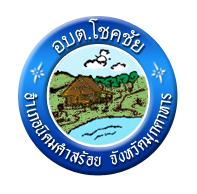 แผนพัฒนาท้องถิ่น(พ.ศ.2561-2565)ขององค์การบริหารส่วนตำบลโชคชัยอำเภอนิคมคำสร้อย  จังหวัดมุกดาหารคำนำ       การจัดทำแผนพัฒนาท้องถิ่น (พ.ศ. 2561 – 2565)  ขององค์การบริหารส่วนตำบลโชคชัย ได้จัดทำขึ้นตามระเบียบกระทรวงมหาดไทยว่าด้วยการจัดทำแผนพัฒนาขององค์กรปกครองส่วนท้องถิ่น พ.ศ. 2548  แก้ไขเพิ่มเติมถึง (ฉบับที่ 3) พ.ศ. 2561 เป็นแผนพัฒนาท้องถิ่นห้าปีที่กำหนดยุทธศาสตร์การพัฒนา ซึ่งแสดงถึง วิสัยทัศน์ พันธกิจ และจุดมุ่งหมายเพื่อการพัฒนาในอนาคตโดยสอดคล้องกับนโยบายรัฐบาล แผนพัฒนาเศรษฐกิจและสังคมแห่งชาติ ฉบับที่ 12 (พ.ศ. 2561 – 2564) แผนพัฒนากลุ่มจังหวัดภาคตะวันออกเฉียงเหนือตอนบน 2 ยุทธศาสตร์การพัฒนาพื้นที่ ยุทธศาสตร์การพัฒนาจังหวัด อำเภอ แผนพัฒนาชุมชนและนโยบายของคณะผู้บริหารท้องถิ่น  องค์การบริหารส่วนตำบลโชคชัยได้จัดทำแผนพัฒนาท้องถิ่นห้าปี (พ.ศ. 2561 – 2565) เพื่อใช้เป็นกรอบในการกำหนดทิศทางการพัฒนาขององค์การบริหารส่วนตำบลโชคชัย ให้มุ่งไปสู่สภาพการณ์อันพึงประสงค์ได้อย่างเท่าทันการเปลี่ยนแปลง โดยสามารถจัดสรรทรัพยากรที่มีอยู่อย่างจำกัดได้อย่างมีประสิทธิภาพ สอดคล้องกับศักยภาพของท้องถิ่นและปัญหาความต้องการของประชาชนให้ท้องถิ่นสามารถนำไปสู่การแก้ไขปัญหาในท้องถิ่นได้อย่างแท้จริง เพื่อนำไปดำเนินการแก้ไขปัญหาและตอบสนองความต้องการของประชาชนในพื้นที่ได้อย่างมีระบบและเป็นไปตามระเบียบกระทรวงมหาดไทย ว่าด้วยการวางแผนพัฒนาขององค์กรปกครองส่วนท้องถิ่น พ.ศ. 2558 และที่แก้ไขเพิ่มเติม (ฉบับที่ 2) พ.ศ. 2559        จึงหวังเป็นอย่างยิ่งว่าแผนพัฒนาท้องถิ่น (พ.ศ. 2561 – 2565) ที่นำกรอบยุทธศาสตร์การพัฒนามาดำเนินการตามเป้าหมายขององค์การบริหารส่วนตำบลได้อย่างดี คณะกรรมการสนับสนุนการจัดทำแผนพัฒนาท้องถิ่นองค์การบริหารส่วนตำบลโชคชัย คณะกรรมการพัฒนาองค์การบริหารส่วนตำบลโชคชัยสารบัญเรื่อง										หน้า	ส่วนที่ 1  สภาพทั่วไปและข้อมูลพื้นฐาน						1-15ด้านกายภาพ							1ด้านการเมือง/การปกครอง						3ประชากร								4สภาพทางสังคม							5ระบบบริการพื้นฐาน							6ระบบเศรษฐกิจ							7ศาสนา ประเพณี วัฒนธรรม						8ทรัพยากรธรรมชาติ							9อื่น ๆ								12ส่วนที่ 2 ยุทธศาสตร์องค์กรปกครองส่วนท้องถิ่น					14-35ความสัมพันธ์ระหว่างแผนพัฒนาระดับมหภาค				14ยุทธศาสตร์ขององค์กรปกครองส่วนท้องถิ่น				28การวิเคราะห์เพื่อพัฒนาท้องถิ่น					34ส่วนที่ 3 การนำแผนพัฒนาท้องถิ่นไปสู่การปฏิบัติ					36-71ยุทธศาสตร์การพัฒนาและแผน					36บัญชีโครงการพัฒนา							37ส่วนที่ 4 การติดตามและประเมินผล 						72-821. การติดตามและประเมินผลยุทธศาสตร์ 					722. การติดตามและประเมินผลโครงการ 					763. สรุปผลการพัฒนาท้องถิ่น 						814. ข้อเสนอแนะในการจัดทำแผนพัฒนาท้องถิ่นในอนาคต 			82ส่วนที่ 1สภาพทั่วไปและข้อมูลพื้นฐานด้านกายภาพ1.1 ที่ตั้งตำบลโชคชัยตั้งอยู่ทางทิศใต้ของจังหวัดมุกดาหาร หรือทางทิศตะวันตกของอำเภอนิคมคำสร้อย ซึ่งอยู่ห่างจากจังหวัดมุกดาหาร  37  กิโลเมตร  หรืออยู่ห่างจากอำเภอนิคมคำสร้อยประมาณ  7  กิโลเมตร บริเวณหลักกิโลเมตรที่  133  ของทางหลวงแผ่นดินหมายเลข 212  สายมุกดาหาร-อุบลราชธานี (ถนนชยางกรู)  ซึ่งเป็นเส้นทางสำคัญเชื่อมในการสัญจรไปมา  ตำบลโชคชัยมีเนื้อที่ประมาณ  21,036  ไร่  หรือประมาณ  33.65  ตารางกิโลเมตร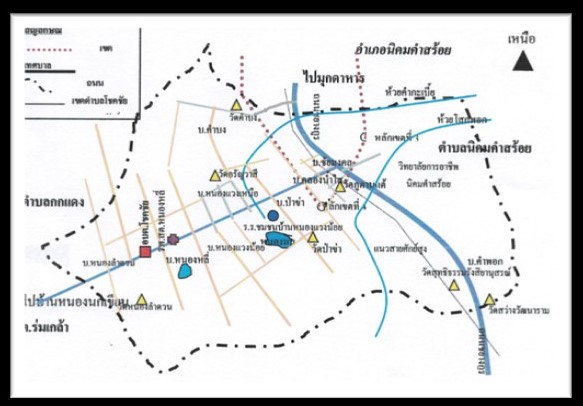 2แผนที่แสดงหมู่บ้านในเขตตำบลโชคชัย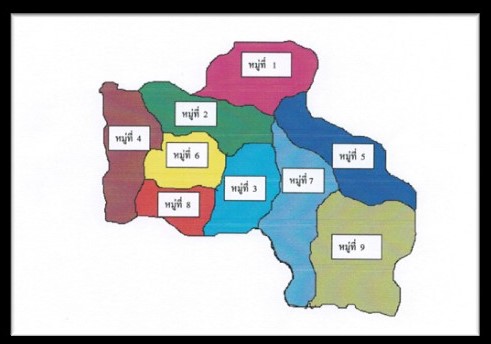 ลักษณะภูมิประเทศตำบลโชคชัยตั้งอยู่ในบริเวณที่ราบสูงเป็นส่วนใหญ่  โดยมีภูเขาล้อมรอบด้านทิศเหนือ ทิศใต้ และทิศตะวันตก มีลักษณะเป็นป่าไม้และภูเขา และมีอาณาเขตติดต่อกับพื้นที่อื่น ดังนี้	ทิศเหนือ	จรดกับเขตตำบลกกแดง อำเภอนิคมคำสร้อย  จังหวัดมุกดาหาร	ทิศใต้		จรดกับเขตตำบลกุดเชียงหมี  อำเภอเลิงนกทา  จังหวัดยโสธร	ทิศตะวันออก	จรดกับเขตเทศบาลตำบลนิคมคำสร้อย  อำเภอนิคมคำสร้อย  จังหวัดมุกดาหาร	ทิศตะวันตก	จรดกับเขตตำบลร่มเกล้า  อำเภอนิคมคำสร้อย  จังหวัดมุกดาหาร3	1.3  ลักษณะภูมิประเทศฤดูฝน ช่วงเดือน พฤษภาคม-กันยายน  ฝนไม่ต้องต้องตามฤดูกาลทำให้การเตรียมพื้นที่เพื่อทำการเกษตรโดยเฉพาะการทำนาข้าวของเกษตรกรไม่ประสบความสำเร็จและเกิดภาวะฝนทิ้งข่วงฤดูหนาว ช่วงเดือน  ตุลาคม-กุมภาพันธ์  มีอากาศหนาวและมีลมแรงฤดูร้อน  ช่วงเดือน  มีนาคม-เมษายน  มีอากาศที่ร้อนจัด1.4  ลักษณะของดิน      	ดิน  สภาพดินส่วนใหญ่เป็นดินร่วนปนทราย ไม่อุ้มน้ำ จึงเกิดภาวะขาดแคลนน้ำเพื่อทำการเกษตรในช่วงฤดูแล้ง  ที่ดินส่วนใหญ่ถูกใช้ในด้านการเกษตร  เช่น  ทำนา ปลูกยางพารา ปลูกอ้อย ปลูกมันสำปะหลัง ปลูกหม่อนเลี้ยงไหม เป็นต้น1.5  ลักษณะของแหล่งน้ำ      	ตำบลโชคชัยไม่มีอ่างเก็บน้ำขนาดใหญ่ จะมีสระน้ำสาธารณะของหมู่บ้าน   เช่น   หนองมน   หนองหลี่ หนองโสกพอก หนองภูกิ่ว และมีลำห้วยขนาดเล็ก เช่น ห้วยคำกะเบี้ย ห้วยพันลำ ห้วยม่วงไข่ ห้วยโสกพอก สำหรับรักษาความชุ่มชื้นของดิน และมีแหล่งท่องเที่ยวน้ำตกสายธาร1.6  ลักษณะของไม้และป่าไม้	ป่าไม้ ยังมีป่าชุมชนที่มีสภาพอุดมสมบูรณ์อยู่    5  แห่ง   ได้แก่ ภูกิ่ว/ป่าชุมชนบ้านคลองน้ำใส  หมู่ที่ 2/หมู่ที่ 6, ภูอ่างนกเจ่า  หมู่ที่ 3, ภูติ้ว  หมู่ที่ 5, ภูตูม  หมู่ที่ 7 และภูหล่มขุม  หมู่ที่ 9 ด้านการเมือง/การปกครอง2.1  เขตการปกครองตำบลโชคชัย ประกอบด้วยหมู่บ้าน  จำนวน  9  หมู่บ้าน ประกอบด้วย42.2  การเลือกตั้ง	องค์การบริหารส่วนตำบลโชคชัยมีตัวแทนจากการเลือกตั้งนายกองค์การบริหารส่วนตำบลโชคชัย  1  คน และสมาชิกสภาองค์การบริหารส่วนตำบลโชคชัยหมู่บ้านละ  2 คน  รวม  18 คน ดังนี้	ฝ่ายคณะผู้บริหาร  จำนวน  4  คน  ประกอบด้วยนายสุรชัย  ไชยกมล		นายกองค์การบริหารส่วนตำบลโชคชัยนายสมใจ  บัวใหญ่		รองนายกองค์การบริหารส่วนตำบลโชคชัยนายทองใส  คำนนท์		รองนายกองค์การบริหารส่วนตำบลโชคชัยนายกรรณธพงศ์  ประเทพา	เลขานุการนายกฯฝ่ายสภาองค์การบริหารส่วนตำบลโชคชัย	นายเทียน  สีทอง		ประธานสภาองค์การบริหารส่วนตำบลโชคชัย (หมู่ 8)นายทวี  ไชยกมล		รองประธานสภาองค์การบริหารส่วนตำบลโชคชัย (หมู่ 6)นางอัสมาพร  พิราวุธ		เลขานุการสภาฯ (หมู่ 9)นายสมบัติ  จินาวรณ์		สมาชิกสภาฯ หมู่ 1นายสุวนัย  ชำนิสาร		สมาชิกสภาฯ หมู่ 1นายนาเรศ  สมคะเนย์	สมาชิกสภาฯ หมู่ 2นายบุญชิด  สมประสงค์	สมาชิกสภาฯ หมู่ 2นายบุญกอง  อาจวิชัย	สมาชิกสภาฯ หมู่ 3นายเกษม  พันธ์ดวง		สมาชิกสภาฯ หมู่ 3นายมิตร  แสงเมือง		สมาชิกสภาฯ หมู่ 4นายศรีณรงค์  พรมจันทร์	สมาชิกสภาฯ หมู่ 4นายสมบอย  เบ็ญจมาส	สมาชิกสภาฯ หมู่ 5นายวินิจ  กะนุวงษ์		สมาชิกสภาฯ หมู่ 5นายคมเพ็ชร  พิมพ์รัตน์	สมาชิกสภาฯ หมู่ 6นายสมชาย  บัวลอย		สมาชิกสภาฯ หมู่ 7นายเลิศ  ทั่งทอง		สมาชิกสภาฯ หมู่ 7นายสมเซ้ย  ปากหวาน	สมาชิกสภาฯ หมู่ 8	นายสมบูรณ์  มูลภา		สมาชิกสภาฯ หมู่ 93. ประชากร	ประชาชนในเขตองค์การบริหารส่วนตำบลโชคชัยประกอบด้วยคนหลายเชื้อสาย  ได้แก่ เผ่าภูไท เผ่าข่าเลิง เผ่าลาวพวน  และเผ่าอื่น ๆ ส่วนใหญ่จะอพยพมาจากทางจังหวัดอุบลราชธานี มาตั้งรกรากสร้างถิ่นฐานมาเกือบร้อยปี  ปัจจุบันมีคนอพยพมาจากหลายท้องถิ่นเข้ามาค้าขายและประกอบอาชีพทางการเกษตร  จึงทำให้ประชากรมีความหลากหลายในการดำเนินชีวิตและความเป็นอยู่    มีประชากรทั้งสิ้น  3,909 คน  แยกเป็น  ชาย  1,966  คน  หญิง  1,943  คน5ข้อมูลจากสำนักบริหารการทะเบียน กรมการปกครอง  ณ  วันที่  30  เดือน  เมษายน  พ.ศ.25624.  สภาพทางสังคมการศึกษาศูนย์พัฒนาเด็กเล็ก			1	แห่งโรงเรียนประถมศึกษา			3	แห่งโรงเรียนมัธยมศึกษา			1	แห่งโรงเรียนอาชีวศึกษา			1	แห่งศูนย์การศึกษาตามอัธยาศัย		1	แห่งสาธารณสุขตำบลโชคชัยมีโรงพยาบาลส่งเสริมสุขภาพประจำตำบล 1 แห่ง  คือ โรงพยาบาลส่งเสริมสุขภาพตำบลบ้านหนองหลี่  ตั้งอยู่ที่หมู่ 7 ร้านขายยาแผนปัจจุบัน			1	แห่งอัตราการมีและใช้ส้วมราดน้ำ  ร้อยละ 100อาชญากรรมรถบรรทุกน้ำอเนกประสงค์		1	คันรถยนต์กู้ชีพ				1	คันที่พักสายตรวจ				1	แห่งตู้ยามตำรวจทางหลวง			1	แห่ง64.4  ยาเสพติด		1) ในพื้นที่ยังคงมีการลักลอบนำเข้ายาเสพติดตามแนวชายแดน ทั้งทางด่านถาวร สะพานมิตรภาพไทย - ลาว 2 ด่านท่าเทียบเรือเทศบาลเมืองมุกดาหาร และช่องทางธรรมชาติตามริมฝั่งแม่น้ำโขง2) กลุ่มนักค้าจากจากการจับกุมคดียาเสพติดในพื้นที่จังหวัดมุกดาหาร พบว่าเครือข่ายนักค้ายาเสพติดด้านฝั่งประเทศเพื่อนบ้าน ที่ยังมีบทบาทในการจัดหายาเสพติดส่งเข้าตามแนวชายแดนฝั่งไทย และเข้ามาเคลื่อนไหวในพื้นที่ หรือเข้ามาทำงานในพื้นที่ มีการติดต่อกับกลุ่มพ่อค้าคนไทยทุกระยะโดยจะมีผู้สั่งการอยู่เบื้องหลัง รวมทั้งติดต่อซื้อทางโทรศัพท์แล้วว่าจ้างราษฎรในพื้นที่แนวชายแดน ราษฎรประเทศเพื่อนบ้านเป็นผู้ขนเข้ามาในประเทศ การลำเลียงเข้ามาในพื้นที่จะเป็นลักษณะกองทัพมด3) ตัวยาที่มีการแพร่ระบาดในพื้นที่ ได้แก่ ยาบ้า กัญชาแห้ง4) รูปแบบการซุกซ่อน บุคคล สิ่งของสัมภาระที่นำติดตัวมา สินค้าการเกษตร และยานพาหนะ4.5  การสังคมสงเคราะห์ ระบบบริการพื้นฐาน5.1  การคมนาคม       - ถนนเชื่อมระหว่างหมู่บ้านสายบ้านชัยมงคล – บ้านหนองลำดวน (มห 2022)  เป็นถนนลาดยางระยะทาง  7  กิโลเมตร  เชื่อมต่อกับอำเภอหนองพอก  จังหวัดร้อยเอ็ด  อยู่ในความดูแลของกรมทางหลวงชนบท  	      - ถนนเชื่อมระหว่างหมู่บ้านชัยมงคล (ภูฮาบ) – ภูหมู – ภูโล้น – บ้านคำพอก เป็นถนนดินระยะทาง 7 กิโลเมตร เดิมเป็นถนนของกรมพัฒนาที่ดิน  ปัจจุบันอยู่ในความดูแลขององค์การบริหารส่วนตำบลโชคชัย และยังไม่ได้ดำเนินการปรับปรุงให้ใช้การได้ดี กำลังอยู่ในระหว่างการสำรวจ	     - ถนนเชื่อมระหว่างหมู่บ้านหนองแวงเหนือ – บ้านคำบง เป็นถนนคอนกรีต ระยะทาง 2 กิโลเมตร เดิมเป็นของกรมประชาสงเคราะห์ปัจจุบันอยู่ในความดูแลขององค์การบริหารส่วนตำบลโชคชัยและได้ดำเนินการปรับปรุงให้ใช้การได้ดี	    - ถนนเชื่อมระหว่างหมู่บ้านหนองหลี่ – บ้านหินลาด ตำบลกกแดง เป็นถนนลูกรังระยะทาง 4 กิโลเมตร เชื่อมต่อระหว่างเขตตำบลโชคชัยและตำบลกกแดง  ปัจจุบันอยู่ในความรับผิดชอบขององค์การบริหารส่วนจังหวัดมุกดาหาร7	     - ถนนเชื่อมระหว่างหมู่บ้านหนองลำดวน – บ้านคำแฮดน้อย ตำบลกกแดง เป็นถนนลูกรัง ระยะทาง 2 กิโลเมตร เชื่อมต่อระหว่างเขตตำบลโชคชัยและตำบลกกแดง  ปัจจุบันอยู่ในความดูแลขององค์การบริหารส่วนจังหวัดมุกดาหาร	     - ถนนไปแหล่งเกษตรอีกหลายสาย ประมาณร้อยละ 80 เป็นถนนดินและถนนลูกรัง	5.2 การไฟฟ้า	     ไฟฟ้ายังมีไม่ครบทุกครัวเรือน เนื่องจากประชาชนได้ย้ายออกไปประกอบอาชีพเกษตรกรรมนอกหมู่บ้านเดิมตามหัวไร่ปลายนา	5.3 การประปา	     ประชาชนใช้ระบบประปาหอถังสูงของหมู่บ้าน โดยการขุดเจาะบ่อบาดาลมีครบทั้ง 9 หมู่บ้าน ประปายังไม่ครบทุกครัวเรือน เนื่องจากประชาชนได้ย้ายออกไปประกอบอาชีพเกษตรกรรมนอกหมู่บ้านเดิมตามหัวไร่ปลายนา	5.4 โทรศัพท์	     ประชาชนส่วนมากติดต่อสื่อสารโดยโทรศัพท์ส่วนบุคคล (มือถือ)	5.5 ไปรษณีย์หรือการสื่อสารขนส่งและวัสดุครุภัณฑ์	     - ที่ทำการไปรษณีย์ประจำตำบล 1 แห่ง	     - หอกระจายข่าว/เสียงตามสาย  9  สถานี6.  ระบบเศรษฐกิจ	6.1 การเกษตร	     ราษฎรในตำบลโชคชัยส่วนใหญ่ประกอบอาชีพเกษตรกรรม ได้แก่ ทำนา ทำไร่ ทำสวน และรับจ้าง เป็นต้น สำหรับพืชที่เพาะปลูก ได้แก่ ข้าว ยางพารา อ้อย มันสำปะหลัง แตงโม และพืชผักสวนครัวอื่น ๆ	6.2 การประมง	     ราษฎรปล่อยปลาตามสระน้ำในนาข้าวไว้สำหรับบริโภคในครัวเรือน เช่น ปลาตะเพียน ปลานิล ปลาดุก ปลานวลจันทร์ เป็นต้น	     ราษฎรส่วนน้อยประกอบอาชีพการเลี้ยงปลาเพื่อจำหน่าย เช่น ปลาหมอแปลงเพศ ปลานิล ปลาดุก ปลาตะเพียน ปลาช่อน	6.3 การปศุสัตว์	     มีการเลี้ยงสัตว์ไว้บริโภคและจำหน่ายเป็นรายได้ให้แก่ครัวเรือน ได้แก่ ไก่ ไก่ดำภูพาน เป็ด โค หนูนา	6.4 การบริการ		- ธนาคาร			-	แห่ง		- โรงแรม			1	แห่ง		- ปั๊มน้ำมันและก๊าซ		5	แห่ง		- โรงสี				10	แห่ง		- ตู้ ATM (ออมสิน)		1	แห่ง8	6.5 การท่องเที่ยว	     ตำบลโชคชัยเป็นที่ตั้งของวัดพุทโธธัมมะธะโร (วัดภูดานแต้) ซึ่งทุกปีจะมีประเพณีสำคัญ เช่น ประเพณีวันสงกรานต์ และประเพณีงานบุญต่าง ๆ ประเพณีลอยกระทงซึ่งเป็นการสร้างความสมัครสมานสามัคคีของคนในชุมชน สำหรับแหล่งท่องเที่ยวเชิงอนุรักษ์ทางธรรมชาติและสิ่งแวดล้อมมี น้ำตกสายธาร ภูพระบาทแก่นจันทร์ และสถานที่ชมทิวทัศน์อันงดงามบนวนอุทยานภูหมู  นอกจากนี้องค์การบริหารส่วนตำบลโชคชัยยังเป็นทางผ่านไปยังพระมหาเจดีย์ชัยมงคล  อำเภอหนองพอก  จังหวัดร้อยเอ็ด   โดยใช้เส้นทางแยกบ้านชัยมงคล – บ้านหนองนกเขียน  ระยะทางประมาณ  18  กิโลเมตร และเป็นเส้นทางคมนาคมผ่านทุ่งกังหันลมร่มเกล้าวินฟาร์ม  ซึ่งเอกชนได้ก่อสร้างเพื่อผลิตกระแสไฟฟ้าขายให้กับการไฟฟ้าส่วนภูมิภาคจังหวัดมุกดาหาร  ซึ่งเหมาะที่จะพัฒนาเป็นแหล่งท่องเที่ยวของอำเภอนิคมคำสร้อย	6.6 อุตสาหกรรม	     โรงงานอุตสาหกรรม	-	แห่ง	6.7 การพาณิชย์และกลุ่มอาชีพ	     - กลุ่มสานตะกร้าพลาสติก	- กลุ่มทอผ้าฝ้ายและปลูกหม่อนเลี้ยงไหม	     - กลุ่มทอผ้าพื้นเมือง		- กลุ่มเลี้ยงไก่ดำภูพาน	6.8 แรงงาน	     ราษฎรส่วนใหญ่ใช้แรงงานเพื่อทำการเกษตรของตนเอง7. ศาสนา ประเพณี วัฒนธรรม	7.1 การนับถือศาสนา	     - วัด/สำนักสงฆ์		11 	แห่ง	     - มัสยิด			-	แห่ง	     - ศาลเจ้า			-	แห่ง	     - โบสถ์คริสต์			3	แห่ง	     - มูลนิธิวิสุทธิธรรม		1	แห่ง	ประชาชนตำบลโชคชัยมีศาสนานับถือเป็นที่ยึดเหนี่ยวจิตใจ ดังนี้	     - ศาสนาพุทธ	ร้อยละ 90	     - ศาสนาคริสต์	ร้อยละ 10	7.2 ประเพณีและงานประจำปี	      ประชาชนตำบลโชคชัยรักษาขนบธรรมเนียมประเพณีซึ่งถ่ายทอดมารุ่นสู่รุ่น และเป็นวัฒนธรรมท้องถิ่นที่ดีงามมาโดยตลอด เช่น ประเพณีประทายข้างเปลือก (บุญกุ้มข้าว) ประเพณีทำบุญมเหสักข์ (ไหว้ปู่-ตา) ทำบุญวันสำคัญทางศาสนา ฮีต12คอง14  แห่พระธรรมจักร แห่ดาววันคริสต์มาส ประเพณีลอยกระทง เป็นต้น	98.  ทรัพยากรธรรมชาติ	8.1 น้ำ	     - ลำห้วย, ลำน้ำ			8	สาย	     - บึง, หนองและอื่น ๆ			12	แห่ง	     - ฝายขนาดเล็ก			10	แห่ง	     - บ่อน้ำตื้น				30	แห่ง	     - บ่อโยก				10	แห่ง	     - ประปาหมู่บ้าน			15	แห่ง	8.2 ป่าไม้	      ป่าไม้ยังมีป่าชุมชนที่มีสภาพอุดมสมบูรณ์อยู่  5  แห่ง  ได้แก่ ภูติ้ว หมู่ที่ 5, ภูตูม  หมู่ที่ 7, ภูหล่มขุม หมู่ที่ 9, ภูกิ่ว/ภูพระบาทแก่นจันทร์ หมู่ที่ 2, 6 และภูอ่างนกเจ่า หมู่ที่ 3	8.3 ภูเขา	     - ภูติ้ว หมู่ที่ 5     - ภูตูม  หมู่ที่ 7     - ภูหล่มขุม หมู่ที่ 9     - ภูกิ่ว/ภูพระบาทแก่นจันทร์ หมู่ที่ 2, 6      - ภูอ่างนกเจ่า หมู่ที่ 3	8.4 ทรัพยากรธรรมชาติที่สำคัญขององค์กรปกครองส่วนท้องถิ่น	     ตำบลโชคชัยมีแหล่งท่องเที่ยวทางธรรมชาติที่สวยงาม คือ น้ำตกสายธาร อยู่ในพื้นที่ป่าชุมชนบ้านคลองน้ำใส จัดเป็นแหล่งท่องเที่ยวทางธรรมชาติเชิงนิเวศน์และเชิงอนุรักษ์ และมีน้ำตกที่สวยงามมากโดยเฉพาะในช่วงฤดูฝนจะมีสายน้ำไหลลงมาจากภูพระบาทแก่นจันทร์ มีผู้ท่องเที่ยวเพื่อพักผ่อนชมน้ำตก เดินชมธรรมชาติ โดยเชื่อมโยงกับภูพระบาทแก่นจันทร์ที่มีจุดชมวิวที่สวยงามและยังคงมีความสมบูรณ์ทางธรรมชาติเป็นแหล่งศึกษาค้นคว้าทางธรรมชาติ ประกอบด้วย รอยพระพุทธบาท พระองค์ใหญ่ เจดีย์หิน เมืองคนแคระ ลานตองหมอก ถ้าเหล็กไหล จุดชมวิวหัวใจหิน อ่างนกยูง ฝายแม้ว รอยช้างป่า ลานอ่างหิน ผาลำดวน และไม้กลายเป็นหิน  ซึ่งองค์การบริหารส่วนตำบลโชคชัยจะพัฒนาและปรับปรุงให้เป็นแหล่งท่องเที่ยวและแหล่งเรียนรู้ทางธรรมชาติโดยมีวัตถุประสงค์เพื่อการอนุรักษ์ทรัพยากรธรรมชาติและสิ่งแวดล้อมเป็นสถานที่ท่องเที่ยวพักผ่อนหย่อนใจ9.  อื่น ๆ	มวลชนจัดตั้ง	- ลูกเสือชาวบ้าน				2	รุ่น	275 คน	- ไทยอาสาป้องกันชาติ			1	รุ่น	80   คน	- กองหนุนเพื่อความมั่นคง		1	รุ่น	150 คน	- อาสาสมัครป้องกันภัยฝ่ายพลเรือน	2	รุ่น	40   คน10ศักยภาพภายในตำบลก. ศักยภาพขององค์การบริหารส่วนตำบลโชคชัย(1) บุคลากร		จำนวน  35  คน- ตำแหน่งในสำนักงานปลัด	- พนักงานส่วนตำบล		จำนวน		13	คน	- พนักงานจ้างตามภารกิจ		จำนวน		6	คน	- พนักงานจ้างทั่วไป		จำนวน		5	คน- ตำแหน่งในกองคลัง	- พนักงานส่วนตำบล		จำนวน		5	คน	- พนักงานจ้างตามภารกิจ		จำนวน		1	คน	- พนักงานจ้างทั่วไป		จำนวน		2	คน- ตำแหน่งในกองช่าง	- พนักงานส่วนตำบล		จำนวน		1	คน	- พนักงานจ้างตามภารกิจ		จำนวน		1	คน	- พนักงานจ้างทั่วไป		จำนวน		1	คน	(2)  ระดับการศึกษาพนักงานส่วนตำบลและพนักงานจ้าง	จำนวน  35  คน	- ระดับมัธยมศึกษา/อาชีวศึกษา	จำนวน		13	คน	- ระดับปริญญาตรี		จำนวน		17	คน	- ระดับปริญญาโท		จำนวน		5	คน	โครงสร้างส่วนราชการองค์การบริหารส่วนตำบลโชคชัย12	(3)  คณะผู้บริหาร	จำนวน  4  คน  ประกอบด้วย		1. นายสุรชัย  ไชยกมล		นายกองค์การบริหารส่วนตำบลโชคชัย		2. นายสมใจ  บัวใหญ่		รองนายกองค์การบริหารส่วนตำบลโชคชัย		3. นายทองใส  คำนนท์		รองนายกองค์การบริหารส่วนตำบลโชคชัย		4. นายกรรณธพงศ์  ประเทพา	เลขานุการนายก	(4)  สภาองค์การบริหารส่วนตำบลโชคชัย		1. นายเทียน  สีทอง		ประธานสภา (หมู่ 8)		2. นายทวี  ไชยกมล		รองประธานสภา (หมู่ 6)		3. นางอัสมาพร  พิราวุธ		เลขานุการสภา (หมู่ 9)		4. นายสมบัติ  จินาวรณ์		ส.อบต. หมู่ 1		5. นายสุวนัย  ชำนิสาร		ส.อบต. หมู่ 1		6. นายนาเรศ  สมคะเนย์		ส.อบต. หมู่ 2		7. นายบุญชิด  สมประสงค์	ส.อบต. หมู่ 2		8. นายบุญกอง  อาจวิชัย		ส.อบต. หมู่ 3		9. นายเกษม  พันธ์ดวง		ส.อบต. หมู่ 3		10. นายมิตร  แสงเมือง		ส.อบต. หมู่ 4		11. นายศรีณรงค์  พรมจันทร์	ส.อบต. หมู่ 4		12. นายสมบอย  เบ็ญจมาส	ส.อบต. หมู่ 5		13. นายวินิจ  กะนุวงษ์		ส.อบต. หมู่ 5		14. นายคมเพ็ชร  พิมพ์รัตน์	ส.อบต. หมู่ 6		15. นายสมชาย  บัวลอย		ส.อบต. หมู่ 7		16. นายเลิศ  ทั่งทอง		ส.อบต. หมู่ 7		17. นายสมเซ้ย  ปากหวาน	ส.อบต. หมู่ 8		18. นายสมบูรณ์  มูลภา		ส.อบต. หมู่ 9	(5)  พนักงานส่วนตำบลและพนักงานจ้าง แบ่งส่วนราชการเป็น 3 ส่วน ดังนี้		สำนักงานปลัดนายสมพงษ์  คนยืน			ปลัดองค์การบริหารส่วนตำบลนายไพโรจน์  นาคแก้ว		หัวหน้าสำนักงานปลัดนายสมคิด  แสงเมือง			นักวิเคราะห์นโยบายและแผนนางธัญลักษณ์  แกล้วกล้า		นักทรัพยากรบุคคลนางวรินทร  มั่งสิน			นักจัดการงานทั่วไปนางไพสน  ผองขำ			นักวิชาการศึกษานางสาวปวันณรัตน์  แก้วศรีนวม	นักพัฒนาชุมชนนายเจนวิทย์  พลหาญ		นิติกรจ่าสิบเอกธัญญศาสตร์  พลโยธา	เจ้าพนักงานธุรการนางศุชญานัณค์  พันธุ์ดวง		หัวหน้าศูนย์พัฒนาเด็กเล็กนางวิภารัตน์  แสงประจักษ์		ครูผู้ดูแลเด็กนางจิราวรรณ  ผาพรม		ผู้ดูแลเด็ก13นางสถิต  กาหาวงค์			ผู้ดูแลเด็กนางสาธนี  ล่ำลือ			ผู้ช่วยนักทรัพยากรบุคคลนางพิมพ์รภัทร  ไชยกมล		ผู้ช่วยนักวิเคราะห์นโยบายและแผนนายอรรถพร  ดีดวงพันธ์		ผู้ช่วยเจ้าพนักงานป้องกันฯนายศุภชัย  หนองแคน		ผู้ช่วยเจ้าพนักงานธุรการนายประถม  ศรีสวัสดิ์		นักการภารโรงนายทวีชัย  รากวงค์			ยามนาง	สาวธิดารัตน์  คุณสุทธิ์		ช่วยงานการศึกษานายพศิน  ภูแช่มโชติ			ช่วยงานขับรถยนต์นายพิพัฒน์  สายเพ็ชร		ช่วยงานขับรถยนต์กองคลังนางสาวนุชนาฎ  ประทุมบาล		ผู้อำนวยการกองคลังนางดอกไม้  มุลเมือง			นักวิชาการคลังนางสาวทานตะวัน  คอแก้ว		เจ้าพนักงานจัดเก็บรายได้นางสาวณัฐณิชา  อังคะณา		เจ้าพนักงานการเงินและบัญชีนางสาวสมฤดี  รัตนเนตร		เจ้าพนักงานพัสดุนางสาวพัชรี  โอเจริญ		ผู้ช่วยเจ้าพนักงานพัสดุนางสาวศรศิริ ศรีสุวะ			ช่วยงานจัดเก็บรายได้นางสาวปณัสยา  สีงาม		ช่วยงานการเงินและบัญชีกองช่างนายศิวะ   พลเตชา			ผู้อำนวยการกองช่างนายสุทธิพงษ์  พรมชัย		ผู้ช่วยนายช่างโยธานายสุภัทรชัย  ประกอบบุญ		ช่วยงานช่างไฟฟ้า14ส่วนที่ 2ยุทธศาสตร์การพัฒนาองค์กรปกครองส่วนท้องถิ่นความสัมพันธ์ระหว่างแผนพัฒนาระดับมหภาค1.1 ยุทธศาสตร์ชาติ 20 ปี		การจัดทำแผนพัฒนาท้องถิ่นขององค์การบริหารส่วนตำบลโชคชัยมีความสัมพันธ์กับแผนยุทธศาสตร์ชาติ 20 ปี โดยมุ่งเน้นเพื่อขับเคลื่อนการพัฒนาประเทศไปสู่ความมั่นคง มั่งคั่ง และยั่งยืน โดยแผนยุทธศาสตร์ชาติ 20 ปี (พ.ศ.2560-2579) สรุปย่อได้ดังนี้	ความเป็นมา		คณะรัฐมนตรีได้มีมติเมื่อวันที่  30  มิถุนายน  2558  เห็นชอบให้มีการจัดตั้งคณะกรรมการจัดทำยุทธศาสตร์ชาติมีอำนาจหน้าที่ในการจัดทำร่างยุทธศาสตร์ชาติระยะ 20 ปี เพื่อใช้ในการขับเคลื่อนการพัฒนาประเทศสู่ความมั่นคง มั่งคั่ง และยั่งยืน และให้เสนอร่างยุทธศาสตร์ชาติระยะ 20 ปี ให้คณะรัฐมนตรีพิจารณาให้ความเห็นชอบ  เพื่อใช้เป็นกรอบในการดำเนินงานในระยะที่ 2 ของรัฐบาล (ปี 2558-2559) และกรอบการปฏิรูปในระยะที่ 3 (ปี 2560 เป็นต้นไป)  คณะกรรมการจัดทำยุทธศาสตร์ชาติได้แต่งตั้งคณะอนุกรรมการ 2 คณะ ได้แก่(1) คณะอนุกรรมการจัดทำยุทธศาสตร์และกรอบการปฏิรูป เพื่อจัดทำร่างกรอบยุทธศาสตร์ชาติระยะ 20 ปี(2) คณะอนุกรรมการจัดทำแผนปฏิบัติการตามแนวทางปฏิรูปประเทศเพื่อจัดทำร่างแผนปฏิบัติการตามแนวทางการปฏิรูปประเทศ (Roadmap) ภายใต้ยุทธศาสตร์ชาติระยะ 20 ปี	 กรอบยุทธศาสตร์ชาติระยะ 20 ปี (พ.ศ. 2560 – 2579) เพื่อให้บรรลุวิสัยทัศน์“ประเทศมีความมั่นคง มั่งคั่ง ยั่งยืนเป็นประเทศพัฒนาแล้วด้วยการพัฒนาตามปรัชญาของเศรษฐกิจพอเพียง”นำไปสู่การพัฒนาให้คนไทยมีความสุขและตอบสนองตอบต่อการบรรลุซึ่งผลประโยชน์แห่งชาติ ในการที่จะพัฒนาคุณภาพชีวิตสร้างรายได้ระดับสูงเป็นประเทศพัฒนาแล้ว และสร้างความสุขของคนไทยสังคมมีความมั่นคงเสมอภาคและเป็นธรรม ประเทศสามารถแข่งขันได้ในระบบเศรษฐกิจกรอบแนวทางที่สำคัญของยุทธศาสตร์ชาติระยะ 20 ปี1. ด้านความมั่นคง    (1) เสริมสร้างความมั่นคงของสถาบันหลักและการปกครองระบอบประชาธิปไตยอันมีพระมหากษัตริย์ทรงเป็นประมุข    (2) ปฏิรูปกลไกการบริหารประเทศและพัฒนาความมั่นคงทางการเมือง ขจัดคอร์รัปชั่นสร้างความเชื่อมั่นในกระบวนการยุติธรรม    (3) การรักษาความมั่นคงภายในและความสงบเรียบร้อยภายในตลอดจนการบริหารจัดการความมั่นคงชายแดนและชายฝั่งทะเล    (4) การพัฒนาระบบ กลไก มาตรการและความร่วมมือระหว่างประเทศทุกระดับ และรักษาดุลยภาพความสัมพันธ์กับประเทศมหาอำนาจ เพื่อป้องกันและแก้ไขปัญหาความมั่นคงรูปแบบใหม่    (5) การพัฒนาเสริมสร้างศักยภาพการผนึกกำลังป้องกันประเทศการรักษาความสงบเรียบร้อยภายในประเทศ สร้างความร่วมมือกับประเทศเพื่อนบ้านและมิตรประเทศ15    (6) การพัฒนาระบบการเตรียมพร้อมแห่งชาติและระบบบริหารจัดการภัยพิบัติ รักษาความมั่นคงของฐานทรัพยากรธรรมชาติสิ่งแวดล้อม    (7) การปรับกระบวนการท างานของกลไกที่เกี่ยวข้องจากแนวดิ่งสู่แนวระนาบมากขึ้น2. ด้านการสร้างความสามารถในการแข่งขัน    (1) การพัฒนาสมรรถนะทางเศรษฐกิจ ส่งเสริมการค้าการลงทุน พัฒนาสู่ชาติการค้า    (2) การพัฒนาภาคการผลิตและบริการ เสริมสร้างฐานการผลิตเข้มแข็งยั่งยืน และส่งเสริมเกษตรกรรายย่อยสู่เกษตรยั่งยืนเป็นมิตรกับสิ่งแวดล้อม    (3) การพัฒนาผู้ประกอบการและเศรษฐกิจชุมชน พัฒนาทักษะผู้ประกอบการ ยกระดับผลิตภาพแรงงานและพัฒนา SMEs สู่สากล    (4) การพัฒนาพื้นที่เศรษฐกิจพิเศษและเมือง พัฒนาเขตเศรษฐกิจพิเศษชายแดน และพัฒนาระบบเมืองศูนย์กลางความเจริญ    (5) การลงทุนพัฒนาโครงสร้างพื้นฐาน ด้านการขนส่งความมั่นคงและพลังงาน ระบบเทคโนโลยีสารสนเทศ และการวิจัยและพัฒนา    (6) การเชื่อมโยงกับภูมิภาคและเศรษฐกิจโลก สร้างความเป็นหุ้นส่วนการพัฒนากับนานาประเทศ ส่งเสริมให้ไทยเป็นฐานของการประกอบธุรกิจ ฯลฯ3. ด้านการพัฒนาและเสริมสร้างศักยภาพคน    (1) พัฒนาศักยภาพคนตลอดช่วงชีวิต    (2) การยกระดับการศึกษาและการเรียนรู้ให้มีคุณภาพเท่าเทียมและทั่วถึง    (3) ปลูกฝังระเบียบวินัย คุณธรรม จริยธรรม ค่านิยมที่พึงประสงค์    (4) การสร้างเสริมให้คนมีสุขภาวะที่ดี 		    (5) การสร้างความอยู่ดีมีสุขของครอบครัวไทย4. ด้านการสร้างโอกาสความเสมอภาคและเท่าเทียมกันทางสังคม    (1) สร้างความมั่นคงและการลดความเหลื่อมล้ำทางเศรษฐกิจและสังคม    (2) พัฒนาระบบบริการและระบบบริหารจัดการสุขภาพ    (3) มีสภาพแวดล้อมและนวัตกรรมที่เอื้อต่อการดำรงชีวิตในสังคมสูงวัย    (4) สร้างความเข้มแข็งของสถาบันทางสังคม ทุนทางวัฒนธรรมและความเข้มแข็งของชุมชน    (5) พัฒนาการสื่อสารมวลชนให้เป็นกลไกในการสนับสนุนการพัฒนา5. ด้านการสร้างการเติบโตบนคุณภาพชีวิตที่เป็นมิตรกับสิ่งแวดล้อม    (1) จัดระบบอนุรักษ์ ฟื้นฟูและป้องกันการท าลายทรัพยากรธรรมชาติ    (2) วางระบบบริหารจัดการน้ำให้มีประสิทธิภาพทั้ง 25 ลุ่มน้ำเน้นการปรับระบบการบริหารจัดการอุทกภัยอย่างบูรณาการ    (3) การพัฒนาและใช้พลังงานที่เป็นมิตรกับสิ่งแวดล้อม    (4) การพัฒนาเมืองอุตสาหกรรมเชิงนิเวศและเมืองที่เป็นมิตรกับสิ่งแวดล้อม    (5) การร่วมลดปัญหาโลกร้อนและปรับตัวให้พร้อมกับการเปลี่ยนแปลงสภาพภูมิอากาศ    (6) การใช้เครื่องมือทางเศรษฐศาสตร์และนโยบายการคลังเพื่อสิ่งแวดล้อม6. ด้านการปรับสมดุลและพัฒนาระบบการบริหารจัดการภาครัฐ    (1) การปรับปรุงโครงสร้าง บทบาท ภารกิจของหน่วยงานภาครัฐ ให้มีขนาดที่เหมาะสม    (2) การวางระบบบริหารราชการแบบบูรณาการ    (3) การพัฒนาระบบบริหารจัดการกำลังคนและพัฒนาบุคลากรภาครัฐ16    (4) การต่อต้านการทุจริตและประพฤติมิชอบ    (5) การปรับปรุงกฎหมายและระเบียบต่างๆ    (6) ให้ทันสมัย เป็นธรรมและเป็นสากล    (7) พัฒนาระบบการให้บริการประชาชนของหน่วยงานภาครัฐ    (8) ปรับปรุงการบริหารจัดการรายได้และรายจ่ายของภาครัฐ1.2 แผนพัฒนาเศรษฐกิจและสังคมแห่งชาติฉบับที่ 12 (พ.ศ. 2560-2564)แผนพัฒนาเศรษฐกิจและสังคมแห่งชาติ ฉบับที่ 12   พ.ศ. 2560-2564   ได้น้อมนำหลัก “ปรัชญาเศรษฐกิจ พอเพียง”   มาเป็นปรัชญานำทางในการพัฒนาประเทศอย่างต่อเนื่องจากแผนพัฒนาเศรษฐกิจและสังคมแห่งชาติ ฉบับที่ 11   โดยการจัดทำแผนพัฒนาเศรษฐกิจและสังคมแห่งชาติฉบับที่ 12 ครั้งนี้ สำนักคณะกรรมการพัฒนาเศรษฐกิจและสังคมแห่งชาติ   (สคช.)    ได้จัดทำบนพื้นฐานของกรอบยุทธศาสตร์ชาติ 20 ปี   (พ.ศ.2560-2579) ซึ่งเป็นแผนหลักของการพัฒนาประเทศ และเป้าหมายการพัฒนาที่ยั่งยืน (Sustainable DevelopmentGoals : SDGs) รวมทั้งการปรับโครงสร้างประเทศไทยไปสู่ประเทศไทย 4.0 ตลอดจนประเด็นการปฏิรูปประเทศนอกจากนั้นได้ให้ความสำคัญกับการมีส่วนร่วมของภาคีการพัฒนาทุกภาคส่วน เพื่อร่วมกันกำหนดวิสัยทัศน์และทิศทางการพัฒนาประเทศ รวมทั้งร่วมจัดทำรายละเอียดยุทธศาสตร์ของ แผนฯ เพื่อมุ่งสู่ “ความมั่งคง มั่งคั่ง และยั่งยืน”ยุทธศาสตร์การพัฒนาประเทศแผนพัฒนาฯ  ฉบับที่ 12  ได้กำหนดยุทธศาสตร์การพัฒนาประเทศไว้ทั้งหมด  10 ยุทธศาสตร์ โดยมียุทธศาสตร์ ตามกรอบยุทธศาสตร์ชาติ 20 ปี และอีก 4 ยุทธศาสตร์ที่เป็นปัจจัยสนับสนุน ดังนี้ยุทธศาสตร์ที่ 1. การเสริมสร้างและพัฒนาศักยภาพทุนมนุษย์เป้าหมายและแนวทางการพัฒนา1. ส่งเสริมให้เด็กปฐมวัยมีการพัฒนาทักษะทางสมอง และทักษะทางสังคมที่เหมาะสม2. พัฒนาทักษะการคิดวิเคราะห์ คิดสร้างสรรค์ ทักษะการทำงานและการใช้ชีวิตที่พร้อมเข้าสู่ตลาดงาน3. ลดปัจจัยเสี่ยงด้านสุขภาพและให้ทุกภาคส่วนคำนึงถึงผลกระทบต่อสุขภาพ4. ผลักดันให้สถาบันทางสังคมมีส่วนร่วมพัฒนาประเทศอย่างเข้มแข็งยุทธศาสตร์ที่ 2. ยุทธศาสตร์การสร้างความเป็นธรรมและลดความเหลื่อมล้ำในสังคมเป้าหมายและแนวทางการพัฒนา1. เพิ่มโอกาสให้กับกลุ่มประชากรร้อยละ 40 ที่มีรายได้ต่ำสุดให้เข้าถึงบริการที่มีคุณภาพของรัฐ- การเข้าถึงการศึกษา- จัดบริการด้านสุขภาพ- มีที่ดินทำกินของตนเอง- ปรับปรุงระบบการจัดเก็บภาษี- เพิ่มเบี้ยคนพิการและเบี้ยผู้สูงอายุ2. กระจายการให้บริการภาครัฐทั้งด้านการศึกษา สาธารณสุข สวัสดิการที่มีคุณภาพให้ครอบคลุมและทั่วถึง173. การเสริมสร้างชุมชนเข้มแข็งตามหลักปรัชญาของเศรษฐกิจพอเพียง- สร้างและพัฒนาผู้นำชุมชน- ชุมชนมีส่วนร่วมในการจัดสวัสดิการ- ส่งเสริมให้เกิดชุมชนแห่งการเรียนรู้ บริการ และจัดการทรัพยากรยุทธศาสตร์ที่ 3 การสร้างความเข้มแข็งทางเศรษฐกิจและแข่งขันได้อย่างยั่งยืนเป้าหมายและแนวทางการพัฒนา1. ยกระดับการผลิตสินค้าเกษตรและอาหารเข้าสู่ระบบมาตรฐาน2. ต่อยอดความเข้มแข็งของอุตสาหกรรมที่มีศักยภาพปัจจุบันเพื่อยกระดับไปสู่อุตสาหกรรมที่ใช้เทคโนโลยีขั้นสูง3. วางอนาคตรากฐานการพัฒนาอุตสาหกรรม4. เสริมสร้างขีดความสามารถการแข่งขันในเชิงธุรกิจของภาคบริการ5. ปรับปรุงแก้ไขกฎหมายและกฎระเบียบเพื่อส่งเสริมการค้าที่เป็นธรรมและอำนวยความสะดวกการค้าการลงทุน6. เพิ่มประสิทธิภาพของระบบการเงินและสถาบันการเงินทั้งในตลาดเงินและตลาดทุนให้สามารถสนับสนุนการขยายตัวทางเศรษฐกิจ ลดต้นทุนในการให้บริการยุทธศาสตร์ที่ 4 การเติบโตที่เป็นมิตรกับสิ่งแวดล้อมเพื่อการพัฒนาที่ยั่งยืนเป้าหมายและแนวทางการพัฒนา1. พัฒนาหลักเกณฑ์การปรับปรุงแผนที่แนวเขตที่ดินของรัฐแบบบูรณาการ (One Map)2. เพิ่มพื้นที่ป่าเศรษฐกิจเพื่อให้บรรลุเป้าหมายร้อยละ 15 ของพื้นที่ประเทศ โดยส่งเสริมการปลูกไม้มีค่าทางเศรษฐกิจระยะยาว3. เร่งรัดให้มีการประกาศใช้ร่างพระราชบัญญัติทรัพยากรน้ำ พ.ศ. .... และแผนบริหารจัดการทรัพยากรน้ำ4. ผลักดันกฎหมายและกลไกเพื่อการคัดแยกขยะ สนับสนุนการแปรรูปเป็นพลังงานยุทธศาสตร์ที่ 5 การเสริมสร้างความมั่นคงแห่งชาติเพื่อการพัฒนาประเทศสู่ความมั่งคั่งและยั่งยืนเป้าหมายและแนวทางการพัฒนาสร้างจิตสำนึกของคนในชาติให้มีความหวงแหนและธำรงรักษาสถาบัน ชาติ ศาสนาพระมหากษัตริย์2. เสริมสร้างความปรองดองของคนในชาติและมีกลไกในการตรวจสอบและพัฒนาภาคการเมือง3. พัฒนาเสริมสร้างศักยภาพการป้องกันประเทศ4. ส่งเสริมความร่วมมือกับต่างประเทศด้านความมั่นคง5. ป้องกันและแก้ไขปัญหาความไม่สงบในจังหวัดชายแดนภาคใต้ โดยกระบวนการสันติสุขแนวทางสันติวิธี และกระบวนการมีส่วนร่วมของประชาชนในพื้นที่  ยุทธศาสตร์ที่ 6 การบริหารจัดการในภาครัฐ การป้องกันการทุจริตประพฤติมิชอบ และธรรมาภิบาลในสังคมไทยเป้าหมายและแนวทางการพัฒนา1. ปรับปรุงโครงสร้างหน่วยงาน- บทบาท- ภารกิจ- คุณภาพบุคลากรภาครัฐ182. ปรับปรุงกระบวนการงบประมาณ- สร้างกลไกในการติดตามตรวจสอบการเงินการคลังภาครัฐ3. ป้องกันและปราบปราม- การทุจริตและประพฤติมิชอบ4. ปฏิรูปกฎหมาย- กระบวนการยุติธรรมยุทธศาสตร์ที่ 7 การพัฒนาโครงสร้างพื้นฐานและระบบโลจิสติกส์เป้าหมายและแนวทางการพัฒนา1.การพัฒนาโครงสร้างพื้นฐานคมนาคมขนส่งพัฒนาขนส่งทางราง ขนส่งสาธารณะ โครงข่ายถนนขนส่งทางอากาศ ขนส่งทางน้ำการพัฒนาระบบโลจิสติกส์ พัฒนามาตรฐานการบริหารจัดการโลจิสติกส์ การอำนวยความสะดวกทางการค้า3. การพัฒนาด้านพลังงาน การใช้พลังงานทดแทน ส่งเสริมไทยเป็นศูนย์กลางพลังงาน4. การพัฒนาเศรษฐกิจดิจิทัล ส่งเสริมการใช้เทคโนโลยีดิจิทัลทางธรุกิจ สร้างความมั่นคงปลอดภัยทางไซเบอร์ยุทธศาสตร์ที่ 8 การพัฒนาวิทยาศาสตร์ เทคโนโลยี วิจัย และนวัตกรรมเป้าหมายและแนวทางการพัฒนา1. ส่งเสริมการลงทุน R&D ผลักดันในเชิงพาณิชย์และเชิงสังคม-   ลงทุนวิจัยและพัฒนากลุ่มเทคโนโลยีที่ไทยมีศักยภาพ พัฒนาตลาดเทคโนโลยีและนวัตกรรมไทย เสริมสร้างระบบการบริหารจัดการทรัพย์สินทางปัญญา2. พัฒนาให้เป็นผู้ประกอบการทางเทคโนโลยี- ส่งเสริมการสร้างสรรค์นวัตกรรมด้านการออกแบบและการจัดการธุรกิจ3. พัฒนาสภาวะแวดล้อมของ วทน. ทั้งด้านบุคลากร โครงสร้างพื้นฐานทางวิทยาศาสตร์และเทคโนโลยี และการบริหารจัดการยุทธศาสตร์ที่ 9 การพัฒนาภาค เมือง และพื้นที่เศรษฐกิจเป้าหมายและแนวทางการพัฒนา1. ลดช่องว่างรายได้ระหว่างภาค และมีการกระจายรายได้ที่เป็นธรรม2. เพิ่มจำนวนเมืองศูนย์กลางของจังหวัดเป็นเมืองน่าอยู่3. พื้นที่ฐานเศรษฐกิจหลักมีระบบการผลิตที่มีประสิทธิภาพสูงและเป็นมิตรต่อสิ่งแวดล้อม4. เพิ่มมูลค่าการลงทุนในพื้นที่เศรษฐกิจใหม่บริเวณชายแดนยุทธศาสตร์ที่ 10. ความร่วมมือระหว่างประเทศเพื่อการพัฒนาเป้าหมายและแนวทางการพัฒนา1. ส่งเสริมให้ไทยเป็นฐานของการประกอบธุรกิจการบริการ และการลงทุน2. การส่งเสริมการลงทุนไทยในต่างประเทศ3. การสร้างความเป็นหุ้นส่วนการพัฒนากับประเทศในอนุภูมิภาค ภูมิภาค และนานาประเทศ191.3 แผนพัฒนาภาค/แผนพัฒนากลุ่มจังหวัด/แผนพัฒนาจังหวัดแผนพัฒนาภาคตะวันออกเฉียงเหนือเป้าหมายเชิงยุทธศาสตร์: พัฒนาอีสานสู่มิติใหม่ให้เป็น“ศูนย์กลางเศรษฐกิจของอนุภูมิภาคลุ่มแม่น้ำโขง”	ยุทธศาสตร์พัฒนาภาคตะวันออกเฉียงเหนือเพื่อศักยภาพการแข่งขันด้านเศรษฐกิจ โดยการยกมาตรฐานและประสิทธิภาพการผลิตเกษตร การพัฒนาศักยภาพการประกอบการด้านอุตสาหกรรม อุตสาหกรรมบริการและการท่องเที่ยว การตั้งองค์ร่วมภาครัฐและเอกชนระดับพื้นที่เพื่อส่งเสริมอำนวยความสะดวกด้านการค้าการลงทุน และส่งเสริมความร่วมมือทางเศรษฐกิจกับประเทศเพื่อนบ้านสร้างคนให้มีคุณภาพ เพื่อพัฒนาคนให้มีสุขภาวะดีทั้งร่างกาย จิตใจ และสติปัญญา รอบรู้เท่าทันการเปลี่ยนแปลง สามารถดำรงชีพได้อย่างมีคุณภาพสร้างสังคมและเศรษฐกิจฐานรากให้เข้มแข็ง เพื่อสร้างความมั่นคงด้านอาหาร แก้ไขปัญหาความยากจน หนี้สิน และการออมของครัวเรือน มีสัมมาอาชีพที่มั่นคง สามารถพึ่งพาตนเองและดูแลครอบครัวได้อย่างอบอุ่นฟื้นฟูทรัพยากรธรรมชาติและสิ่งแวดล้อมให้สมบูรณ์ โดยเร่งอนุรักษ์และฟื้นฟูพื้นที่ป่าไม้ให้ได้ 25.9ล้านไร่หรือร้อยละ 25 ของพื้นที่ภาค ป้องกันการรุกพื้นที่ชุ่มน้ำ พัฒนาแหล่งน้ำและระบบชลประทาน ฟื้นฟูดิน ยับยั้งการแพร่กระจายดินเค็ม และเพิ่มประสิทธิภาพการจัดการโดยส่งเสริมทำเกษตรอินทรีย์แนวทางการพัฒนา2021แผนพัฒนากลุ่มจังหวัดภาคตะวันออกเฉียงเหนือตอนบน 2 (สกลนคร นครพนม มุกดาหาร)ทิศทางการพัฒนากลุ่มจังหวัดภาคตะวันออกเฉียงเหนือตอนบน 2 (สกลนคร นครพนม มุกดาหาร)เป้าหมายการพัฒนากลุ่มจังหวัดภาคตะวันออกเฉียงเหนือตอนบน 2 :“ครัวอาหารปลอดภัย ศูนย์กลางการค้าโลจิสติกส์ใหม่ เมืองแห่งความสุขทุกช่วงวัย"	ยุทธศาสตร์กลุ่มจังหวัดเพิ่มมูลค่าผลผลิตการเกษตรและการพัฒนาอุตสาหกรรมการเกษตรการพัฒนาและเชื่อมโยงแหล่งท่องเที่ยวการพัฒนาการค้า ความสัมพันธ์กับประเทศเพื่อนบ้านและจีนตอนใต้การพัฒนาสังคมให้เข้มแข็งและอนุรักษ์ทรัพยากรธรรมชาติเป้าหมายการพัฒนากลุ่มจังหวัด22แผนพัฒนาจังหวัดมุกดาหารวิสัยทัศน์ (เป้าหมายการพัฒนา)“เมืองการค้า การเกษตร การท่องเที่ยวชายโขง เชื่อมโยงอาเซียน”พันธกิจพัฒนาระบบการค้า การลงทุน การเกษตร การท่องเที่ยว และความร่วมมือระหว่างประเทศเพื่อนบ้าน อาเซียน เพื่อเพิ่มสมรรถนะและขีดความสามารถในการแข่งขันพัฒนาทรัพยากรมนุษย์ให้มีศักยภาพและสามารถรองรับการเปลี่ยนแปลงและพลวัตโลกสู่สังคมฐานความรู้3. ส่งเสริมขนบธรรมเนียม ประเพณี วัฒนธรรมและภูมิปัญญาท้องถิ่น ให้เกิดประโยชน์ทางเศรษฐกิจและสังคมสร้างความสมดุลของระบบเศรษฐกิจ สังคม ทรัพยากรธรรมชาติและสิ่งแวดล้อมยุทธศาสตร์จังหวัดมุกดาหารการพัฒนาเกษตรกรรมและอุตสาหกรรมการเกษตรเพื่อเพิ่มมูลค่าประตูการค้าเชื่อมโยงอาเซียนสู่สากลการพัฒนาด้านการท่องเที่ยวเพื่อสร้างรายได้ให้กับชุมชนการพัฒนาคนและสังคมเพื่อยกระดับคุณภาพชีวิตการจัดการทรัพยากรธรรมชาติและสิ่งแวดล้อมเพื่อเป็นฐานการพัฒนาอย่างยั่งยืนการเสริมสร้างความมั่นคงชายแดนแนวทางการพัฒนา1. สร้างการเติบโตทางเศรษฐกิจ โดยเน้นการเพิ่มมูลค่าในภาคเกษตร และสนับสนุนภาคการค้าชายแดน อุตสาหกรรม และการท่องเที่ยว2. เพื่อยกระดับคุณภาพชีวิตของประชาชน สร้างชุมชนให้น่าอยู่ มีความมั่นคงและเป็นธรรม3. เพื่ออนุรักษ์ ฟื้นฟู ทรัพยากรธรรมชาติและสิ่งแวดล้อม และป้องกันภัยธรรมชาติเป้าหมายการพัฒนาจังหวัดมุกดาหาร“เมืองการค้า การเกษตร การท่องเที่ยวชายโขง เชื่อมโยงอาเซียน”23241.4 ยุทธศาสตร์การพัฒนาขององค์กรปกครองส่วนท้องถิ่นในเขตจังหวัดวิสัยทัศน์ (Vision)“สังคมน่าอยู่ สู่เศรษฐกิจการเกษตรดี มีความมั่นคง ดำรงอยู่คู่การท่องเที่ยวหนึ่งเดียวการศึกษาดี มีมาตรฐานสากล บูรณาการสู่อาเซียน”กรอบยุทธศาสตร์การพัฒนาขององค์กรปกครองส่วนท้องถิ่นเขตจังหวัดมุกดาหารเพื่อใช้เป็นแนวทางในการประสานแผนพัฒนาท้องถิ่น ประกอบด้วย 7 ด้าน ดังนี้ยุทธศาสตร์ที่ 1 เสริมสร้างท้องถิ่นเมืองน่าอยู่แนวทางการพัฒนา1. เสริมสร้างเมืองน่าอยู่ ชุมชนปลอดภัย ห่างไกลอบายมุข และยกระดับคุณภาพชีวิตให้ประชาชนอยู่ดีมีสุข ตามแนวปรัชญาเศรษฐกิจพอเพียง1.1 ส่งเสริมและสนับสนุนการป้องกันและแก้ไขปัญหายาเสพติดในจังหวัดมุกดาหารให้ลดลง1.2 ส่งเสริมให้เด็ก เยาวชน และประชาชน มีความสนใจในด้านกีฬาเพื่อสุขภาพ และนันทนาการ1.3 ส่งเสริมคุณภาพชีวิตของเด็ก เยาวชนสตรี ผู้สูงอายุ ผู้พิการ และผู้ด้อยโอกาสให้ดีขึ้น1.4 ให้การบริการด้านสุขภาพอนามัยพื้นฐานที่ดี1.5 ส่งเสริมความปลอดภัยในชีวิตและทรัพย์สิน1.6 พัฒนาคุณภาพชีวิตของประชาชนในชุมชนและสังคมให้อยู่ดีมีสุขตามแนวปรัชญาเศรษฐกิจพอเพียง1.7 ส่งเสริมความจงรักภักดีต่อสถาบันพระมหากษัตริย์2. พัฒนาการคมนาคมและระบบสาธารณูปโภคให้ครอบคลุมทุกพื้นที่2.1 พัฒนาการคมนาคม สะดวก รวดเร็ว และปลอดภัย2.2 พัฒนาระบบโครงสร้างพื้นฐาน บริการด้านไฟฟ้า น้ำประปา และโทรศัพท์ อย่างพอเพียงและทั่วถึงยุทธศาสตร์ที่ 2 เสริมสร้างเศรษฐกิจและการท่องเที่ยวแนวทางการพัฒนา1.ส่งเสริมเศรษฐกิจและการท่องเที่ยว เป็นเมืองเศรษฐกิจพิเศษที่มีสภาพแวดล้อมที่ดี รวมทั้งสืบสานศิลปวัฒนธรรม ประเพณี ภูมิปัญญาท้องถิ่น และเอกลักษณ์ประจำจังหวัด1.1 ให้ประชาชนมีส่วนร่วมในกาส่งเสริมกิจกรรมด้านศาสนา วัฒนธรรมประเพณี ประวัติศาสตร์และภูมิปัญญาท้องถิ่น เพื่อการอนุรักษ์สืบสานต่อและเชื่อมโยงสู่กิจกรรมการท่องเที่ยว1.2 ส่งเสริมการท่องเที่ยว โดยการสนับสนุนความสามารถของผู้ประกอบการและสร้างเครือข่ายเพื่อพัฒนาศักยภาพการบริการ ทั้งภายในและภายนอกประเทศ1.3 พัฒนาและปรับปรุงแหล่งท่องเที่ยวเดิม สร้างแหล่งท่องเที่ยวใหม่ และสร้างสิ่งอำนวยความสะดวกต่าง ๆ ในการท่องเที่ยว เพื่อกระตุ้นเศรษฐกิจ และเพิ่มรายได้จากกาท่องเที่ยว โดยร่วมมือกับหน่วยงานภาครัฐและเอกชนที่เกี่ยวข้องในจังหวัดมุกดาหาร1.4 ส่งเสริมและสนับสนุนการพัฒนาเศรษฐกิจ เพื่อรองรับการจัดตั้งเป็นเขตเศรษฐกิจพิเศษยุทธศาสตร์ที่ 3 เสริมสร้างการเกษตรให้มีประสิทธิภาพอย่างยั่งยืนแนวทางการพัฒนา1. ส่งเสริมด้านการเกษตรกรรมและพัฒนาการตลาดสินค้าธุรกิจชุมชน251.1 พัฒนาแหล่งน้ำเพื่อการอุปโภค บริโภค และแหล่งน้ำเพื่อการเกษตรอย่างพอเพียง1.2 ส่งเสริมการเกษตรและอาชีพแก่ประชาชน1.3 ปรับปรุงคุณภาพสินค้าทางการเกษตรสู่ตลาดอาเซียน1.4 พัฒนาคุณภาพสินค้าหนึ่งตำบลหนึ่งผลิตภัณฑ์ (OTOP) ของจังหวัดมุกดาหาร เพื่อนำเข้าสู่ตลาดอาเซียนยุทธศาสตร์ที่ 4 เสริมสร้างประสิทธิภาพของการอนุรักษ์และฟื้นฟูสิ่งแวดล้อมแนวทางการพัฒนา1. การอนุรักษ์ฟื้นฟูทรัพยากรธรรมชาติและสิ่งแวดล้อม1.1 ส่งเสริมและสนับสนุนการอนุรักษ์พื้นฟูทรัพยากรธรรมชาติและสิ่งแวดล้อมแบบบูรณาการ1.2 ปลูกฝังและสร้างจิตสำนึกการอนุรักษ์ทรัพยากรธรรมชาติ และสิ่งแวดล้อม1.3 ส่งเสริมการพัฒนาฝังเมืองรวมอย่างเป็นระบบยุทธศาสตร์ที่ 5 เสริมสร้างการศึกษาดีมีมาตรฐานสากลแนวทางการพัฒนา1. พัฒนาการศึกษาที่ทันสมัยเพื่อเตรียมความพร้อมในการเข้าสู่ประชาคมอาเซียน1.1 ให้บริการด้านการศึกษาและสนับสนุนวัสดุ สื่อ-อุปกรณ์ เพื่อพัฒนาบุคลากรทางการศึกษาพัฒนาเด็กนักเรียนให้เป็นผู้มีคุณภาพมีทักษะและศักยภาพตามมาตรฐานการศึกษา และมาตรฐานสากลเพื่อรองรับการเข้าสู่ประชาคมอาเซียน1.2 ส่งเสริมการศึกษาของประชาชนในชุมชน ทั้งในระบบ นอกระบบและการศึกษาตามอัธยาศัย1.3 สนับสนุนให้มีการนำระบบเทคโนโลยีสารสนเทศมาใช้ในการพัฒนาการศึกษา1.4 ส่งเสริมการใช้ภาษาต่างประเทศ เพื่อรองรับการเข้าสู่ประชาคมอาเซียนยุทธศาสตร์ที่ 6 เสริมสร้างการบริหารจัดการตามหลักธรรมาภิบาลแนวทางการพัฒนาส่งเสริมให้มีระบบการบริหารจัดการโดยยึดหลักธรรมาภิบาล จัดให้มีช่องทางในการรับทราบข้อมูลข่าวสาร และสนับสนุนให้ประชาชนมีส่วนร่วมในการพัฒนาท้องถิ่น อย่างสร้างสรรค์1.1 ส่งเสริมการมีส่วนร่วมของประชาชนในการพัฒนาการเมืองและการบริหาร1.2 พัฒนาขีดความสามารถในการจัดบริการสาธารณะให้ประชาชนในท้องถิ่นอย่างมีประสิทธิภาพ และเพิ่มประสิทธิภาพการปฏิบัติงานของบุคลากรในการบริหารจัดการ โดยยึดหลักธรรมาภิบาล1.3 สนับสนุนการนำระบบเทคโนโลยีสารสนเทศมาใช้ในการบริหารและการพัฒนาท้องถิ่น เพื่อประโยชน์สูงสุดแก่ประชาชน1.4 ที่สาธารณะทางสังคมเพิ่มขึ้น เพื่อเปิดโอกาสให้ประชาชนได้มีส่วนร่วมในการแลกเปลี่ยนเรียนรู้ ระดมความคิดเห็น ปรึกษาหารือและร่วมติดตามตรวจสอบอย่างสร้างสรรค์ ในเรื่องที่เกี่ยวข้องกับการบริหารจัดการกำหนดนโยบายสาธารณะ และความต้องการในการพัฒนาท้องถิ่น1.5 ส่งเสริมการบริหารจัดการของท้องถิ่นให้มีประสิทธิภาพและโปร่งใสพร้อมรับการตรวจสอบ1.6 ส่งเสริมการรวมกลุ่มและสร้างเครือข่ายภาคประชาชนให้เข้มแข็ง มีบทบาทและมีส่วนร่วมในการพัฒนาท้องถิ่นเพิ่มขึ้นยุทธศาสตร์ที่ 7 เสริมสร้างการผลิต และการจัดการอาหารปลอดภัยแนวทางการพัฒนาส่งเสริมและสนับสนุนให้มีการผลิตและการจัดการอาหารปลอดภัย261.1 สนับสนุนให้มีระบบการควบคุมการนำเข้า โดยเน้นการกำหนดปัจจัยการผลิตหรือการนำสารเคมีเป้าหมายเข้ามาได้เฉพาะด้านโดยการบูรณาการการทำงานระหว่างหน่วยงานที่เกี่ยวข้อง1.2 จัดทำมาตรฐานการควบคุมคุณภาพปัจจัยการผลิตและวัตถุมีพิษทางการเกษตรตามกฎหมายที่เกี่ยวข้อง เน้นการขึ้นทะเบียนควบคุมแหล่งผลิตและจำหน่าย โดยประชาสัมพันธ์ให้ประชาชนทราบอย่างทั่วถึง รวมถึงการปราบปรามผู้กระทำผิดตามกฎหมาย1.3 รณรงค์การลด ละ เลิก ใช้สารเคมี รวมถึงการสร้างจิตสำนึกให้ผู้บริโภคตระหนักถึงความสำคัญของความปลอดภัยด้านอาหาร โดยการรณรงค์จูงใจให้มีการบริโภคอาหารที่ปลอดภัยในสัดส่วนที่มากขึ้น การสร้างพฤติกรรมใหม่ในการบริโภค รณรงค์ให้ปลูกผักกินเอง (ผักสวนครัว รั้วกินได้ ) หรือเชิญชวนให้มีการกินผักพื้นบ้านมากขึ้น1.4 รณรงค์การใช้สารเคมีอย่างถูกต้อง และปลอดภัย โดยไม่ส่งผลกะทบต่อสิ่งแวดล้อม และผู้บริโภค1.5 ส่งเสริมและสนับสนุนการให้ความรู้ความเข้าใจ เพื่อยกระดับความรู้ผู้ส่งออก เกษตรกร และร้านค้า ให้มีความตระหนักถึงความสำคัญของการผลิต และการบริหารจัดการอาหารปลอดภัย1.6 ส่งเสริมและสนับสนุนให้มีกระบวนการผลิต การขนส่ง การจัดจำหน่ายสำหรับผู้บริโภคอย่างถูกต้องและเป็นธรรม1.7 ส่งเสริมการผลิต การตลาด และการบริโภคพืชผักประจำท้องถิ่น1.8 ส่งเสริมและสนับสนุนให้มีตลาดอาหารปลอดภัยในชุมชน2. ยุทธศาสตร์ขององค์กรปกครองส่วนท้องถิ่น2.1 วิสัยทัศน์ (Vision) ขององค์การบริหารส่วนตำบลโชคชัย“ตำบลโชคชัยน่าอยู่ คู่คุณธรรม  แหล่งเรียนรู้ภูมิปัญญาสะอาดตาไร้มลพิษ  เศรษฐกิจสู่สากล  เชื่อมโยงการท่องเที่ยว”พันธกิจ 1. จัดให้มีและบํารุงรักษาทางบก 2. จัดหาแหล่งน้ำ เพื่อการอุปโภค – บริโภค และการเกษตร 3. ส่งเสริมการประกอบอาชีพของประชาชน 4. จัดให้มีการเฝ้าระวัง รักษาความปลอดภัยในชีวิตและทรัพย์สิน 5. การสร้างระบบการบริหารจัดการที่ดีและมีประสิทธิภาพ6. ส่งเสริมการอนุรักษ์ทรัพยากรธรรมชาติและสิ่งแวดล้อมอย่างยั่งยืน 7. ส่งเสริมการอนุรักษ์ขนบธรรมเนียมประเพณีวัฒนธรรมท้องถิ่นและภูมิปัญญาท้องถิ่น 2.2 ยุทธศาสตร์การพัฒนา     1) ยุทธศาสตร์การพัฒนาโครงสร้างพื้นฐาน     2) ยุทธศาสตร์การพัฒนาการส่งเสริมคุณภาพชีวิต     3) ยุทธศาสตร์การจัดระเบียบชุมชน/สังคม และการรักษาความสงบเรียบร้อย     4) ยุทธศาสตร์การวางแผนการส่งเสริมการลงทุน พาณิชยกรรม เกษตรกรรม กีฬาและการท่องเที่ยว     5) ยุทธศาสตร์การบริหารจัดการพลังงานทดแทน และอนุรักษ์ทรัพยากรธรรมชาติและสิ่งแวดล้อม     6) ยุทธศาสตร์การศาสนา ศิลปะ วัฒนธรรม จารีตประเพณี และภูมิปัญญาท้องถิ่น     7) ยุทธศาสตร์การผลิตและจัดการอาหารปลอดภัย272.3 เป้าประสงค์     1) ยุทธศาสตร์การพัฒนาโครงสร้างพื้นฐาน     เป้าประสงค์ที่ 1  ส่งเสริมให้มีและบำรุงทางบก ทางระบายน้ำ ทางเดินเท้า สะพาน และโครงสร้างพื้นฐานที่จำเป็น     เป้าประสงค์ที่ 2  ส่งเสริมให้มีการบำรุง ไฟฟ้า แสงสว่าง และสวนสาธารณะ     เป้าประสงค์ที่ 3  ส่งเสริมการสาธารณูปโภค สาธารณูปการ และการก่อสร้างอื่น ๆ     2) ยุทธศาสตร์การพัฒนาการส่งเสริมคุณภาพชีวิต     เป้าประสงค์ที่ 1  ส่งเสริมการสาธารณสุข การอนามัยครอบครัว การส่งเสริมสุขภาพการป้องกันและระงับโรคติดต่อ รวมถึงการพิทักษ์รักษาคนเจ็บไข้     เป้าประสงค์ที่ 2  ส่งเสริมพัฒนาสตรี เด็ก เยาวชน ผู้สูงอายุ คนพิการและผู้ด้อยโอกาสในการฝึกทักษะอาชีพเพื่อให้มีรายได้เพียงพอต่อการดำรงชีพ     3) ยุทธศาสตร์การจัดระเบียบชุมชน/สังคม และการรักษาความสงบเรียบร้อย     เป้าประสงค์ที่ 1  ประชาชนมีความปลอดภัยในชีวิตและทรัพย์สินและไม่เกี่ยวข้องกับยาเสพติด     เป้าประสงค์ที่ 2  ส่งเสริมกิจกรรมการมีส่วนร่วมเพื่อสร้างระบบคุณธรรม จริยธรรม และจงรักภักดีต่อสถาบันชาติ ศาสนา พระมหากษัตริย์     เป้าประสงค์ที่ 3  เพื่อพัฒนาประสิทธิภาพการบริหารและการจัดการ ด้านการเมือง การปกครองอย่างต่อเนื่อง     4) ยุทธศาสตร์การวางแผนการส่งเสริมการลงทุน พาณิชยกรรม เกษตรกรรม กีฬาและการท่องเที่ยว     เป้าประสงค์ที่ 1  ให้มีการบำรุงและส่งเสริมการทำมาหากินของราษฎร เพิ่มรายได้และสร้างอาชีพให้กับประชาชน     เป้าประสงค์ที่ 2  ส่งเสริมการจัดระบบบริการพื้นฐาน สิ่งอำนวยความสะดวกและจัดกิจกรรมการท่องเที่ยวในแหล่งท่องเที่ยว     เป้าประสงค์ที่ 3  ส่งเสริมและพัฒนาแหล่งท่องเที่ยวอย่างสม่ำเสมอ     5) ยุทธศาสตร์การบริหารจัดการพลังงานทดแทน และอนุรักษ์ทรัพยากรธรรมชาติและสิ่งแวดล้อม     เป้าประสงค์ที่ 1  ให้มีการสร้างจิตสำนึกให้กับประชาชนในการอนุรักษ์ทรัพยากรธรรมชาติและสิ่งแวดล้อม     เป้าประสงค์ที่ 2  เพื่อส่งเสริมการใช้พลังงานทดแทน     เป้าประสงค์ที่ 3  ให้มีการเฝ้าระวัง รักษาและป้องกันทรัพยากรธรรมชาติและสิ่งแวดล้อม     6) ยุทธศาสตร์การศาสนา ศิลปะ วัฒนธรรม จารีตประเพณี และภูมิปัญญาท้องถิ่น     เป้าประสงค์ที่ 1  ประชาชนมีจิตสํานึกในการอนุรักษ์ขนบธรรมเนียม วัฒนธรรม ประเพณีและภูมิปัญญาท้องถิ่น    7) ยุทธศาสตร์การผลิตและจัดการอาหารปลอดภัย     เป้าประสงค์ที่ 1  สร้างคุณภาพมูลค่าเพิ่มด้านอาหารปลอดภัย     เป้าประสงค์ที่ 2  เพื่อส่งเสริมสร้างกลุ่มเกษตรอินทรีย์282.4  ตัวชี้วัด     1) เพื่อให้มีโครงสร้างพื้นฐานทีได้มาตรฐาน ประชาชนได้รับความสะดวก และปลอดภัยในการใช้เส้นทางคมนาคม เป็นเมืองน่าอยู่     ตัวชี้วัด :   จำนวนเส้นทางในการคมนาคมในพื้นที่     2)  เด็ก สตรี เยาวชน ผู้สูงอายุ ผู้พิการ ผู้ด้อยโอกาสได้รับการสงเคราะห์ช่วยเหลืออย่างทั่วถึง  มีสุขภาพจิตและสุขภาพร่างกายแข็งแรง ปราศจากโรคติดต่อต่าง ๆ     ตัวชี้วัด :   ความพึงพอใจร้อยละ  70  ของผู้รับบริการ     3)  ประชาชนได้รับความปลอดภัยในชีวิตและทรัพย์สิน     ตัวชี้วัด :   ความพึงพอใจร้อยละ  70  ของผู้รับบริการ     4)  ประชาชนมีรายได้จากการฝึกอบรมส่งเสริมอาชีพและการบริการ     ตัวชี้วัด :   ความพึงพอใจร้อยละ  70  ของผู้เข้าร่วมโครงการ     5)  ทรัพยากรธรรมชาติและสิ่งแวดล้มถูกนำมาใช้อย่างเหมาะสมและคุ้มค่า     ตัวชี้วัด :   ความพึงพอใจร้อยละ  70  ของผู้เข้าร่วมโครงการ     6)  ประชาชนดำรงชีวิตแบบสังคมเอื้ออาทร  รักษาจารีตประเพณีอันดีงามของท้องถิ่น     ตัวชี้วัด :   ความพึงพอใจร้อยละ  70  ของผู้เข้าร่วมโครงการ     7)  ประชาชนมีสุขภาพร่างกายแข็งแรง      ตัวชี้วัด :   ความพึงพอใจร้อยละ  70  ของผู้เข้าร่วมโครงการ	2.5 ค่าเป้าหมาย	     1) ด้านการได้รับบริการด้านโครงสร้างพื้นฐานให้มีความสะดวกและรวดเร็ว	     2) ด้านส่งเสริมคุณภาพชีวิตประชาชนมีสุขภาพอนามัยที่ดีขึ้น	     3) ด้านการจัดระเบียบชุมชน สังคม และการรักษาความสงบเรียบร้อยมีประสิทธิภาพยิ่งขึ้น	     4) ด้านการวางแผนการส่งเสริมการลงทุน พาณิชยกรรมและการท่องเที่ยวมีการลงทุนและประชาชนมีศักยภาพ มีรายได้เพียงพอสามารถพึ่งตนเองได้	     5) ด้านการบริหารจัดการและการอนุรักษ์ทรัพยากรธรรมชาติและสิ่งแวดล้อมมีการให้ความสำคัญและมีการใช้ทรัพยากรธรรมชาติอย่างประหยัดและยั่งยืน	     6) ด้านการศาสนา ศิลปวัฒนธรรม จารีตประเพณีและภูมิปัญญาท้องถิ่น มีการให้ความสำคัญในจารีตประเพณีและอนุรักษ์สืบสานไปยังรุ่นต่อไป	2.6  กลยุทธ์	     1) ปรับปรุงและพัฒนาขยายเส้นทางถนนสายหลัก ถนนสายรอง	     2) ส่งเสริมและพัฒนาระบบการไฟฟ้าให้ทั่วถึงทุกครัวเรือน ติดตั้งไฟฟ้าส่องสว่างลดปัญหาอาชญากรรม	     3) ส่งเสริมและพัฒนาการผลิตน้ำประปา เพื่อให้มีน้ำประปาใช้กันทุกครัวเรือน	     4) ส่งเสริมระบบบริการสุขภาพ	     5) พัฒนาประสิทธิภาพระบบการป้องกันความปลอดภัยในชีวิตและทรัพย์สิน และป้องกันปราบปรามยาเสพติด	     6) เสริมพลังความรับผิดชอบต่อสังคมของทุกภาคีเครือข่ายในการจัดสวัสดิการสังคม	     7) พัฒนาและปรับปรุงแหล่งท่องเที่ยวให้เป็นที่รู้จัก	     8) พัฒนาขีดความสามารถด้านการท่องเที่ยวให้มีคุณภาพ29	     9) พัฒนาฟื้นฟูและส่งเสริมกิจกรรมด้านศาสนา ศิลปวัฒนธรรม และประเพณีของชุมชนท้องถิ่นโดยการอนุรักษ์สืบสานและเชื่อมโยงสู่กิจกรรมการท่องเที่ยว	     10) ส่งเสริมชุมชนให้เข้มแข็ง พัฒนาบทบาทของผู้นำชุมชน คณะกรรมการหมู่บ้านและชุมชนให้พัฒนาบทบาทและคุณภาพชีวิตของเด็ก เยาวชน สตรี ผู้สูงอายุ ผู้พิการ ผู้ด้อยโอกาส ประชาชน และคุ้มครองสิทธิเสรีภาพประชาชน  พัฒนาคุณภาพและศักยภาพตามความสามารถของแรงงานในท้องถิ่น	     11) ดำเนินโครงการเพื่อให้บริการประชาชนและรับทราบปัญหา อุปสรรค และความต้องการของประชาชนในพื้นที่ส่งเสริมสุขภาพและอนามัยของประชาชนในทุกระดับให้มีสุขภาพแข็งแรง	2.7  จุดยืนทางยุทธศาสตร์	     1) พัฒนาให้เป็นเมืองน่าอยู่ มีโครงสร้างพื้นฐานและสิ่งสาธารณูปโภค สาธารณูปการให้ทั่วถึงได้มาตรฐานและเพียงพอต่อความต้องการของประชาชน เพื่อรองรับการขยายตัวของเมืองในอนาคตและเศรษฐกิจของท้องถิ่น	     2) ส่งเสริมการศึกษาและสร้างเสริมคุณธรรม จริยธรรม ให้แก่ประชาชนทั่วไปทุกระดับ	     3) ส่งเสริมสนับสนุนด้านการเกษตรและปัจจัยการผลิต	     4) การส่งเสริมอาชีพและการสร้างรายได้ที่มั่นคงให้แก่ประชาชน	     5) ส่งเสริมพัฒนาศักยภาพของคน ชุมชน และสิ่งแวดล้อมของชุมชนเพื่อการพัฒนาที่ยั่งยืน302.8  ความเชื่อมโยงของยุทธศาสตร์ในภาพรวมโครงสร้างความเชื่อมโยงแผนยุทธศาสตร์การพัฒนาองค์การบริหารส่วนตำบลโชคชัย พ.ศ.2561-2565313. การวิเคราะห์เพื่อพัฒนาท้องถิ่น	3.1 การวิเคราะห์กรอบการจัดทำยุทธศาสตร์ขององค์การบริหารส่วนตำบลโชคชัย	(การวิเคราะห์จุดแข็ง จุดอ่อน โอกาส และอุปสรรค)องค์การบริหารส่วนตำบลโชคชัย ได้จัดให้มีการประชาคมเพื่อรวบรวมความคิดเห็นในการพัฒนาท้องถิ่น ในการนี้จึงได้นำข้อมูลต่างๆ ซึ่งผ่านการแสดงความคิดเห็นจากประชาชน การสำรวจ/ออกพื้นที่ มาวิเคราะห์และสรุปปัญหาความต้องการของประชาชน ดังนี้ปัญหา					สภาพปัญหา/สาเหตุ1. ด้านเศรษฐกิจ			1. ปัญหาความยากจน ค่าครองชีพสูง2. ต้นทุนการผลิตสูง แต่ผลผลิตทางกาเกษตรราคาตกต่ำ ทำให้รายได้ไม่เพียงพอกับรายจ่าย
3. ขาดการรวมกลุ่มของเกษตรกร
4. ปัญหาพื้นที่การเกษตรจากภัยธรรมชาติ เช่น ภัยแล้ง อุทกภัย วาตภัย
5. เส้นทางการขนส่งผลผลิตทางการเกษตรชำรุด เสียหาย2. ด้านสังคม	1. ปัญหายาเสพติดในพื้นที่
2. ปัญหาครอบครัว
3.การดูแลคนพิการ ผู้ด้อยโอกาส และผู้สูงอายุยังไม่ทั่วถึง3. ด้านสิ่งแวดล้อม	1. ปัญหาวัชพืชลำห้วย
2. ปัญหาเรื่องการบริหารจัดการขยะ
3. ประชาชนขาดจิตสำนึกในการอนุรักษ์สิ่งแวดล้อม4. ด้านบริหารจัดการที่ดี	1. ประชาชนไม่ให้ความสำคัญต่อการมีส่วนร่วมในการพัฒนาท้องถิ่น
2. การประชาสัมพันธ์ของภาครัฐ การให้บริการประชาชนยังไม่ทั่วถึง5. ด้านการบริการสาธารณะ	1. ถนนชำรุดเสียหาย เป็นหลุมเป็นบ่อ
2. น้ำอุปโภค – บริโภค ไม่เพียงพอในช่วงฤดูแล้ง
3. ขาดงบประมาณในการขยายเขตไฟฟ้า
4. ไฟฟ้าสาธารณะไม่เพียงพอในการจัดทำแผนพัฒนาท้องถิ่นขององค์การบริหารส่วนตำบลโชคชัย  ได้ใช้การวิเคราะห์SWOT Analysis ปัจจัยและสถานการณ์การเปลี่ยนแปลงที่มีผลต่อการพัฒนา อย่างน้อยต้องประกอบด้วยการวิเคราะห์ศักยภาพด้านเศรษฐกิจ ด้านสังคม ด้านทรัพยากรธรรมชาติและสิ่งแวดล้อม  ซึ่งมีรายละเอียดดังนี้      32	3334353.2  การประเมินสถานการณ์สภาพแวดล้อมภายนอกที่เกี่ยวข้องจากการวิเคราะห์ข้างต้นพบว่าองค์การบริหารส่วนตำบลโชคชัยมีศักยภาพการพัฒนาที่โดดเด่น ดังต่อไปนี้สินค้าหนึ่งตำบลหนึ่งผลิตภัณฑ์มีชื่อเสียง กลุ่มมีความเข้มแข็งและสร้างรายได้ให้แก่สมาชิกประชาชนมีความปลอดภัยในชีวิตและทรัพย์สินมีสถานศึกษาระดับอาชีวศึกษาสิ่งแวดล้อมที่อุดมสมบูรณ์เป็นชุมชนน่าอยู่ พัฒนาเป็นแหล่งท่องเที่ยวเชิงนิเวศน์พื้นที่เหมาะสมแก่การทำเกษตรกรรมเส้นทางคมนาคมเชื่อมต่อแหล่งท่องเที่ยวเชิงวัฒนธรรมประตูสู่กลุ่มประเทศอินโดจีน/จังหวัดเศรษฐกิจพิเศษ36ส่วนที่  3การนำแผนพัฒนาท้องถิ่นไปสู่การปฏิบัติยุทธศาสตร์การพัฒนาและแผนพัฒนา372.  บัญชีโครงการพัฒนาท้องถิ่น                  บัญชีโครงการพัฒนาแผนพัฒนาท้องถิ่น (พ.ศ.2561-2565)องค์การบริหารส่วนตำบลโชคชัย   อำเภอนิคมคำสร้อย   จังหวัดมุกดาหาร38                 บัญชีโครงการพัฒนา             แผนพัฒนาท้องถิ่น (พ.ศ.2561-2565)39รายละเอียดโครงการพัฒนาแผนพัฒนาท้องถิ่น (พ.ศ.2561-2565)องค์การบริหารส่วนตำบลโชคชัย   อำเภอนิคมคำสร้อย   จังหวัดมุกดาหารก.  	ยุทธศาสตร์จังหวัดที่ 2 ประตูการค้าเชื่อมโยงอาเซียนสู่สากลข.	ยุทธศาสตร์การพัฒนาของ อปท. ในเขตจังหวัดมุกดาหาร ที่ 1 เสริมสร้างท้องถิ่นเมืองน่าอยู่1.  ยุทธศาสตร์การพัฒนาด้านโครงสร้างพื้นฐาน	1.1  แผนงานเคหะและชุมชน401.  ยุทธศาสตร์การพัฒนาด้านโครงสร้างพื้นฐาน	1.1  แผนงานเคหะและชุมชน411.  ยุทธศาสตร์การพัฒนาด้านโครงสร้างพื้นฐาน	1.1  แผนงานเคหะและชุมชน421.  ยุทธศาสตร์การพัฒนาด้านโครงสร้างพื้นฐาน	1.1  แผนงานเคหะและชุมชน431.  ยุทธศาสตร์การพัฒนาด้านโครงสร้างพื้นฐาน	1.1  แผนงานเคหะและชุมชน441.  ยุทธศาสตร์การพัฒนาด้านโครงสร้างพื้นฐาน	1.1  แผนงานเคหะและชุมชน451.  ยุทธศาสตร์การพัฒนาด้านโครงสร้างพื้นฐาน	1.1  แผนงานเคหะและชุมชน461.  ยุทธศาสตร์การพัฒนาด้านโครงสร้างพื้นฐาน	1.1  แผนงานเคหะและชุมชน471.  ยุทธศาสตร์การพัฒนาด้านโครงสร้างพื้นฐาน	1.1  แผนงานเคหะและชุมชน481.  ยุทธศาสตร์การพัฒนาด้านโครงสร้างพื้นฐาน	1.1  แผนงานเคหะและชุมชน491.  ยุทธศาสตร์การพัฒนาด้านโครงสร้างพื้นฐาน	1.1  แผนงานเคหะและชุมชน501.  ยุทธศาสตร์การพัฒนาด้านโครงสร้างพื้นฐาน	1.2  แผนงานการเกษตร51ยุทธศาสตร์จังหวัดที่ 4 การพัฒนาคนและสังคมเพื่อยกระดับคุณภาพชีวิตยุทธศาสตร์การพัฒนาของ อปท. ในเขตจังหวัดมุกดาหารที่ 1 เสริมสร้างท้องถิ่นเมืองน่าอยู่2.  ยุทธศาสตร์การพัฒนาและส่งเสริมคุณภาพชีวิต		2.1  แผนงานการศึกษา522.  ยุทธศาสตร์การพัฒนาและส่งเสริมคุณภาพชีวิต	2.2  แผนงานสาธารณสุข53	2.2  แผนงานสาธารณสุข542.3  แผนงานสังคมสงเคราะห์2.4  แผนงานสร้างความเข้มแข็งของชุมชน552.5  แผนงานงบกลาง2.6  แผนงานเคหะและชุมชน56ยุทธศาสตร์จังหวัดที่ 6  การเสริมสร้างความมั่นคงชายแดนยุทธศาสตร์การพัฒนาของ อปท. ในเขตจังหวัดมุกดาหารที่ 6 การเสริมสร้างการบริหารจัดการตามหลักธรรมาภิบาล3.  ยุทธศาสตร์การพัฒนาและส่งเสริมคุณภาพชีวิต		3.1  แผนงานบริหารงานทั่วไป57	3.1  แผนงานบริหารงานทั่วไป3.2  แผนงานการรักษาความสงบภายใน583.2  แผนงานการรักษาความสงบภายใน3.3  แผนงานสร้างความเข้มแข็งของชุมชน59ยุทธศาสตร์จังหวัดที่ 3 การพัฒนาด้านการท่องเที่ยวเพื่อสร้างรายได้ให้กับชุมชนยุทธศาสตร์การพัฒนาของ อปท. ในเขตจังหวัดมุกดาหารที่ 2 เสริมสร้างเศรษฐกิจและการท่องเที่ยว4.  ยุทธศาสตร์การวางแผน การส่งเสริมการลงทุน พาณิชยกรรม เกษตรกรรม กีฬาและการท่องเที่ยว		4.1  แผนงานเคหะและชุมชน60		4.2  แผนสร้างความเข้มแข็งของชุมชน4.3  แผนงานการเกษตร61ยุทธศาสตร์จังหวัดที่ 5 การจัดการทรัพยากรธรรมชาติและสิ่งแวดล้อมเพื่อเป็นฐานการพัฒนาอย่างยั่งยืนยุทธศาสตร์การพัฒนาของ อปท. ในเขตจังหวัดมุกดาหารที่ 4 เสริมสร้างประสิทธิภาพของการอนุรักษ์และฟื้นฟูสิ่งแวดล้อม5.  ยุทธศาสตร์การบริหารจัดการพลังงานทดแทนและอนุรักษ์ทรัพยากรธรรมชาติสิ่งแวดล้อม 		5.1  แผนงานเคหะและชุมชน625.2  แผนงานสร้างความเข้มแข็งของชุมชน5.3  แผนงานการเกษตร63ยุทธศาสตร์จังหวัดที่ 4 การพัฒนาคนและสังคมเพื่อยกระดับคุณภาพชีวิตยุทธศาสตร์การพัฒนาของ อปท. ในเขตจังหวัดมุกดาหารที่ 2 เสริมสร้างเศรษฐกิจและการท่องเที่ยว6.  ยุทธศาสตร์การด้านการศึกษา ศิลปะ วัฒนธรรม จารีตประเพณีและภูมิปัญญาท้องถิ่น 		6.1  แผนงานการศึกษา646.1  แผนงานการศึกษา6.2  แผนงานสร้างความเข้มแข็งของชุมชน656.2  แผนงานสร้างความเข้มแข็งของชุมชน66ยุทธศาสตร์จังหวัดที่ 1 การพัฒนาเกษตรกรรมและอุตสาหกรรมการเกษตรเพื่อเพิ่มมูลค่ายุทธศาสตร์การพัฒนาของ อปท. ในเขตจังหวัดมุกดาหารที่ 7 เสริมสร้างการผลิตและจัดการอาหารปลอดภัย7.  ยุทธศาสตร์การผลิตและจัดการอาหารปลอดภัย 		7.1  แผนงานสร้างความเข้มแข็งของชุมชน7.2  แผนงานการเกษตร67รายละเอียดโครงการพัฒนาแผนพัฒนาท้องถิ่น (พ.ศ.2561-2565)สำหรับ  โครงการที่เกินศักยภาพขององค์กรปกครองส่วนท้องถิ่นองค์การบริหารส่วนตำบลโชคชัย  อำเภอนิคมคำสร้อย  จังหวัดมุกดาหารยุทธศาสตร์จังหวัดที่ 2 ประตูการค้าเชื่อมโยงอาเซียนสู่สากลยุทธศาสตร์การพัฒนาของ อปท. ในเขตจังหวัดมุกดาหารที่ 1  เสริมสร้างท้องถิ่นเมืองน่าอยู่1.  ยุทธศาสตร์การพัฒนาด้านโครงสร้างพื้นฐาน 		1.1  แผนงานเคหะและชุมชน68		1.1  แผนงานเคหะและชุมชน69		1.2  แผนงานการเกษตร70ยุทธศาสตร์จังหวัดที่ 3 การพัฒนาด้านการท่องเที่ยวเพื่อสร้างรายได้ให้กับชุมชนยุทธศาสตร์การพัฒนาของ อปท. ในเขตจังหวัดมุกดาหารที่ 2 เสริมสร้างเศรษฐกิจและการท่องเที่ยว4.  ยุทธศาสตร์การวางแผน การส่งเสริมการลงทุน พาณิชยกรรม เกษตรกรรม กีฬาและการท่องเที่ยว		4.1  แผนงานเคหะและชุมชน71		4.1  แผนงานเคหะและชุมชน72ส่วนที่ 4 การติดตามและประเมินผล การติดตามและประเมินผลยุทธศาสตร์ ตามพระราชบัญญัติกำหนดแผนและขั้นตอนการกระจายอำนาจให้แก่องค์กรปกครองส่วน ท้องถิ่น พ.ศ.2542  ได้กำหนดให้องค์กรปกครองส่วนท้องถิ่นมีอำนาจและหน้าที่ในการจัดทำแผนพัฒนาท้องถิ่นของตนเอง โดยในการจัดทำแผนพัฒนาขององค์กรปกครองส่วนท้องถิ่นนั้นจะต้องดำเนินการตาม ระเบียบกระทรวงมหาดไทย ว่าด้วยการจัดทำแผนพัฒนาขององค์กรปกครองส่วนท้องถิ่น พ.ศ. 2548 และที่แก้ไขเพิ่มเติมถึง (ฉบับที่ 3) พ.ศ.2561 ทั้งนี้ แผนพัฒนาท้องถิ่นจะต้องสอดคล้องกับแผนพัฒนาจังหวัด ยุทธศาสตร์การพัฒนาขององค์กรปกครองส่วนท้องถิ่นในเขตจังหวัด แผนพัฒนาอำเภอ แผนพัฒนาตำบล แผนพัฒนาหมู่บ้านหรือแผนชุมชน อันมีลักษณะเป็นการกำหนดรายละเอียดแผนงาน ดังนั้น จึงต้องมีการกำหนดยุทธศาสตร์การพัฒนาขององค์กรปกครองส่วนท้องถิ่นในเขตจังหวัดขึ้น ตามกระบวนการพิจารณาจากประชาคมท้องถิ่นระดับจังหวัดร่วมกับคณะกรรมการพัฒนาองค์การบริหารส่วนจังหวัด คณะกรรมการ ประสานแผนพัฒนาท้องถิ่นระดับจังหวัด ผู้แทนองค์กรปกครองส่วนท้องถิ่นในเขตจังหวัดร่วมกันจัดทำ ทบทวน หรือเปลี่ยนแปลงยุทธศาสตร์การพัฒนาขององค์กรปกครองส่วนท้องถิ่นในเขตจังหวัด เพื่อให้การจัดทำแผนพัฒนาขององค์กรปกครองส่วนท้องถิ่นเกิดประสิทธิภาพ ประสิทธิผล โดยนำยุทธศาสตร์การพัฒนาขององค์กรปกครองส่วนท้องถิ่นในเขตจังหวัดไปใช้เป็นแนวทางในการจัดทำแผนพัฒนาท้องถิ่นของตนเองได้ต่อไปและเพื่อให้สามารถบูรณาการกับแผนพัฒนาจังหวัด แผนปฏิบัติราชการประจำปีของจังหวัด และตอบสนองความต้องการของประชาชนอันจะนำไปสู่การจัดทำงบประมาณ ที่มีประสิทธิภาพในท้องถิ่นได้อย่างแท้จริง เป็นเครื่องมือในการพัฒนาท้องถิ่นให้เข้มแข็งเกิดประโยชน์สูงสุดต่อประชาชนในท้องถิ่น      ดังนั้น องค์กรปกครองส่วนท้องถิ่นจึงต้องกำหนดยุทธศาสตร์การพัฒนาขององค์กรปกครอง ส่วนท้องถิ่นให้สอดคล้องยุทธศาสตร์การพัฒนาขององค์กรปกครองส่วนท้องถิ่นในเขตจังหวัด เพื่อนำไปสู่การบูรณาการร่วมกัน ให้เกิดความสอดคล้องกับแผนพัฒนาจังหวัด สามารถเชื่อมโยงไปสู่แผนพัฒนากลุ่ม จังหวัด แผนพัฒนาภาค แผนพัฒนาเศรษฐกิจและสังคมแห่งชาติ ฉบับที่ 12 แผนยุทธศาสตร์ชาติ 20 ปี ไทยแลนด์ ๔.๐ และในการจัดทำแผนพัฒนาท้องถิ่น (พ.ศ.2561 – 2565) จะต้องมีการติดตามและประเมินผลยุทธศาสตร์เพื่อความสอดคล้องแผนพัฒนาท้องถิ่นขององค์กรปกครองส่วนท้องถิ่น ตามระเบียบกระทรวงมหาดไทย ว่าด้วยการจัดทำแผนขององค์กรปกครองส่วนท้องถิ่น พ.ศ. 2548 และที่ แก้ไขเพิ่มเติมถึง (ฉบับที่ 3) พ.ศ.2561 โดยคณะกรรมการติดตามและประเมินผลแผนพัฒนาท้องถิ่นจะต้องดำเนินการให้คะแนนตามเกณฑ์ที่กำหนดไว้ ซึ่งเป็นส่วนหนึ่งของการติดตามและประเมินผลแผนพัฒนา โดยดำเนินการให้แล้วเสร็จภายในหกสิบวัน นับแต่วันที่ประกาศใช้งบประมาณรายจ่าย  รายละเอียดแนวทางการพิจารณาตามหนังสือกระทรวงมหาดไทย  ด่วนที่สุด   ที่ มท 0810.3/ว 2931   ลงวันที่   15  พฤษภาคม  2562   เรื่อง ซักซ้อมแนวทางการทบทวนแผนพัฒนาท้องถิ่น   (พ.ศ. 2561 – 2565) ขององค์กรปกครองส่วนท้องถิ่น ดังนี้73 แนวทางการพิจารณาการติดตามและประเมินผลยุทธศาสตร์เพื่อความสอดคล้องแผนพัฒนาท้องถิ่นขององค์กรปกครองส่วนท้องถิ่นแนวทางเบื้องต้นในการให้คะแนนแนวทางการพิจารณาการติดตามและประเมินผลยุทธศาสตร์เพื่อความสอดคล้องแผนพัฒนาท้องถิ่นขององค์กรปกครองส่วนท้องถิ่น747576 	4.2 การติดตามและประเมินผลโครงการ ในการจัดทำแผนพัฒนาท้องถิ่น (พ.ศ.2561 – 2565) ขององค์กรปกครองส่วนท้องถิ่นจะต้องมีการติดตามและประเมินผลโครงการขององค์กรปกครองสวนท้องถิ่นเพื่อความสอดคล้องแผนพัฒนาท้องถิ่น ตามระเบียบกระทรวงมหาดไทย ว่าด้วยการจัดทำแผนขององค์กรปกครองส่วนท้องถิ่น พ.ศ.2548 และที่แก้ไขเพิ่มเติมถึง (ฉบับที่ 3) พ.ศ.2561 โดยคณะกรรมการติดตามและประเมินผลแผนพัฒนาท้องถิ่นจะต้องดำเนินการให้คะแนนตามเกณฑ์ที่กำหนดไว้ ซึ่งเป็นส่วนหนึ่งของการติดตามและประเมินผลแผนพัฒนา โดยดำเนินการให้แล้วเสร็จภายในหกสิบวันนับแต่วันที่ประกาศใช้งบประมาณรายจ่าย รายละเอียดแนวทางการพิจารณาตามหนังสือกระทรวงมหาดไทย ด่วนที่สุด ที่ มท 0810.3/ ว 2931  ลงวันที่  15  พฤษภาคม  2562 เรื่อง ซักซ้อมแนวทางการทบทวนแผนพัฒนาท้องถิ่น (พ.ศ. 2561 – 2565) ขององค์กรปกครองส่วนท้องถิ่น ดังนี้ แนวทางการพิจารณาการติดตามและประเมินผลโครงการเพื่อความสอดคล้องแผนพัฒนาท้องถิ่น (พ.ศ.2561 – 2565) ขององค์กรปกครองส่วนท้องถิ่น77แนวทางเบื้องต้นในการให้คะแนนแนวทางการพิจารณาการติดตามและประเมินผลโครงการเพื่อความสอดคล้องแผนพัฒนาท้องถิ่น (พ.ศ. 2561 – 2565) ขององค์กรปกครองส่วนท้องถิ่น78798081สรุปผลการพัฒนาท้องถิ่น ในการจัดทำแผนพัฒนาท้องถิ่น (พ.ศ. 2561 – 2565) ขององค์กรปกครองส่วนท้องถิ่น เพื่อใช้เป็นเครื่องมือในการพัฒนาเป็นแนวทางในการบริหารพัฒนาท้องถิ่นให้บรรลุตามวัตถุประสงค์และเป้าหมาย เกิดประสิทธิภาพประสิทธิผลสูงสุดในการแก้ไขปัญหาของประชาชน ก่อให้เกิดประโยชน์และสามารถตอบสนองความต้องการพัฒนาของประชาชน โดยพิจารณาบรรจุโครงการในงบประมาณรายจ่ายประจำปี งบประมาณรายจ่ายเพิ่มเติมและงบประมาณจากเงินสะสมโดยจะต้องมีการติดตามและประเมินผลแผนพัฒนาตามระเบียบกระทรวง มหาดไทย ว่าด้วยการจัดทำแผนพัฒนาขององค์กรปกครองส่วนท้องถิ่น พ.ศ.2548และที่แก้ไขเพิ่มเติมถึง (ฉบับที่ 3) พ.ศ.2561 เป็นการสรุปผลในภาพรวมของท้องถิ่น เป็นการติดตามผลการนำยุทธศาสตร์ขององค์กรปกครองส่วนท้องถิ่น ว่าเกิดผลทั้งในเชิงปริมาณและเชิงคุณภาพอย่างไร ซึ่งสามารถวัดผลได้ทั้งเชิงสถิติต่าง ๆ ได้ดังนี้ 1) การวัดผลในเชิงปริมาณและเชิงคุณภาพ (1) การวัดผลในเชิงปริมาณการวัดผลในเชิงปริมาณ (quantitative measurement) เป็นการวัดที่ตรงไปตรงมา (objective) โดยไม่เอาความรู้สึกเข้าไปเกี่ยวข้อง การวัดจะออกมาเป็นตัวเลข เช่น นาย ก. อายุ 64 สูง 168 น้ำหนัก 86 ไม่ว่าใครจะมองว่า นาย ก. แก่หรือไม่แก่ เตี้ยหรือสูง อ้วนหรือผอม ตัวเลขนี้ก็จะเป็นอย่างนี้ไม่ว่าใครจะเป็นคนวัดก็ตาม เพราะตัวเลขมาจากตัวนาย ก.ที่เป็น object ให้วัดจึงเรียกว่า objective. คือเป็นไปตามสิ่งที่วัดไม่ขึ้นอยู่กับคนวัดตัวชี้วัดเชิงปริมาณ หมายถึงความสำเร็จตามวัตถุประสงค์ของโครงการที่สามารถวัดได้ในเชิงตัวเลขกับความสำเร็จ โดยจะระบุตัวเลขตามหน่วยที่ต้องการ เช่น จำนวน ความถี่ ร้อยละ ระยะเวลา อัตราส่วน เช่น มีบุคลากรเข้าร่วมสัมมนา 50 คน ผลิตสื่อ 84 การสอนจำนวน 3 รายวิชา/ภาคการศึกษา ฯลฯ เชิงปริมาณ ตัวอย่างเช่น มีนักศึกษาเข้าร่วมโครงการไม่ น้อยกว่า 80 คน จากกลุ่มเป้าหมายทั้งสิ้น 100 คน คิดเป็นร้อยละ 80 (2) การวัดผลในเชิงคุณภาพ การวัดผลเชิงคุณภาพ (qualitative measurement) เป็นการวัดโดยอาศัยความรู้สึกของคนที่ประเมินสิ่งใดสิ่งหนึ่งตามความรู้สึกของตัวเอง (subjective) ดังนั้น คุณ เอ อาจจะบอก ว่า นาย ก. แก่ คุณ บี อาจจะบอกว่ายังไม่แก่ คุณ เอ อาจจะบอกว่า นาย ก. เตี้ย คุณ บี อาจจะบอกว่า สันทัด คุณ X อาจจะบอกว่า นาย ก. อ้วนมาก คุณ Y อาจจะบอกว่า นาย ก. อ้วน แล้วจะเห็นได้ว่าการวัดแบบนี้ผลการวัดจะไม่เป็นตัวเลข แต่จะเป็นคำคุณศัพท์ (adjective) ที่แต่ละคนใช้บรรยายผลการประเมิน นาย ก. คำตอบเป็นไปตามผู้ประเมิน (ประธาน หรือ subject ของประโยค จึงเรียกว่าเป็นการวัดแบบ subjective. เป็นไปตามความรู้สึกของผู้ประเมินตัวชี้วัดเชิงคุณภาพ หมายถึง การวัดความสำเร็จที่ปรากฏเป็นเชิงปริมาณว่ามีคุณภาพระดับไหน อย่างไร เช่น ระดับความรู้ ความสามารถ ความสมบูรณ์ ความน่าสนใจ ความน่าเชื่อถือ ความสวยงาม ความคงทนถาวร การได้รับการยอมรับ ความพึงพอใจ ฯลฯ เชิงคุณภาพ ตัวอย่างเช่น   - ผู้เข้าร่วมโครงการ มีความรู้ความเข้าใจ ไม่น้อยกว่าร้อยละ 90         - ผู้เข้าร่วมโครงการ มีความพึงพอใจในภาพรวมไม่น้อยกว่าร้อยละ 80 – ผู้เข้าร่วมโครงการนำความรู้ไปประยุกต์ใช้ ไม่น้อยกว่าร้อยละ 75 การวัดผลในเชิงปริมาณและเชิงคุณภาพทำได้โดยใช้แบบสำหรับการติดตามและประเมินผลปริมาณและเชิงคุณภาพ เช่น แบบตัวบ่งชี้การปฏิบัติงาน (Performance Indicators) แบบบัตรคะแนน (Scorecard Model) หรือ Scorecard Model ของ Kaplan & Norton แบบมุ่งวัดผลสัมฤทธิ์ (Result Framework Model) แบบเชิงเหตุผล (Logical Model) ตัวแบบเชิงเหตุผล แบบวัดกระบวนการ ปฏิบัติงาน (Process Performance Measurement System) ระบบการวัดกระบวนการปฏิบัติงาน หรือ PPMS แบบการประเมินโดยใช้วิธีการแก้ปัญหาหรือเรียนรู้จากปัญหาที่เกิดขึ้นหรือ Problem-Solving Method 82แบบการประเมินแบบมีส่วนร่วม (Participation Methods) แบบการประเมินผลกระทบ (Impact Evaluation) แบบประเมินความเสี่ยง (Risk Assessment Model) แบบการประเมินตนเอง (Self-assessment Model) และแบบอื่น ๆ ที่องค์กรปกครองส่วนท้องถิ่นกำหนดขึ้นทั้งนี้ต้องอยู่ภายใต้กรอบแบบประเมินที่กล่าวมาข้างต้น หรือเป็นแบบผสมก็ได้ 4.4 ข้อเสนอแนะในการจัดทำแผนพัฒนาท้องถิ่นในอนาคต 4.1.1 ผลกระทบนำไปสู่อนาคต (1) ปัญหาสาธารภัยต่าง ๆ ที่เกิดขึ้นในองค์กรปกครองส่วนท้องถิ่น อันได้แก่ ภัยแล้ง วาตภัย  น้ำท่วม อัคคีภัย ที่เกิดขึ้นและส่งผลกระทบต่อประชาชนในพื้นที่เกิดความเสียหายทั้งชีวิตและทรัพย์สิน แนวทางการแก้ไข คือพิจารณาวางแผนการดำเนินการป้องกันก่อนเกิดเหตุ ระหว่างเกิดเหตุ หลังเกิดเหตุ บรรจุแผนงาน โครงการ กิจกรรม การให้ความช่วยเหลือต่างๆ จัดตั้งศูนย์ช่วยเหลือประชาชนขององค์กรปกครองส่วนท้องถิ่น เพื่อสามารถดำเนินการได้ทันท่วงที (2) ปัญหาโรคระบาดที่เกิดจากคน เกิดจากสัตว์ ที่ส่งผลอันตราย หรือคร่าต่อชีวิตประชาชน และสัตว์ต่าง ๆ ในตำบล ซึ่งได้แก่ โรคไข้หวัดใหญ่ ไข้หวัดนก โรคมือเท้าปาก ที่เกิดขึ้นกับเด็ก ๆ โรคพิษสุนัขบ้า แนวทางการแก้ไขปัญหา คือ ฝึกอบรม ประชาสัมพันธ์ รณรงค์การป้องกัน ลงพื้นที่ระงับการ เกิดโรคระบาด การทำลาย การรักษา (3) ปัญหาประชาชนมีรายได้น้อย การศึกษาต่ำ ประชาชนในตำบลยังมีคนรายได้น้อย มีหนี้สินเยอะ ไม่เพียงพอในการดำรงชีวิต ค่าครองชีพสูง แนวทางการแก้ไขปัญหา ให้ความรู้เกี่ยวกับ การประกอบอาชีพ สาธิตการประกอบอาชีพ ช่วยเหลือประชาชนซ่อมแซมบ้านคนจน ผู้มีรายได้น้อย ส่งเสริมด้านการศึกษาโดยการจัดบริการสาธารณด้านการศึกษา การจัดตั้งศูนย์พัฒนาเด็กเล็ก สนับสนุนกิจกรรมต่าง ๆ ให้กับเด็กนักเรียน จ้างเด็กนักเรียนในช่วงปิดภาคเรียนเพื่อมีรายได้ (4) ปัญหายาเสพติดในตำบล เพื่อเป็นการป้องกันไม่ให้เยาวชนและประชาชนมีส่วนเกี่ยวข้องกับยาเสพติด มีแนวทางการป้องกัน คือรณรงค์ป้องกันและให้ความรู้กับประชาชนได้ทราบถึงโทษของยาเสพติด (5) ปัญหาการสัญจรไปมาของประชาชนในตำบล เนื่องจากโครงสร้างพื้นฐานเส้นทางการคมนาคมบางหมู่บ้านยังเป็น ถนนดิน ถนนลูกรัง ช่วงฤดูฝนถนนลื่น เป็นหลุม เป็นบ่อ เกิดปัญหาในการสัญจรไปมาของประชาชน เสี่ยงต่อการเกิดอุบัติเหตุ การคมนาคมล่าช้า แนวทางการแก้ไขคือ จัดทำแผนงาน โครงการก่อสร้างถนนในเส้นทางสำคัญ พิจารณาเสนอสนับสนุนจากหน่วยงานอื่น 4.4.2 ข้อสังเกต ข้อเสนอแนะ ผลจากการพัฒนา (1) การจัดทำแผนพัฒนาท้องถิ่นห้าปีควรพิจารณาใช้ประเด็นยุทธศาสตร์การพัฒนามาเป็นกรอบในการจัดทำแผนพัฒนาท้องถิ่นห้าปีและให้มีความสอดคล้องกัน (2) การจัดทำแผนพัฒนาท้องถิ่นห้าปีควรพิจารณางบประมาณและคำนึงถึงสถานะทางการคลังในการพิจารณาโครงการ/กิจกรรมที่จะบรรจุในแผนพัฒนาถิ่นห้าปี (3) ควรเร่งรัดให้มีการดำเนินโครงการ/กิจกรรม ที่ตั้งในข้อบัญญัติงบประมาณ รายจ่ายให้สามารถดำเนินการได้ในปีงบประมาณนั้น (4) องค์การบริหารส่วนตำบลควรพิจารณาตั้งงบประมาณให้เพียงพอและ เหมาะสมกับภารกิจแต่ละด้านที่จะต้องดำเนินการซึ่งจะช่วยลดปัญหาในการโอนเพิ่ม โอนลด โอนตั้งจ่าย รายการใหม่หมู่ที่ชื่อหมู่บ้านกำนัน/ผู้ใหญ่บ้านหมายเหตุ1บ้านชัยมงคลนายพาลทอง  เพียรราช2บ้านคลองน้ำใสนายปรีชา  ปึ้งตะเนน3บ้านหนองแวงน้อยนายสมาน  ศรีสวัสดิ์กำนัน4บ้านคำบงนายดำเนิน  กุลรักษ์5บ้านคำพอกนายจันดี  คำนนท์6บ้านป่าข่านายพรศักดิ์  ปึ้งตะเณร7บ้านหนองหลี่นายศุภชัย  ขุนทอง8บ้านหนองแวงเหนือนายดำรง  หนองแคน9บ้านหนองลำดวนนายปริญญา  ปั้นทองหมู่ที่ชายหญิงอายุต่ำกว่า18 ปีอายุต่ำกว่า18 ปีอายุ 18-60 ปีอายุ 18-60 ปีอายุมากกว่า 60 ปีอายุมากกว่า 60 ปีรวมจำนวนครัวเรือนหมู่ที่ชายหญิงชายหญิงชายหญิงชายหญิงรวมจำนวนครัวเรือน127265721173253312242827201804521333783997892255254364677725842001823748146117191838212753693729594219227435374119861211322328747517222539071611564535989818223171258435423118932722804644858234925122575531441402929476133รวม1,9661,9434784571,2491,2262112403,9091,209ชื่อหมู่บ้านเบี้ยยังชีพผู้สูงอายุเบี้ยยังชีพผู้สูงอายุเบี้ยยังชีพคนพิการเบี้ยยังชีพคนพิการเบี้ยยังชีพผู้ป่วยเอดส์เบี้ยยังชีพผู้ป่วยเอดส์ชื่อหมู่บ้านชายหญิงชายหญิงชายหญิงบ้านชัยมงคล44221--บ้านคลองน้ำใส5--1--บ้านหนองแวงน้อย424834-1บ้านคำบง24206111บ้านคำพอก4147441-บ้านป่าข่า1620-1-2บ้านหนองหลี่182243-2บ้านหนองแวงเหนือ4752145--บ้านหนองลำดวน2635410--รวม223248373026รวมทั้งหมด471471676788ประเด็นการพัฒนาแนวทางการพัฒนา1. บริหารจัดการน้ำให้เพียงพอต่อการพัฒนาเศรษฐกิจและคุณภาพชีวิตอย่างยั่งยืน1. พัฒนาแหล่งน้ำเดิมและแหล่งน้ำธรรมชาติ เพื่อเพิ่มประสิทธิภาพการกักเก็บ2. พัฒนาแหล่งน้ำใหม่ในพื้นที่ลุ่มน้ำ เลย ชี มูล3. พัฒนาระบบส่งและกระจายน้ำ4. บริหารจัดการน้ำแบบบูรณาการ2. แก้ปัญหาความยากจนและพัฒนาคุณภาพชีวิตผู้มีรายได้น้อยเพื่อลดความเหลื่อมล้ำทางสังคม1. พัฒนาอาชีพและรายได้ของคนยากจน2. พัฒนาคุณภาพชีวิตและจัดสวัสดิการให้แก่ผู้สูงอายุ ผู้พิการและผู้ด้อยโอกาส3. พัฒนาความรู้ทักษะอาชีพและการเรียนรู้ตลอดชีวิต4. พัฒนาระบบการป้องกันและควบคุมโรคเฉพาะถิ่น5. พัฒนาโภชนาการแม่และเด็ก6. อำนวยความยุติธรรม ลดความเหลื่อมล้ำ3. สร้างความเข้มแข็งของฐานเศรษฐกิจภายในควบคู่กับการแก้ปัญหาทรัพยากรธรรมชาติและสิ่งแวดล้อม1. พัฒนาอาชีพและรายได้ของเกษตรกร2. พัฒนาพื้นที่ทุ่งกุลาร้องไห้ให้เป็นแหล่งผลิตข้าวหอมมะลิคุณภาพสูง3. ส่งเสริมการปรับเปลี่ยนไปสู่สินค้าเกษตรชนิดใหม่ประเด็นการพัฒนาแนวทางการพัฒนา4.ส่งเสริมและพัฒนาเศรษฐกิจชีวภาพ(BioEconomy) ให้เป็นฐานรายได้ใหม่ที่สำคัญของภาค5. ส่งเสริมและสนับสนุนธุรกิจ SMEs ธุรกิจ Startup และวิสาหกิจชุมชน6. ยกระดับมาตรฐานสินค้ากลุ่มผ้าไหม ผ้าฝ้าย ผ้าย้อมคราม7. พัฒนาเมืองศูนย์กลางจังหวัดเป็นเมืองน่าอยู่8. ฟื้นฟูทรัพยากรป่าไม้ให้คงความอุดมสมบูรณ์และรักษาความหลากหลายทางชีวภาพ9. ส่งเสริมและสนับสนุนการศึกษาวิจัยเพื่อพัฒนาความรู้เทคโนโลยี นวัตกรรมและ ความคิดสร้างสรรค์ ในการพัฒนาภาค4. พัฒนาการท่องเที่ยวเชิงบูรณาการ1.พัฒนาและส่งเสริมการท่องเที่ยวเชิงประเพณีวัฒนธรรมในทุกพื้นที่2.พัฒนาและส่งเสริมการท่องเที่ยวอารยธรรมอีสานใต้3. พัฒนาและส่งเสริมการท่องเที่ยววิถีชีวิตลุ่มน้ำโขง ในพื้นที่จังหวัดเลย หนองคาย บึงกาฬ นครพนม มุกดาหาร อุบลราชธานี และสกลนคร และพัฒนาเส้นทางเชื่อมโยงแหล่งท่องเที่ยวกับประเทศเพื่อนบ้าน อาทิ สี่เหลี่ยมวัฒนธรรมล้านช้าง4. พัฒนาและส่งเสริมการท่องเที่ยวยุคก่อนประวัติศาสตร์5. พัฒนาและส่งเสริมการท่องเที่ยวเชิงกีฬา6. พัฒนาและส่งเสริมการท่องเที่ยวธรรมชาติ7. พัฒนาแหล่งท่องเที่ยวและสิ่งอำนวยความสะดวกให้ได้มาตรฐาน ประชาสัมพันธ์การ ท่องเที่ยว และเชื่อมโยงกิจกรรมการท่องเที่ยว5. ใช้โอกาสจากการพัฒนาโครงข่ายคมนาคมขนส่งที่เชื่อมโยงพื้นที่เศรษฐกิจหลักภาคกลางและพื้นที่ระเบียงเศรษฐกิจภาคตะวันออก (EEC) เพื่อพัฒนาเมืองและพื้นที่เศรษฐกิจใหม่ๆ ของภาค1. เร่งพัฒนาโครงสร้างพื้นฐานขนาดใหญ่2. เร่งพัฒนาโครงข่ายระบบการคมนาคมขนส่งภายในภาค3. พัฒนาเมืองสำคัญ อาทิเช่น นครราชสีมา ขอนแก่น4. พัฒนาพื้นที่รอบสถานีขนส่งระบบรางในเมืองที่มีศักยภาพที่สำคัญ6. พัฒนาความร่วมมือและใช้ประโยชน์จากข้อตกลงกับประเทศ เพื่อนบ้านในการสร้างความเข้มแข็งทางเศรษฐกิจตามแนวชายแดนและแนวระเบียงเศรษฐกิจ1. พัฒนาด่านชายแดน2. พัฒนาโครงสร้างพื้นฐานเชื่อมโยงชายแดน3. พัฒนาพื้นที่เขตพัฒนาเศรษฐกิจพิเศษชายแดนประเด็นการพัฒนาแนวทางการพัฒนา1. การพัฒนาการท่องเที่ยว 3 ธรรม(ธรรมะ ธรรมชาติ วัฒนธรรม) อย่างยั่งยืน1) พัฒนาแหล่งท่องเที่ยว เส้นทางคมนาคม และสิ่งอำนวยความสะดวกด้านการท่องเที่ยวให้ได้มาตรฐาน2) พัฒนาเรื่องราวและเส้นทางการท่องเที่ยวของกลุ่มจังหวัด (สามเหลี่ยมการท่องเที่ยว) และเส้นทางท่องเที่ยวที่เชื่อมโยงกับประเทศเพื่อนบ้าน3) พัฒนาสินค้าที่ระลึก และ OTOP ที่มีคุณภาพเชื่อมโยงกับการท่องเที่ยว4) ประชาสัมพันธ์แหล่งท่องเที่ยว 3 ธรรม 2. การส่งเสริมพัฒนาการผลิต การสร้างมูลค่าเพิ่มทางการเกษตร และครัวอาหารปลอดภัย1) เพิ่มศักยภาพการผลิตและการบริหารจัดการสินค้าเกษตรคุณภาพสูง2)ให้ความรู้และพัฒนาศักยภาพกลุ่มเกษตรกรในพื้นที่3) ส่งเสริมและสนับสนุนการแปรรูปเพื่อเพิ่มมูลค่าผลผลิตทางการเกษตรให้สอดคล้องกับตลาด4) ประชาสัมพันธ์และการเชื่อมโยงตลาดสำหรับสินค้าเกษตรเป้าหมาย3. การพัฒนาขีดความสามารถด้านการค้าการลงทุนและโลจิสติกส์ ให้กับภาคธุรกิจในพื้นที่1) เพิ่มขีดความสามารถด้านการผลิตการค้า การลงทุน แก่ผู้ประกอบการและแรงงานในพื้นที่2) ปรับปรุงโครงสร้างพื้นฐานและสภาพแวดล้อมให้เอื้อต่อการค้าการลงทุน3) ส่งเสริมการใช้นวัตกรรมเพื่อเพิ่มมูลค่าให้กับสินค้าและบริการในการค้า การลงทุน4) ลดข้อจำกัดและส่งเสริมการค้าการลงทุนในพื้นที่4. การพัฒนาสังคม สิ่งแวดล้อม และความมั่นคง1) ส่งเสริมและลดความเหลื่อมล้ำและพัฒนาคุณภาพชีวิตให้กับประชาชนในพื้นที่2) สนับสนุนกิจกรรมในการรักษาความมั่นคง ความสงบเรียบร้อยและความปลอดภัยในชีวิตและทรัพย์สิน3) ส่งเสริมมาตรการดูแลทรัพยากรธรรมชาติประเด็นการพัฒนาแนวทางการพัฒนา1. การยกระดับมาตรฐานการเกษตรและการต่อยอดเพื่อเพิ่มมูลค่า (เกษตร)1. สร้างความเข้มแข็งให้กับเกษตรกรและสถาบันการเกษตร2. การเพิ่มความสามารถในการแข่งขัน3. เพิ่มประสิทธิภาพการผลิตและยกระดับมาตรฐานสินค้าเกษตร4. การบริหารจัดการทรัพยากรการเกษตรและสิ่งแวดล้อมอย่างสมดุลและยั่งยืน2. การเพิ่มความสามารถในการแข่งขันด้านการค้า การลงทุน เพื่อเชื่อมโยงอาเซียนสู่สากล (การค้า)1. พัฒนาศักยภาพบุคลากรด้านการค้าการลงทุนเพื่อสร้างโอกาสเพื่อขีดความสามารถในการแข่งขัน2. พัฒนาเพื่อยกระดับการผลิตสินค้าและบริการให้ได้มาตรฐานประเด็นการพัฒนาแนวทางการพัฒนา3. ส่งเสริมการเปิดตลาดและพัฒนาความร่วมมือทางการค้าการลงทุนทั้งในและต่างประเทศ4. พัฒนาโครงสร้างพื้นฐานและระบบการให้บริการโลจิสติกส์ (Logistics) เพื่อสนับสนุนการค้าการลงทุน3. การพัฒนาการท่องเที่ยวตามวิถีชีวิตลุ่มแม่น้ำโขง1. พัฒนาแหล่งท่องเที่ยวสินค้าและบริการด้านการท่องเที่ยวเชิงธรรมชาติ ธรรมะ และวัฒนธรรม2. พัฒนาโครงสร้างพื้นฐานสาธารณูปโภคและสิ่งอำนวยความสะดวกแหล่งท่องเที่ยวเชิงธรรมชาติวัฒนธรรมวิถีชีวิตลุ่มน้ำโขง3. เพิ่มประสิทธิภาพการสื่อสารทางการตลาดตามแนวคิดการสื่อสารการตลาดแบบบูรณาการ4. ขยายความร่วมมือในการดำเนินกิจกรรมด้านการท่องเที่ยวระหว่างเครือข่ายและพันธมิตรทั้งในประเทศและต่างประเทศ5. การพัฒนาขีดความสามารถบุคลากรและผู้ประกอบการด้านการท่องเที่ยว4. การพัฒนาเมืองและชุมชนน่าอยู่อย่างยั่งยืน (สังคม)1. พัฒนาระบบสวัสดิการโครงสร้างพื้นฐานและความมั่นคงทางสังคมเพื่อยกระดับคุณภาพชีวิต2. พัฒนาสถานบริการด้านสุขภาพภาครัฐและการให้บริการที่มีคุณภาพทั่วถึงและเชื่อมโยงทุกระดับ3. พัฒนาสถานศึกษาให้บริการทางการศึกษาทั้งในระบบนอกระบบรองรับการเป็นเมืองน่าอยู่และชุมชนเข้มแข็งอย่างยั่งยืน4. พัฒนาศักยภาพทุกช่วงวัยเพื่อเป็นฐานในการพัฒนาจังหวัดทุกมิติ5. การจัดการทรัพยากรธรรมชาติและสิ่งแวดล้อมเพื่อเป็นฐานการพัฒนาอย่างยั่งยืน (ทรัพยากรธรรมชาติ)1. การส่งเสริมการอนุรักษ์ป้องกันและฟื้นฟูทรัพยากรธรรมชาติและสิ่งแวดล้อม2. การรักษาและฟื้นฟูคุณภาพสิ่งแวดล้อมอย่างมีส่วนร่วม3. การป้องกัน และฟื้นความเสียหายจากภัยธรรมชาติ4. การพัฒนาและส่งเสริมการใช้พลังงานขาดแคลนและการใช้พลังงานอย่างมีประสิทธิภาพ6. การเสริมสร้างความมั่นคงชายแดน (ความมั่นคง)1. เสริมสร้างสมรรถนะบุคลากรและเครื่องมือในการสร้างความมั่นคงชายแดน2. สร้างความมั่นคงในชีวิตและทรัพย์สินให้กับประชาชน3.ป้องกันและปราบปรามปัญหาอาชญากรรมข้ามชาติและต้านยาเสพติดยุทธศาสตร์จุดแข็ง / โอกาสจุดอ่อน/อุปสรรค1. การพัฒนาโครงสร้างพื้นฐานจุดแข็ง-  มีโครงข่ายการคมนาคมที่สามารถติดต่อ   ได้ตลอดทั้งท้องถิ่น อำเภอและจังหวัด-  มีแหล่งน้ำสาธารณะที่เพียงพอโอกาส-  พ.ร.บ.การกระจายอำนาจแก่องค์กร   ปกครองส่วนท้องถิ่นพ.ศ.2542 ได้ทำให้    อบต.มีรายได้เพิ่มขึ้นในการนำไปพัฒนา   โครงสร้างพื้นฐานรวมทั้งด้านอื่น ๆจุดอ่อน-  การพัฒนาด้านโครงสร้างพื้นฐานเป็นไป   อย่างล่าช้า เพราะมีงบประมาณจำกัดในการนำไปพัฒนา-  ช่วงฤดูแล้งขาดแคลนน้ำสำหรับนำไปใช้   ประโยชน์เพื่อการอุปโภค บริโภค และด้านการเกษตร อุปสรรค-  โครงสร้างพื้นฐาน ถนน  สะพาน ชำรุด   เสื่อมโทรมเร็วกว่าปกติ-  ปัญหาน้ำท่วมป่าไหลหลากในช่วงฤดูฝน มีแหล่งน้ำขนาดใหญ่แต่ขาดงบประมาณ   ในการบริหารจัดการด้านแหล่งน้ำ เช่น     ระบบผันน้ำจากแม่น้ำ2. การพัฒนาการส่งเสริมคุณภาพชีวิตจุดแข็ง-  มีการรวมกลุ่มในชุมชน มีองค์กรชุมชน     เช่น กรรมการหมู่บ้าน กลุ่มสตรี อสม./    กองทุนหมู่บ้าน/ อปพร.ฯลฯ -  ประชาชนให้ความร่วมมือกับ อบต.ใน   การช่วยเหลือและอำนวยความสะดวกใน    การปฏิบัติงานของเจ้าหน้าที่เป็นอย่างดี -  ฝ่ายบริหารฝ่ายนิติบัญญัติสามารถทำงาน   ร่วมกันได้ โอกาส-  พ.ร.บ.กระจายอำนาจองค์กรปกครอง     ส่วนท้องถิ่น พ.ศ.2542 ได้ให้อำนาจ    หน้าที่ อบต. ในการจัดบริการสาธารณะ    ทางด้านสวัสดิการสังคมและพัฒนาชุมชน   กว้างขวางมากขึ้นจุดอ่อน-  ประชาชนยังขาดความรู้กฎหมายที่   เกี่ยวข้องกับประชาชน-  ประชาชนบางกลุ่มไม่ใส่ใจสุขภาพอนามัย   เช่น ยังบริโภคอาหารปรุงไม่สุก -  กลุ่มองค์กรต่างๆ ไม่เข้มแข็ง-  กระแสโลกาภิวัตน์ หรือโลกโชเชียลทำให้   ค่านิยมของคนเปลี่ยนแปลงยึดติดกับวัตถุ   สิ่งของและบริโภคฟุ่มเฟือยแพร่กระจายเพิ่มมากขึ้นอุปสรรค-  งบประมาณที่ได้รับจัดสรรยังไม่พอเพียง   ต่อการบริหารงาน- สาธารณภัยในท้องถิ่น เช่น อุทกภัย   ภัยแล้ง วาตภัย อัคคีภัย ภัยจากไฟป่าทำ  ให้เกิดหมอกควันและภัยจากอากาศหนาวยุทธศาสตร์จุดแข็ง / โอกาสจุดอ่อน/อุปสรรค3. การจัดระเบียบชุมชน/สังคมและการรักษาความสงบเรียบร้อยจุดแข็ง-  มีการรวมกลุ่มในชุมชน มีองค์กรชุมชน    เช่น กรรมการหมู่บ้าน กลุ่มสตรี อสม./    กองทุนหมู่บ้าน/ อปพร.ฯลฯ -  ประชาชนให้ความร่วมมือกับ อบต.ใน   การช่วยเหลือและอำนวยความสะดวกใน   การปฏิบัติงานของเจ้าหน้าที่เป็นอย่างดี -  ฝ่ายบริหารฝ่ายนิติบัญญัติสามารถทำงาน   ร่วมกันได้ โอกาส-  พ.ร.บ.กระจายอำนาจองค์กรปกครอง     ส่วนท้องถิ่น พ.ศ.2542 ได้ให้อำนาจ   หน้าที่ อบต. ในการจัดบริการสาธารณะ    มากขึ้น-  นโยบายรัฐบาลในการป้องกันและแก้ไข   ปัญหายาเสพติดอย่างจริงจัง ซึ่งถือเป็น   วาระแห่งชาติ ประชาชนมีความปลอดภัย   ในชีวิตและทรัพย์สินมากขึ้นจุดอ่อน-  ประชาชนยังขาดความรู้กฎหมายที่   เกี่ยวข้องกับประชาชน-  ขาดบุคลากรผู้ปฏิบัติงานที่มีความรู้   ความสามารถในบางสาขาของงาน เช่น    การป้องกันและบรรเทาสาธารณภัย    ฯลฯ  ประกอบกับเครื่องมือไม่เพียงพอ     เนื่องจากงบประมาณจำกัด-  กลุ่มองค์กรต่างๆ ไม่เข้มแข็งอุปสรรค-  งบประมาณที่ได้รับจัดสรรยังไม่พอเพียง   ต่อการบริหารงาน- สาธารณภัยในท้องถิ่น เช่น อุทกภัย     วาตภัย อัคคีภัย ภัยแล้ง ภัยจากไฟป่าทำ   ให้เกิดหมอกควัน  และภัยจากอากาศ     หนาว4. การวางแผนการส่งเสริมการลงทุน พาณิชยกรรม เกษตรกรรม กีฬาและการท่องเที่ยวจุดแข็ง-  การเกษตรที่เป็นฐานหลักที่สามารถ   รองรับวิกฤตเศรษฐกิจได้ เป็นแหล่งผลิต   อาหารที่สำคัญ-  มีโครงสร้างการคมนาคมขนส่งสามารถ     ติดต่อได้ตลอดพื้นที่ทั้งจังหวัดและ   ประเทศเพื่อนบ้านมีถนนสายหลักตัดผ่านมีสินค้า OTOP จากเครื่องจักสานจาก  พลาสติก- มีทรัพยากรธรรมชาติที่สวยงามโอกาส-  เป็นทางผ่านสู่ด่านชายแดนไทย -ลาวและ   เชื่อมต่อถึงประเทศเพื่อนบ้านในกลุ่ม      อาเซียนสร้างโอกาสทางการค้าส่งผลดีต่อ    เศรษฐกิจในพื้นที่-  การสร้างความเข้มแข็งตามระบบ   เศรษฐกิจพอเพียงจุดอ่อน-  ปัญหาหนี้สินของเกษตรกร ต้นทุนการผลิตสูง   สินค้าราคาตกต่ำ-  แหล่งท่องเที่ยวมีขาดการปรับปรุงและส่งเสริมให้เป็นแหล่งท่องเที่ยว- ที่ดินทำกินไม่มีเอกสารสิทธิ์อุปสรรคสภาวการณ์ทางเศรษฐกิจในระดับ   ประเทศ ภูมิภาคส่งผลต่อการพัฒนา   ท้องถิ่น-  ปัญหาด้านเศรษฐกิจภายในประเทศเกิด   การชะลอตัว -  ปัญหาการส่งเสริมด้านการตลาดสินค้า     การเกษตรยุทธศาสตร์จุดแข็ง / โอกาสจุดอ่อน/อุปสรรค5. การบริหารจัดการพลังงานทดแทนและอนุรักษ์ทรัพยากรธรรมชาติและสิ่งแวดล้อมจุดแข็งสภาพแวดล้อมยังมีสภาพที่ดีเนื่องจากยังไม่มีอุตสาหกรรมและชุมชนยังไม่หนาแน่น-  มีทรัพยากรป่าไม้ที่มีความอุดมสมบูรณ์    โอกาสรัฐบาลมีนโยบายและให้ความสำคัญกับการอนุรักษ์ทรัพยากรธรรมชาติ รวมถึงการป้องกัน และแก้ไขปัญหาสิ่งแวดล้อมจุดอ่อน-  ประชาชนขาดจิตสำนึกในการรักษา   ทรัพยากรธรรมชาติและสิ่งแวดล้อม-  การใช้ทรัพยากรไม่คุ้มค่า ฟุ่มเฟือย อุปสรรคภัยธรรมชาติ ปัญหาภัยแล้งและอุทกภัย    ภัยหนาว วาตภัย ฯลฯ6. การศาสนา ศิลปะ วัฒนธรรม จารีตประเพณีและภูมิปัญญาท้องถิ่นจุดแข็ง-  มีวัฒนธรรม ประเพณีท้องถิ่น และภูมิ   ปัญญาท้องถิ่น-  ประชาชนมีส่วนร่วมในการสืบสานวัฒนธรรมประเพณีท้องถิ่น-  มีศาสนาเป็นศูนย์รวมจิตใจประชาชนมีจิตใจโอบอ้อมอารี เอื้อเฟือเผื่อแผ่ -  มีสถานศึกษาในระดับประถมศึกษาและมัธยมศึกษาในตำบลที่มีความพร้อมมีศักยภาพในการจัดการศึกษา-  มีวัดเป็นสถานที่ที่สามารถพัฒนาและ  เสริมสร้างความพร้อมให้เป็นแหล่งวัฒนธรรม-  มีภูมิปัญญาท้องถิ่นและมีปราชญ์ชาวบ้าน โอกาส-  พ.ร.บ.การศึกษาแห่งชาติจะทำให้ภายใน     จังหวัดมีการจัดการศึกษาที่สอดคล้องกับ   ความต้องการของท้องถิ่นต่างๆในเขต   จังหวัด - รัฐบาลให้โอกาสแก่เด็กนักเรียน   โดยเฉพาะเด็กนักเรียนยากจนได้เรียน   หนังสือขั้นพื้นฐาน ทำให้เด็กที่ไม่มีความรู้    ไม่ได้เรียนหนังสือหมดไป-  รัฐบาลสนับสนุนให้แต่ละท้องถิ่นมีบทบาทในการอนุรักษ์ ฟื้นฟู เผยแพร่ถ่ายทอดวัฒนธรรมประเพณี และภูมิปัญญาท้องถิ่นมากขึ้นจุดอ่อน-  สื่อต่างๆ เช่น โทรทัศน์ อินเตอร์เน็ต เข้ามีอิทธิพลต่อเด็กและเยาวชน ทำให้กระแสบริโภคนิยมและวัตถุนิยมรุนแรงมากขึ้น ทำลายวิถีชีวิตดั้งเดิมของประชาชน-  พ.ร.บ.กระจายอำนาจแก่องค์กรปกครองส่วนท้องถิ่น  พ.ศ. 2542 ให้ อบต. มีอำนาจหน้าที่จัดการศึกษา แต่ยังไม่มีการถ่ายโอนสถานศึกษา (โรงเรียน) ให้แก่ อบต. ทำให้ไม่สามารถดำเนินการด้านการจัดการศึกษาได้-   ภูมิปัญญาท้องถิ่นยังไม่ได้รับการส่งเสริม    อย่างจริงจัง  อุปสรรคการอนุรักษ์วัฒนธรรมทำแต่เพียงบางกลุ่มขาดแคลนงบประมาณการเจริญด้านเทคโนโลยีรับวัฒนธรรมบริโภคตามกระแสโลกาภิวัฒน์ทำให้เกิดการเปลี่ยนแปลงต่อวัฒนธรรมประเพณียุทธศาสตร์จุดแข็ง / โอกาสจุดอ่อน/อุปสรรค7. การผลิตและจัดการอาหารปลอดภัยจุดแข็ง-  ประชาชนประกอบอาชีพแปรรูป   ผลิตภัณฑ์การเกษตร เช่น กล้วยฉาบ -  มีการให้ความรู้เรื่องหลักการสุขาภิบาล   ให้กับกลุ่มผู้ค้าในตลาดสดโอกาส -  พ.ร.บ.กระจายอำนาจองค์กรปกครอง     ส่วนท้องถิ่น พ.ศ.2542 ได้ให้อำนาจ    หน้าที่ อบต. ในการจัดบริการสาธารณะ    ทางด้านสวัสดิการสังคมและพัฒนาชุมชนกว้างขวางมากขึ้นจุดอ่อน-  ประชาชนขาดการรวมกลุ่มการผลิตอุปสรรคภัยธรรมชาติ ปัญหาภัยแล้งและอุทกภัย   ภัยหนาว วาตภัย ฯลฯที่ยุทธศาสตร์ด้านแผนงานหน่วยงานรับผิดชอบหลักหน่วยงานสนับสนุน1การพัฒนาโครงสร้างพื้นฐานบริการชุมชนและสังคมการเศรษฐกิจเคหะและชุมชนการเกษตรกองช่างสำนักปลัด2การพัฒนาการส่งเสริมคุณภาพชีวิตบริการชุมชนและสังคมการดำเนินงานอื่นการศึกษาสาธารณสุขสังคมสงเคราะห์สร้างความเข้มแข็งของชุมชนเคหะและชุมชนงบกลางสำนักปลัดสำนักปลัดสำนักปลัดสำนักปลัดกองช่างสำนักปลัด3การจัดระเบียบชุมชน/สังคมและการรักษาความสงบเรียบร้อยบริหารงานทั่วไปบริการชุมชนและสังคมบริหารงานทั่วไปการรักษาความสงบภายในสร้างความเข้มแข็งของชุมชนสำนักปลัดสำนักปลัดสำนักปลัด4การวางแผนการส่งเสริมการลงทุน พาณิชยกรรม เกษตรกรรม กีฬาและการท่องเที่ยวบริการชุมชนและสังคมการเศรษฐกิจการศึกษาเคหะและชุมชนการเกษตรการศาสนา วัฒนธรรมและนันทนาการสำนักปลัดกองช่างสำนักปลัดสำนักปลัด5การบริหารจัดการพลังงานทดแทนและอนุรักษ์ทรัพยากรธรรมชาติและสิ่งแวดล้อมบริการชุมชนและสังคมการเศรษฐกิจเคหะและชุมชนสร้างความเข้มแข็งของชุมชนการเกษตรสำนักปลัดสำนักปลัดสำนักปลัด6การศาสนา ศิลปะ วัฒนธรรม จารีตประเพณีและภูมิปัญญาท้องถิ่นบริหารงานทั่วไปบริการชุมชนและสังคมการศาสนาวัฒนธรรมและนันทนาการสร้างความเข้มแข็งของชุมชนสำนักปลัดสำนักปลัด7การผลิตและจัดการอาหารปลอดภัยบริการชุมชนและสังคมการเศรษฐกิจสร้างความเข้มแข็งของชุมชนการเกษตรสำนักปลัดสำนักปลัดยุทธศาสตร์ปี 2561ปี 2561ปี 2562ปี 2562ปี 2563ปี 2563ปี 2564ปี 2564ปี 2565ปี 2565รวม 5 ปีรวม 5 ปียุทธศาสตร์จำนวนโครงการงบประมาณ(บาท)จำนวนโครงการงบประมาณ(บาท)จำนวนโครงการงบประมาณ(บาท)จำนวนโครงการงบประมาณ(บาท)จำนวนโครงการงบประมาณ(บาท)จำนวนโครงการงบประมาณ(บาท)1) ยุทธศาสตร์การพัฒนาโครงสร้างพื้นฐาน1.1 แผนงานเคหะและชุมชน1.2 แผนงานการเกษตร69341,230,0006,900,00069341,230,0006,900,00069341,230,0006,900,00069341,230,0006,900,00069341,230,0006,900,00034515206,150,00034,500,000รวม7248,130,0007248,130,0007248,130,0007248,130,0007248,130,000360240,650,0002) ยุทธศาสตร์การพัฒนาและส่งเสริมคุณภาพชีวิต2.1 แผนงานการศึกษา2.2 แผนงานสาธารณสุข2.3 แผนงานสังคมสงเคราะห์2.4 แผนงานสร้างความเข้มแข็งของชุมชน2.5 แผนงานงบกลาง2.6 แผนงานเคหะและชุมชน61113313,890,0001,149,500100,000130,0003,860,000500,00061113313,890,0001,149,500100,000130,0003,860,000500,00061113313,890,0001,149,500100,000130,0003,860,000500,00061113313,890,0001,149,500100,000130,0003,860,000500,00061113313,890,0001,149,500100,000130,0003,860,000500,000306651515519,450,0005,747,500500,000650,00019,300,0002,500,000รวม259,629,500259,629,500259,629,500259,629,500259,629,50013648,147,5003) ยุทธศาสตร์การจัดระเบียบชุมชน/สังคม และการรักษาความสงบเรียบร้อย3.1 แผนงานบริหารงานทั่วไป3.2 แผนงานการรักษาความสงบภายใน3.3 แผนงานสร้างความเข้มแข็งของชุมชน1063745,000425,0002,130,0001063745,000425,0002,130,0001063745,000425,0002,130,0001063745,000425,0002,130,0001063745,000425,0002,130,0005030153,725,0002,125,00010,650,000รวม193,300,000193,300,000193,300,000193,300,000193,300,0009516,500,000ยุทธศาสตร์ปี 2561ปี 2561ปี 2562ปี 2562ปี 2563ปี 2563ปี 2564ปี 2564ปี 2565ปี 2565รวม 5 ปีรวม 5 ปียุทธศาสตร์จำนวนโครงการงบประมาณ(บาท)จำนวนโครงการงบประมาณ(บาท)จำนวนโครงการงบประมาณ(บาท)จำนวนโครงการงบประมาณ(บาท)จำนวนโครงการงบประมาณ(บาท)จำนวนโครงการงบประมาณ(บาท)4) ยุทธศาสตร์การวางแผนการส่งเสริมการลงทุน พาณิชยกรรม เกษตรกรรม กีฬาและการท่องเที่ยว4.1 แผนงานการศึกษา4.2 แผนงานสร้างความเข้มแข็งของชุมชน4.3 แผนงานการเกษตร4219,650,000300,00050,0004219,650,000300,00050,0004219,650,000300,00050,0004219,650,000300,00050,0004219,650,000300,00050,0002010548,250,0001,500,000250,000รวม710,000,000710,000,000710,000,000710,000,000710,000,0003550,000,0005) ยุทธศาสตร์การบริหารจัดการพลังงานทดแทนและอนุรักษ์ทรัพยากรธรรมชาติและสิ่งแวดล้อม5.1 แผนงานเคหะและชุมชน5.2 แผนงานสร้างความเข้มแข็งของชุมชน5.3 แผนงานการเกษตร334900,000190,000110,000334900,000190,000110,000334900,000190,000110,000334900,000190,000110,000334900,000190,000110,0001515204,500,000950,000550,000รวม101,200,000101,200,000101,200,000101,200,000101,200,000506,000,0006) ยุทธศาสตร์ด้านการศึกษา ศิลปะ วัฒนธรรม จารีตประเพณีและภูมิปัญญาท้องถิ่น6.1 แผนงานการศึกษา6.2 แผนงานสร้างความเข้มแข็งของชุมชน64480,000300,00064480,000300,00064480,000300,00064480,000300,00064480,000300,00030202,400,0001,500,000รวม10780,00010780,00010780,00010780,00010780,000503,900,0007) ยุทธศาสตร์การผลิตและจัดการอาหารปลอดภัย7.1 แผนงานสร้างความเข้มแข็งของชุมชน7.2 แผนงานการเกษตร1120,000550,0001120,000550,0001120,000550,0001120,000550,0001120,000550,00055100,0002,750,000รวม2570,0002570,0002570,0002570,0002570,000102,850,000รวม14573,609,50014573,609,50014573,609,50014573,609,50014573,609,500725368,047,500ที่โครงการวัตถุประสงค์เป้าหมายงบประมาณและที่ล่วงมางบประมาณและที่ล่วงมางบประมาณและที่ล่วงมางบประมาณและที่ล่วงมางบประมาณและที่ล่วงมาตัวชี้วัดผลที่คาดว่าจะได้รับหน่วยงานที่รับผิดชอบที่โครงการวัตถุประสงค์เป้าหมาย25612562256325642565ตัวชี้วัดผลที่คาดว่าจะได้รับหน่วยงานที่รับผิดชอบ1โครงการก่อสร้างถนน คสล.บ้านชัยมงคล-บ้านคำพอกเพื่อให้ประชาชนมีถนนสำหรับใช้คมนาคมได้อย่างสะดวก ปลอดภัยถนน คสล. ขนาดกว้าง 4 เมตรยาว  1,000 เมตรหนา 0.15 เมตร500,000500,000500,000500,000500,000จำนวนถนนที่ก่อสร้างประชาชนมีถนนสำหรับคมนาคมสะดวก ปลอดภัยกองช่าง/กรมส่งเสริม/อบจ.2โครงการก่อสร้างถนน คสล.บ้านชัยมงคลสายข้างวัดภูดานแต้เพื่อให้ประชาชนมีถนนสำหรับใช้คมนาคมได้อย่างสะดวก ปลอดภัยถนน คสล. ขนาดกว้าง 4 เมตรยาว  500 เมตรหนา 0.15 เมตร500,000500,000500,000500,000500,000จำนวนถนนที่ก่อสร้างประชาชนมีถนนสำหรับคมนาคมสะดวก ปลอดภัยกองช่าง/กรมส่งเสริม/อบจ.3โครงการก่อสร้างถนน คสล.บ้านชัยมงคล-สำนักสงฆ์ภูฮาบเพื่อให้ประชาชนมีถนนสำหรับใช้คมนาคมได้อย่างสะดวก ปลอดภัยถนน คสล. ขนาดกว้าง 4 เมตรยาว  500  เมตรหนา 0.15 เมตร500,000500,000500,000500,000500,000จำนวนถนนที่ก่อสร้างประชาชนมีถนนสำหรับคมนาคมสะดวก ปลอดภัยกองช่าง/กรมส่งเสริม/อบจ.4โครงการก่อสร้างถนน คสล.บ้านชัยมงคลสายบ้านนายโอสา-นายเวียงเพื่อให้ประชาชนมีถนนสำหรับใช้คมนาคมได้อย่างสะดวก ปลอดภัยถนน คสล. ขนาดกว้าง 4 เมตรยาว  500  เมตรหนา 0.15 เมตร500,000500,000500,000500,000500,000จำนวนถนนที่ก่อสร้างประชาชนมีถนนสำหรับคมนาคมสะดวก ปลอดภัยกองช่าง/กรมส่งเสริม/อบจ.ที่โครงการวัตถุประสงค์เป้าหมายงบประมาณและที่ล่วงมางบประมาณและที่ล่วงมางบประมาณและที่ล่วงมางบประมาณและที่ล่วงมางบประมาณและที่ล่วงมาตัวชี้วัดผลที่คาดว่าจะได้รับหน่วยงานที่รับผิดชอบที่โครงการวัตถุประสงค์เป้าหมาย25612562256325642565ตัวชี้วัดผลที่คาดว่าจะได้รับหน่วยงานที่รับผิดชอบ5โครงการก่อสร้างถนน คสล.บ้านคลองน้ำใสสายคูกิ่ว -วัดภูด่านแต้เพื่อให้ประชาชนมีถนนสำหรับใช้คมนาคมได้อย่างสะดวก ปลอดภัยถนน คสล. ขนาดกว้าง 5 เมตรยาว  300 เมตรหนา 0.15 เมตร500,000500,000500,000500,000500,000จำนวนถนนที่ก่อสร้างประชาชนมีถนนสำหรับคมนาคมสะดวก ปลอดภัยกองช่าง6โครงการก่อสร้างถนน คสล.บ้านคลองน้ำใสสายคูกิ่ว -วัดภูพระบาทแก่นจันทร์เพื่อให้ประชาชนมีถนนสำหรับใช้คมนาคมได้อย่างสะดวก ปลอดภัยถนน คสล. ขนาดกว้าง 5 เมตรยาว  800 เมตรหนา 0.15 เมตร500,000500,000500,000500,000500,000จำนวนถนนที่ก่อสร้างประชาชนมีถนนสำหรับคมนาคมสะดวก ปลอดภัยกองช่าง7โครงการก่อสร้างถนน คสล.บ้านป่าข่า(สายบ้านป่าข่า -บ้านหนองแวงเหนือ)เพื่อให้ประชาชนมีถนนสำหรับใช้คมนาคมได้อย่างสะดวก ปลอดภัยถนน คสล. ขนาดกว้าง 4 เมตรยาว  1,000  เมตรหนา 0.15 เมตร500,000500,000500,000500,000500,000จำนวนถนนที่ก่อสร้างประชาชนมีถนนสำหรับคมนาคมสะดวก ปลอดภัยกองช่าง8โครงการก่อสร้างถนน คสล.บ้านป่าข่า(สายบ้านป่าข่า -บ้านชัยมงคล)เพื่อให้ประชาชนมีถนนสำหรับใช้คมนาคมได้อย่างสะดวก ปลอดภัยถนน คสล. ขนาดกว้าง 5 เมตรยาว  800  เมตรหนา 0.15 เมตร500,000500,000500,000500,000500,000จำนวนถนนที่ก่อสร้างประชาชนมีถนนสำหรับคมนาคมสะดวก ปลอดภัยกองช่าง9โครงการก่อสร้างถนน คสล.บ้านหนองหลี่ -บ้านหินลาด(ขนาน 3)เพื่อให้ประชาชนมีถนนสำหรับใช้คมนาคมได้อย่างสะดวก ปลอดภัยถนน คสล. ขนาดกว้าง 6 เมตรยาว  90  เมตรหนา 0.15 เมตร250,000250,000250,000250,000250,000จำนวนถนนที่ก่อสร้างประชาชนมีถนนสำหรับคมนาคมสะดวก ปลอดภัยกองช่าง10โครงการขยายถนน คสล. บ้านคำบงเพื่อให้ประชาชนมีถนนสำหรับใช้คมนาคมได้อย่างสะดวก ปลอดภัยขยายถนน คสล. ขนาดกว้าง1 เมตร ยาว  600  เมตร หนา 0.15 เมตร216,000216,000216,000216,000216,000จำนวนถนนที่ก่อสร้างประชาชนมีถนนสำหรับคมนาคมสะดวก ปลอดภัยกองช่างที่โครงการวัตถุประสงค์เป้าหมายงบประมาณและที่ล่วงมางบประมาณและที่ล่วงมางบประมาณและที่ล่วงมางบประมาณและที่ล่วงมางบประมาณและที่ล่วงมาตัวชี้วัดผลที่คาดว่าจะได้รับหน่วยงานที่รับผิดชอบที่โครงการวัตถุประสงค์เป้าหมาย25612562256325642565ตัวชี้วัดผลที่คาดว่าจะได้รับหน่วยงานที่รับผิดชอบ11โครงการก่อสร้างถนน คสล.บ้านคำบงสายข้างบ้านนายประเสริฐ ลายทองเพื่อให้ประชาชนมีถนนสำหรับใช้คมนาคมได้อย่างสะดวก ปลอดภัยถนน คสล. ขนาดกว้าง 5 เมตรยาว  300  เมตรหนา 0.15 เมตร500,000500,000500,000500,000500,000จำนวนถนนที่ก่อสร้างประชาชนมีถนนสำหรับคมนาคมสะดวก ปลอดภัยกองช่าง12โครงการก่อสร้างถนน คสล.บ้านคำบง-หินลาดเพื่อให้ประชาชนมีถนนสำหรับใช้คมนาคมได้อย่างสะดวก ปลอดภัยถนน คสล. ขนาดกว้าง 4 เมตรยาว  1,000  เมตรหนา 0.15 เมตร500,000500,000500,000500,000500,000จำนวนถนนที่ก่อสร้างประชาชนมีถนนสำหรับคมนาคมสะดวก ปลอดภัยกองช่าง13โครงการก่อสร้างถนน คสล.บ้านคำพอกสายหลังโรงเรียนบ้านคำพอกเพื่อให้ประชาชนมีถนนสำหรับใช้คมนาคมได้อย่างสะดวก ปลอดภัยถนน คสล. ขนาดกว้าง 4 เมตรยาว  1,000  เมตรหนา 0.15 เมตร500,000500,000500,000500,000500,000จำนวนถนนที่ก่อสร้างประชาชนมีถนนสำหรับคมนาคมสะดวก ปลอดภัยกองช่าง14โครงการก่อสร้างถนน คสล.บ้านป่าข่า-บ้านหนองลำดวนเพื่อให้ประชาชนมีถนนสำหรับใช้คมนาคมได้อย่างสะดวก ปลอดภัยถนน คสล. ขนาดกว้าง 4 เมตรยาว  3,000  เมตรหนา 0.15 เมตร500,000500,000500,000500,000500,000จำนวนถนนที่ก่อสร้างประชาชนมีถนนสำหรับคมนาคมสะดวก ปลอดภัยกองช่าง15โครงการก่อสร้างถนน คสล.บ้านหนองหลี่ (ขนาน 4)เพื่อให้ประชาชนมีถนนสำหรับใช้คมนาคมได้อย่างสะดวก ปลอดภัยถนน คสล. ขนาดกว้าง 5 เมตรยาว  1,000  เมตรหนา 0.15 เมตร500,000500,000500,000500,000500,000จำนวนถนนที่ก่อสร้างประชาชนมีถนนสำหรับคมนาคมสะดวก ปลอดภัยกองช่าง16โครงการก่อสร้างถนน คสล.บ้านหนองหลี่ (สายขนาน 5 คุ้มสันติสุข)เพื่อให้ประชาชนมีถนนสำหรับใช้คมนาคมได้อย่างสะดวก ปลอดภัยถนน คสล. ขนาดกว้าง 5 เมตรยาว  800  เมตรหนา 0.15 เมตร500,000500,000500,000500,000500,000จำนวนถนนที่ก่อสร้างประชาชนมีถนนสำหรับคมนาคมสะดวก ปลอดภัยกองช่างที่โครงการวัตถุประสงค์เป้าหมายงบประมาณและที่ล่วงมางบประมาณและที่ล่วงมางบประมาณและที่ล่วงมางบประมาณและที่ล่วงมางบประมาณและที่ล่วงมาตัวชี้วัดผลที่คาดว่าจะได้รับหน่วยงานที่รับผิดชอบที่โครงการวัตถุประสงค์เป้าหมาย25612562256325642565ตัวชี้วัดผลที่คาดว่าจะได้รับหน่วยงานที่รับผิดชอบ17โครงการก่อสร้างถนน คสล.บ้านหนองลำดวนคุ้มสันติสุขเพื่อให้ประชาชนมีถนนสำหรับใช้คมนาคมได้อย่างสะดวก ปลอดภัยถนน คสล. ขนาดกว้าง 6 เมตรยาว  500  เมตรหนา 0.15 เมตร500,000500,000500,000500,000500,000จำนวนถนนที่ก่อสร้างประชาชนมีถนนสำหรับคมนาคมสะดวก ปลอดภัยกองช่าง18โครงการก่อสร้างถนน คสล.บ้านหนองแวงน้อยสายหนองมน-ขนาน 3เพื่อให้ประชาชนมีถนนสำหรับใช้คมนาคมได้อย่างสะดวก ปลอดภัยถนน คสล. ขนาดกว้าง 5 เมตรยาว  500  เมตรหนา 0.15 เมตร500,000500,000500,000500,000500,000จำนวนถนนที่ก่อสร้างประชาชนมีถนนสำหรับคมนาคมสะดวก ปลอดภัยกองช่าง19โครงการก่อสร้างถนน คสล.บ้านหนองแวงน้อยสายขนาน 2-ขนาน 3เพื่อให้ประชาชนมีถนนสำหรับใช้คมนาคมได้อย่างสะดวก ปลอดภัยถนน คสล. ขนาดกว้าง 5 เมตรยาว  1,000  เมตรหนา 0.15 เมตร500,000500,000500,000500,000500,000จำนวนถนนที่ก่อสร้างประชาชนมีถนนสำหรับคมนาคมสะดวก ปลอดภัยกองช่าง20โครงการก่อสร้างถนน คสล.บ้านหนองแวงเหนือ หมู่ 8 (สายดอนปู่ตา)เพื่อให้ประชาชนมีถนนสำหรับใช้คมนาคมได้อย่างสะดวก ปลอดภัยถนน คสล. ขนาดกว้าง 6 เมตรยาว  500  เมตรหนา 0.15 เมตร500,000500,000500,000500,000500,000จำนวนถนนที่ก่อสร้างประชาชนมีถนนสำหรับคมนาคมสะดวก ปลอดภัยกองช่าง21โครงการก่อสร้างถนน คสล.บ้านคำบง (สายวัดคริสต์-บ้านม่วงไข่)เพื่อให้ประชาชนมีถนนสำหรับใช้คมนาคมได้อย่างสะดวก ปลอดภัยถนน คสล. ขนาดกว้าง 4 เมตรยาว  1,000  เมตรหนา 0.15 เมตร500,000500,000500,000500,000500,000จำนวนถนนที่ก่อสร้างประชาชนมีถนนสำหรับคมนาคมสะดวก ปลอดภัยกองช่าง22โครงการก่อสร้างถนน คสล.บ้านคำพอก (สายหลังโรงเรียนโชคชัยวิทยา)เพื่อให้ประชาชนมีถนนสำหรับใช้คมนาคมได้อย่างสะดวก ปลอดภัยถนน คสล. ขนาดกว้าง 4 เมตรยาว  1,000  เมตรหนา 0.15 เมตร500,000500,000500,000500,000500,000จำนวนถนนที่ก่อสร้างประชาชนมีถนนสำหรับคมนาคมสะดวก ปลอดภัยกองช่างที่โครงการวัตถุประสงค์เป้าหมายงบประมาณและที่ล่วงมางบประมาณและที่ล่วงมางบประมาณและที่ล่วงมางบประมาณและที่ล่วงมางบประมาณและที่ล่วงมาตัวชี้วัดผลที่คาดว่าจะได้รับหน่วยงานที่รับผิดชอบที่โครงการวัตถุประสงค์เป้าหมาย25612562256325642565ตัวชี้วัดผลที่คาดว่าจะได้รับหน่วยงานที่รับผิดชอบ23โครงการก่อสร้างถนน คสล.บ้านคำพอก (สายหนองพอก)เพื่อให้ประชาชนมีถนนสำหรับใช้คมนาคมได้อย่างสะดวก ปลอดภัยถนน คสล. ขนาดกว้าง 4 เมตรยาว  1,000  เมตรหนา 0.15 เมตร500,000500,000500,000500,000500,000จำนวนถนนที่ก่อสร้างประชาชนมีถนนสำหรับคมนาคมสะดวก ปลอดภัยกองช่าง24โครงการก่อสร้างถนน คสล.บ้านป่าข่า(สายขนาน2 ทิศใต้)เพื่อให้ประชาชนมีถนนสำหรับใช้คมนาคมได้อย่างสะดวก ปลอดภัยถนน คสล. ขนาดกว้าง 5 เมตรยาว  800  เมตรหนา 0.15 เมตร500,000500,000500,000500,000500,000จำนวนถนนที่ก่อสร้างประชาชนมีถนนสำหรับคมนาคมสะดวก ปลอดภัยกองช่าง25โครงการก่อสร้างถนน คสล.บ้านหนองหลี่ (สายขนาน3 – ขนาน 4)เพื่อให้ประชาชนมีถนนสำหรับใช้คมนาคมได้อย่างสะดวก ปลอดภัยถนน คสล. ขนาดกว้าง 5 เมตรยาว  800  เมตรหนา 0.15 เมตร500,000500,000500,000500,000500,000จำนวนถนนที่ก่อสร้างประชาชนมีถนนสำหรับคมนาคมสะดวก ปลอดภัยกองช่าง26โครงการก่อสร้างถนน คสล.บ้านหนองลำดวน (สายหลังวัดหนองลำดวน)เพื่อให้ประชาชนมีถนนสำหรับใช้คมนาคมได้อย่างสะดวก ปลอดภัยถนน คสล. ขนาดกว้าง 5 เมตรยาว  1,000  เมตรหนา 0.15 เมตร500,000500,000500,000500,000500,000จำนวนถนนที่ก่อสร้างประชาชนมีถนนสำหรับคมนาคมสะดวก ปลอดภัยกองช่าง27โครงการก่อสร้างถนน คสล.บ้านหนองลำดวน (สายขนาน 5)เพื่อให้ประชาชนมีถนนสำหรับใช้คมนาคมได้อย่างสะดวก ปลอดภัยถนน คสล. ขนาดกว้าง 5 เมตรยาว  1,000  เมตรหนา 0.15 เมตร500,000500,000500,000500,000500,000จำนวนถนนที่ก่อสร้างประชาชนมีถนนสำหรับคมนาคมสะดวก ปลอดภัยกองช่าง28โครงการก่อสร้างถนน คสล.บ้านหนองลำดวน (สายข้างศาลาประชาคม)เพื่อให้ประชาชนมีถนนสำหรับใช้คมนาคมได้อย่างสะดวก ปลอดภัยถนน คสล. ขนาดกว้าง 6 เมตรยาว  1,000  เมตรหนา 0.15 เมตร500,000500,000500,000500,000500,000จำนวนถนนที่ก่อสร้างประชาชนมีถนนสำหรับคมนาคมสะดวก ปลอดภัยกองช่างที่โครงการวัตถุประสงค์เป้าหมายงบประมาณและที่ล่วงมางบประมาณและที่ล่วงมางบประมาณและที่ล่วงมางบประมาณและที่ล่วงมางบประมาณและที่ล่วงมาตัวชี้วัดผลที่คาดว่าจะได้รับหน่วยงานที่รับผิดชอบที่โครงการวัตถุประสงค์เป้าหมาย25612562256325642565ตัวชี้วัดผลที่คาดว่าจะได้รับหน่วยงานที่รับผิดชอบ29โครงการติดตั้งป้ายหมู่บ้านป้ายคุ้ม/ป้ายซอยเพื่อให้ง่ายในการติดต่อประสานงานราชการติดตั้งป้ายหมู่บ้านป้ายคุ้ม/ป้ายซอยครอบคลุมตำบลโชคชัย500,000500,000500,000500,000500,000ความพึงพอใจร้อยละ 60 ของประชาชนประชาชนได้รับความสะดวกในการประสานงานเร็วขึ้นกองช่าง30โครงการปรับปรุงซ่อมแซมระบบเสียงตามสายหมู่บ้านเพื่อประชาสัมพันธ์ข้อมูลข่าวสารให้ทั่วถึงทุกครัวเรือนปรับปรุงระบบเสียงตามสาย หมู่ 1-9200,000200,000200,000200,000200,000ความพึงพอใจร้อยละ 60 ของประชาชนประชาชนได้รับข้อมูลข่าวสารทั่วถึงกองช่าง31โครงการก่อสร้างท่อเหลี่ยม คสล.เพื่อระบายน้ำ ป้องกันน้ำท่วม การคมนาคมสะดวกก่อสร้างท่อเหลี่ยม คสล.รระบายน้ำ หมู่ 1-9741,000741,000741,000741,000741,000ความพึงพอใจของผู้ใช้เส้นทางประชาชนคมนาคมสะดวก ปลอดภัยกองช่าง32โครงการก่อสร้างตลาดประชารัฐ ท้องถิ่นสุขใจตำบลโชคชัยเพื่อให้ประชาชนมีรายได้เพิ่มขึ้นจากการนำผลผลิตการเกษตรมาจำหน่ายก่อสร้างตลาดสดระบบบำบัดน้ำเสียห้องน้ำสาธารณะลานจอดรถ9,000,0009,000,0009,000,0009,000,0009,000,000ความพึงพอใจร้อยละ 60 ของประชาชนประชาชนมีความเป็นอยู่ที่ดีขึ้นกองช่าง33โครงการถนนไร้คลอง(ธนาคารน้ำใต้ดินระบบปิด)เพื่อระบายน้ำสองข้างถนนก่อสร้างรางระบายน้ำ ธนาคารน้ำใต้ดิน (ระบบปิด) จุดมีน้ำท่วมขัง500,000500,000500,000500,000500,000ความพึงพอใจของผู้ใช้เส้นทางประชาชนเดินทางคมนาคมสะดวกปลอดภัยกองช่าง34โครงการปรับปรุงภูมิทัศน์หนองมนเพื่อเป็นที่พักผ่อนหย่อนใจและเป็นสถานที่ออกกำลังกายของประชาชนจัดทำบันได คสล.และปรับสภาพภูมิทัศน์ให้สวยงาม1,000,0001,000,0001,000,0001,000,0001,000,000ความพึงพอใจร้อยละ 60 ของผู้ใช้บริการประชาชนมีสุขภาพร่างกายและสุขภาพจิตที่ดีกองช่าง35โครงการก่อสร้างประปาหอถังสูงเพื่อให้ประชาชนได้มีน้ำสำหรับอุปโภค-บริโภคที่เพียงพอทั่วถึงก่อสร้างระบบประปาหอถังสูงตามแบบ อบต.โชคชัยกำหนด675,000675,000675,000675,000675,000ความพึงพอใจร้อยละ 60 ของประชาชนประชาชนมีน้ำอุปโภค-บริโภคกองช่างที่โครงการวัตถุประสงค์เป้าหมายงบประมาณและที่ล่วงมางบประมาณและที่ล่วงมางบประมาณและที่ล่วงมางบประมาณและที่ล่วงมางบประมาณและที่ล่วงมาตัวชี้วัดผลที่คาดว่าจะได้รับหน่วยงานที่รับผิดชอบที่โครงการวัตถุประสงค์เป้าหมาย25612562256325642565ตัวชี้วัดผลที่คาดว่าจะได้รับหน่วยงานที่รับผิดชอบ36โครงการก่อสร้างถนนดิน/ลูกรังเพื่อใช้เป็นเส้นทางในการเดินทางเข้าพื้นที่การเกษตรก่อสร้างถนนดิน/ลูกรังพื้นที่ตำบลโชคชัย1,000,0001,000,0001,000,0001,000,0001,000,000จำนวนถนนที่ก่อสร้างประชาชนเดินทางคมนาคมสะดวกปลอดภัยกองช่าง37โครงการปรับปรุง/ซ่อมแซมถนนลูกรังเพื่อใช้เป็นเส้นทางในการเดินทางเข้าพื้นที่การเกษตรปรับปรุงถนนดิน/ลูกรังพื้นที่ตำบลโชคชัย1,000,0001,000,0001,000,0001,000,0001,000,000จำนวนถนนที่ก่อสร้างประชาชนเดินทางคมนาคมสะดวกปลอดภัยกองช่าง38โครงการขยายเขตไฟฟ้าแรงต่ำพร้อมหม้อแปลงไฟฟ้าเพื่อขยายเขตไฟฟ้าให้ทั่วถึงทุกครัวเรือนขยายเขตไฟฟ้าแรงต่ำให้ทั่วถึงทุกครัวเรือน1,000,0001,000,0001,000,0001,000,0001,000,000จำนวนครัวเรือนที่มีไฟฟ้าใช้ประชาชนมีชีวิตความเป็นอยู่ที่ดีขึ้นกองช่าง39โครงการติดตั้งไฟฟ้าส่องสว่างริมทางเพื่อความปลอดภัยในชีวิตและทรัพย์สินของประชาชนติดตั้งไฟฟ้าส่องสว่างริมทางจุดเสี่ยง500,000500,000500,000500,000500,000ความพึงพอใจของผู้ใช้เส้นทางประชาชนมีความปลอดภัยในชีวิตและทรัพย์สินกองช่าง40โครงการปรับปรุงเสริมผิวจราจรแบบแอสฟัลติกส์คอนกรีตเพื่อให้มีเส้นทางคมนาคมที่สะดวกและมีมาตรฐานปรับปรุงเสริมผิวจราจรถนนคอนกรีตที่ชำรุดด้วยแอสฟัลติกส์คอนกรีต500,000500,000500,000500,000500,000จำนวนถนนที่ก่อสร้างประชาชนเดินทางคมนาคมสะดวกปลอดภัยกองช่าง41โครงการก่อสร้างระบบเสียงตามสายหมู่บ้านเพื่อให้การประชาสัมพันธ์ข้อมูลข่าวสารทางราชการทั่วถึงทุกครัวเรือนก่อสร้างระบบเสียงตามสายหมู่บ้าน หมู่ 1-9500,000500,000500,000500,000500,000ความพึงพอใจร้อยละ 60 ของประชาชนประชาชนรับทราบข้อมูลข่าวสารทั่วถึงกองช่าง42โครงการก่อสร้างป้ายหมู่บ้านเพื่อการท่องเที่ยวเพื่อส่งเสริมเป็นหมู่บ้านเพื่อการท่องเที่ยว ก่อสร้างป้ายหมู่บ้าน จำนวน  2 จุด200,000200,000200,000200,000200,000ความพึงพอใจร้อยละ 60 ของประชาชนประชาชนมีน้ำอุปโภค-บริโภคกองช่าง43โครงการปรับปรุงเสริมผิวจราจร คสล.เพื่อให้มีเส้นทางคมนาคมที่สะดวกและปลอดภัยปรับปรุงเสริมผิวจราจรถนนคอนกรีตที่ชำรุด500,000500,000500,000500,000500,000จำนวนถนนที่ก่อสร้างประชาชนเดินทางคมนาคมสะดวกปลอดภัยกองช่างที่โครงการวัตถุประสงค์เป้าหมายงบประมาณและที่ล่วงมางบประมาณและที่ล่วงมางบประมาณและที่ล่วงมางบประมาณและที่ล่วงมางบประมาณและที่ล่วงมาตัวชี้วัดผลที่คาดว่าจะได้รับหน่วยงานที่รับผิดชอบที่โครงการวัตถุประสงค์เป้าหมาย25612562256325642565ตัวชี้วัดผลที่คาดว่าจะได้รับหน่วยงานที่รับผิดชอบ44โครงการปรับปรุงระบบประปาหมู่บ้านเพื่อให้ประชาชนได้มีน้ำสำหรับอุปโภค-บริโภคที่เพียงพอทั่วถึงขยายเขตระบบประปาหมู่บ้าน/ติดตั้งระบบโซล่าเซลล์/ติดตั้งระบบกรองน้ำให้ทั่วถึงทุกครัวเรือน300,000300,000300,000300,000300,000จำนวนครัวเรือนที่มีน้ำอุปโภคบริโภคประชาชนมีน้ำอุปโภค-บริโภคที่เพียงพอและทั่วถึงกองช่าง45โครงการก่อสร้างสะพานเพื่อก่อสร้างสะพานข้ามลำห้วย ก่อสร้างสะพานตามแบบ อบต.โชคชัยจำนวน  2  จุด500,000500,000500,000500,000500,000ความพึงพอใจของผู้ใช้เส้นทางประชาชนเดินทางคมนาคมสะดวกปลอดภัยกองช่าง46โครงการปรับปรุงศาลาประชาคมประจำหมู่บ้านเพื่อปรับปรุงศาลาประชาคมให้มีสภาพที่เหมาะสมกับการใช้งานปรับปรุงศาลาประชาคมหมู่บ้าน จำนวน 2 โครงการ200,000200,000200,000200,000200,000ความพึงพอใจร้อยละ 60 ของประชาชนประชาชนมีศาลาประชาคมที่เหมาะสมกองช่าง47โครงการติดตั้งป้ายเตือนจราจรเพื่อป้องกันอุบัติเหตุทางถนนติดตั้งป้ายเตือนจราจรครอบคลุมทั้งตำบล200,000200,000200,000200,000200,000ความพึงพอใจของผู้ใช้เส้นทางลดปัญหาการจราจรในพื้นที่กองช่าง48โครงการก่อสร้างลาน คสล.อเนกประสงค์เพื่อใช้เป็นพื้นที่สำหรับจัดกิจกรรมและใช้งานอเนกประสงค์ของหมู่บ้านก่อสร้างลาน คสล.  จำนวน  2  โครงการ400,000400,000400,000400,000400,000ความพึงพอใจร้อยละ 60 ของประชาชนมีพื้นที่สำหรับใช้จัดกิจกรรมต่าง ๆกองช่าง49โครงการถมที่สาธารณะหมู่บ้านเพื่อเพิ่มพื้นที่สาธารณะสำหรับใช้ในชุมชนถมที่สาธารณะ จำนวน  2  โครงการ200,000200,000200,000200,000200,000ความพึงพอใจร้อยละ 60 ของประชาชนประชาชนมีที่สาธารณะสำหรับใช้จัดกิจกรรมกองช่าง50โครงการตลาดริมทางเพื่อส่งเสริมให้ประชาชนมีรายได้เพิ่มขึ้นปรับปรุงที่สองข้างทางเป็นตลาดริมทาง500,000500,000500,000500,000500,000ความพึงพอใจร้อยละ 60 ของประชาชนประชาชนมีรายได้เพิ่มขึ้นกองช่างที่โครงการวัตถุประสงค์เป้าหมายงบประมาณและที่ล่วงมางบประมาณและที่ล่วงมางบประมาณและที่ล่วงมางบประมาณและที่ล่วงมางบประมาณและที่ล่วงมาตัวชี้วัดผลที่คาดว่าจะได้รับหน่วยงานที่รับผิดชอบที่โครงการวัตถุประสงค์เป้าหมาย25612562256325642565ตัวชี้วัดผลที่คาดว่าจะได้รับหน่วยงานที่รับผิดชอบ51โครงการก่อสร้างกำแพงกั้นดินเพื่อป้องกันอันตรายจากการจราจรถนนที่แคบก่อสร้างกำแพงกั้นดิน ตามแบบ อบต.โชคชัยจำนวน 1 โครงการ1,000,0001,000,0001,000,0001,000,0001,000,000ความพึงพอใจของผู้ใช้เส้นทางประชาชนเดินทางคมนาคมสะดวกปลอดภัยกองช่าง52โครงการก่อสร้างเวทีแสดงเพื่อใช้เป็นที่จัดกิจกรรมของประชาชนในหมู่บ้านก่อสร้างเวทีแสดงตามแบบ แบบ.โชคชัยจำนวน  1  โครงการ300,000300,000300,000300,000300,000ความพึงพอใจร้อยละ 60 ของประชาชนประชาชนมีเวทีสำหรับจัดกิจกรรมกองช่าง53โครงการก่อสร้างถนน คสล.ภายในหมู่บ้านหนองแวงน้อยเพื่อให้ประชาชนมีถนนสำหรับใช้คมนาคมได้อย่างสะดวก ปลอดภัยถนน คสล. ขนาดกว้าง 4 เมตรยาว  250  เมตรหนา 0.15 เมตร810,000810,000810,000810,000810,000จำนวนถนนที่ก่อสร้างประชาชนมีถนนสำหรับคมนาคมสะดวก ปลอดภัยกองช่าง54โครงการก่อสร้างถนน คสล.ภายในหมู่บ้านคำบง เพื่อให้ประชาชนมีถนนสำหรับใช้คมนาคมได้อย่างสะดวก ปลอดภัยถนน คสล. ขนาดกว้าง 5 เมตรยาว  250  เมตรหนา 0.15 เมตร300,000300,000300,000300,000300,000จำนวนถนนที่ก่อสร้างประชาชนมีถนนสำหรับคมนาคมสะดวก ปลอดภัยกองช่าง55โครงการก่อสร้างถนน คสล.ภายในหมู่บ้านคำพอกเพื่อให้ประชาชนมีถนนสำหรับใช้คมนาคมได้อย่างสะดวก ปลอดภัยถนน คสล. ขนาดกว้าง 4 เมตรยาว  250  เมตรหนา 0.15 เมตร540,000540,000540,000540,000540,000จำนวนถนนที่ก่อสร้างประชาชนมีถนนสำหรับคมนาคมสะดวก ปลอดภัยกองช่าง56โครงการก่อสร้างถนน คสล.ภายในหมู่บ้านหนองหลี่เพื่อให้ประชาชนมีถนนสำหรับใช้คมนาคมได้อย่างสะดวก ปลอดภัยถนน คสล. ขนาดกว้าง 6 เมตรยาว  90  เมตรหนา 0.15 เมตร250,000250,000250,000250,000250,000จำนวนถนนที่ก่อสร้างประชาชนมีถนนสำหรับคมนาคมสะดวก ปลอดภัยกองช่างที่โครงการวัตถุประสงค์เป้าหมายงบประมาณและที่ล่วงมางบประมาณและที่ล่วงมางบประมาณและที่ล่วงมางบประมาณและที่ล่วงมางบประมาณและที่ล่วงมาตัวชี้วัดผลที่คาดว่าจะได้รับหน่วยงานที่รับผิดชอบที่โครงการวัตถุประสงค์เป้าหมาย25612562256325642565ตัวชี้วัดผลที่คาดว่าจะได้รับหน่วยงานที่รับผิดชอบ57โครงการก่อสร้างถนน คสล.ภายในหมู่บ้านหนองแวงเหนือเพื่อให้ประชาชนมีถนนสำหรับใช้คมนาคมได้อย่างสะดวก ปลอดภัยถนน คสล. ขนาดกว้าง 5 เมตรยาว  250  เมตรหนา 0.15 เมตร500,000500,000500,000500,000500,000จำนวนถนนที่ก่อสร้างประชาชนมีถนนสำหรับคมนาคมสะดวก ปลอดภัยกองช่าง58โครงการก่อสร้างถนน คสล.ภายในหมู่บ้านหนองลำดวนเพื่อให้ประชาชนมีถนนสำหรับใช้คมนาคมได้อย่างสะดวก ปลอดภัยถนน คสล. ขนาดกว้าง 6 เมตรยาว  250  เมตรหนา 0.15 เมตร500,000500,000500,000500,000500,000จำนวนถนนที่ก่อสร้างประชาชนมีถนนสำหรับคมนาคมสะดวก ปลอดภัยกองช่าง59โครงการก่อสร้างรางระบายน้ำ คสล.เพื่อแก้ไขปัญหาน้ำไหลบ่าเข้าบ้านเรือนราษฎรรางระบายน้ำ คสล. ขนาดกว้าง 0.40 เมตรลึกเฉลี่ย 0.40 เมตร500,000500,000500,000500,000500,000ความพึงพอใจของประชาชนน้ำไม่ไหลบ่าเข้าบ้านเรือนราษฎรกองช่าง60โครงการปรับปรุงอาคารที่ทำการองค์การบริหารส่วนตำบลโชคชัยเพื่อปรับปรุงอาคารที่ทำการ อบต.โชคชัยให้มีสภาพที่เหมาะสมกับการบริการประชนปรับปรุงสำนักงาน ตามแบบ อบต.โชคชัย100,000100,000100,000100,000100,000ความพึงพอใจของประชาชนประชาชนมีความสะดวกในการติดต่อราชการกองช่าง61โครงการปรับปรุงศูนย์พัฒนาคุณภาพชีวิตและส่งเสริมอาชีพผู้สูงอายุตำบลโชคชัยเพื่อปรับปรุงศูนย์พัฒนาคุณภาพชีวิตฯ ตามแบบ อบต.โชคชัยให้มีสภาพที่เหมาะสมกับการบริการประชนปรับปรุงศูนย์พัฒนาคุณภาพชีวิตฯ ตามแบบ อบต.โชคชัย100,000100,000100,000100,000100,000ความพึงพอใจของประชาชนประชาชนมีความสะดวกในการติดต่อราชการกองช่าง62โครงการก่อสร้างถนน คสล.องค์การบริหารส่วนตำบลโชคชัยเพื่อให้ประชาชนมีถนนสำหรับใช้คมนาคมได้อย่างสะดวก ปลอดภัยถนน คสล. ขนาดกว้าง 4 เมตรยาว  250  เมตรหนา 0.10 เมตร200,000200,000200,000200,000200,000จำนวนถนนที่ก่อสร้างประชาชนมีถนนสำหรับคมนาคมสะดวก ปลอดภัยกองช่างที่โครงการวัตถุประสงค์เป้าหมายงบประมาณและที่ล่วงมางบประมาณและที่ล่วงมางบประมาณและที่ล่วงมางบประมาณและที่ล่วงมางบประมาณและที่ล่วงมาตัวชี้วัดผลที่คาดว่าจะได้รับหน่วยงานที่รับผิดชอบที่โครงการวัตถุประสงค์เป้าหมาย25612562256325642565ตัวชี้วัดผลที่คาดว่าจะได้รับหน่วยงานที่รับผิดชอบ63โครงการถมที่สาธารณะหมู่บ้านเพื่อให้มีสถานที่สำหรับใช้ทำกิจกรรมของหมู่บ้านถมที่สาธารณะหมู่บ้าน3  แห่ง200,000200,000200,000200,000200,000ความพึงพอใจของประชาชนประชาชนมีพื้นที่สำหรับจัดกิจกรรมของหมู่บ้านกองช่าง64โครงการก่อสร้างอาคารอเนกประสงค์องค์การบริหารส่วนตำบลโชคชัยเพื่อให้มีสถานที่สำหรับใช้จัดกิจกรรมต่าง ๆ ของ อบต.ก่อสร้างอาคารอเนกประสงค์ ตามแบบ อบต.โชคชัย500,000500,000500,000500,000500,000ความพึงพอใจของประชาชนประชาชนมีความสะดวกในการติดต่อราชการกองช่าง65โครงการก่อสร้างสนามเด็กเล่นศูนย์พัฒนาเด็กเล็กตำบลโชคชัยเพื่อให้มีสนามเด็กเล่นที่เหมาะสมและปลอดภัยก่อสร้างสนามเด็กเล่นตาม แบบ อบต.โชคชัย200,000200,000200,000200,000200,000ความพึงพอใจของประชาชนเด็กเล็กมีความสะดวก และปลอดภัยสำนักงานปลัด66โครงการก่อสร้างถนนลูกรังบ้านคำพอก เพื่อให้ประชาชนมีถนนสำหรับใช้คมนาคมได้อย่างสะดวก ปลอดภัยก่อสร้างถนนลูกรังตามแบบ อบต.โชคชัย500,000500,000500,000500,000500,000จำนวนถนนที่ก่อสร้างประชาชนมีถนนสำหรับคมนาคมสะดวก ปลอดภัยกองช่าง67โครงการก่อสร้างถนน คสล.บ้านคำบง ซอยขุนตาลเพื่อให้ประชาชนมีถนนสำหรับใช้คมนาคมได้อย่างสะดวก ปลอดภัยถนน คสล. ขนาดกว้าง 5 เมตรยาว  250  เมตรหนา 0.15 เมตร648,000648,000648,000648,000648,000จำนวนถนนที่ก่อสร้างประชาชนมีถนนสำหรับคมนาคมสะดวก ปลอดภัยกองช่าง68โครงการปรับปรุงศูนย์ อปพร.เพื่อปรับปรุงที่ทำการให้บริการประชาชนที่เหมาะสมปรับปรุงศูนย์ อปพร.ตามแบบ อบต.โชคชัย100,000100,000100,000100,000100,000ความพึงพอใจของประชาชนประชาชนมีความสะดวกในการติดต่อราชการสำนักงานปลัด69โครงการปรับปรุงศูนย์พัฒนาเด็กเล็กตำบลโชคชัยเพื่อปรับปรุงศูนย์ฯ ให้เหมาะสมกับการใช้งานปรับปรุงศูนย์พัฒนาเด็กเล็กตามแบบ อบต.โชคชัย200,000200,000200,000200,000200,000ความพึงพอใจของประชาชนเด็กเล็กมีความสะดวก และปลอดภัยสำนักงานปลัดรวมรวมรวมรวม41,230,00041,230,00041,230,00041,230,00041,230,000ที่โครงการวัตถุประสงค์เป้าหมายงบประมาณและที่ล่วงมางบประมาณและที่ล่วงมางบประมาณและที่ล่วงมางบประมาณและที่ล่วงมางบประมาณและที่ล่วงมาตัวชี้วัดผลที่คาดว่าจะได้รับหน่วยงานที่รับผิดชอบที่โครงการวัตถุประสงค์เป้าหมาย25612562256325642565ตัวชี้วัดผลที่คาดว่าจะได้รับหน่วยงานที่รับผิดชอบ1โครงการธนาคารน้ำใต้ดินระบบเปิดเพื่อบริหารจัดการน้ำสำหรับการเกษตรขุดลอกสระน้ำเพื่อทำธนาคารน้ำใต้ดินระบบเปิดพื้นที่ตำบลโชคชัย1,000,0001,000,0001,000,0001,000,0001,000,000ร้อยละของประชาชนมีน้ำใช้เพื่อการเกษตรเกษตรกรมีน้ำใช้เพื่อการเกษตรที่เพียงพอกองช่าง2โครงการขุดลอกห้วย หนอง คลองเพื่อการเกษตรเพื่อเป็นแหล่งน้ำสำหรับการเกษตรและรักษาระบบนิเวศน์ขุดลอกลำห้วย หนองลำคลองที่ตื้นเขินให้มีน้ำที่เพียงพอพื้นที่ตำบลโชคชัย5,000,0005,000,0005,000,0005,000,0005,000,000ร้อยละของประชาชนมีน้ำใช้เพื่อการเกษตรเกษตรกรมีน้ำใช้เพื่อการเกษตรที่เพียงพอกองช่าง3โครงการก่อสร้างฝายน้ำล้นเพื่อเป็นแหล่งน้ำสำหรับการเกษตรและรักษาระบบนิเวศน์ก่อสร้างฝายน้ำล้นตามแบบ อบต.โชคชัย จำนวน  3 จุด900,000900,000900,000900,000900,000ร้อยละของประชาชนมีน้ำใช้เพื่อการเกษตรเกษตรกรมีน้ำใช้เพื่อการเกษตรที่เพียงพอกองช่างรวมรวมรวมรวม6,900,0006,900,0006,900,0006,900,0006,900,000ที่โครงการวัตถุประสงค์เป้าหมายงบประมาณและที่ล่วงมางบประมาณและที่ล่วงมางบประมาณและที่ล่วงมางบประมาณและที่ล่วงมางบประมาณและที่ล่วงมาตัวชี้วัดผลที่คาดว่าจะได้รับหน่วยงานที่รับผิดชอบที่โครงการวัตถุประสงค์เป้าหมาย25612562256325642565ตัวชี้วัดผลที่คาดว่าจะได้รับหน่วยงานที่รับผิดชอบ1ค่าอาหารเสริม (นม) โรงเรียนของศูนย์พัฒนาเด็กเล็กสังกัด อบต.โชคชัยเพื่อให้เด็กได้รับอาหารเสริม(นม)ที่มีคุณค่าและปริมาณเพียงพอต่อร่างกายอาหารเสริม(นม)สำหรับเด็กเล็กศูนย์พัฒนาเด็กเล็กสังกัด อบต.โชคชัย176,960176,960176,960176,960176,960ร้อยละของเด็กเล็กที่ได้รับอาหารเสริม (นม)เด็กมีพัฒนาการด้านร่างกายสมบูรณ์แข็งแรงสำนักงานปลัด/ศพด.2ค่าอาหารเสริม (นม) โรงเรียนของโรงเรียนสังกัด สพฐ.ในพื้นที่เพื่อให้นักเรียนได้รับอาหารเสริม(นม)ที่มีคุณค่าและปริมาณเพียงพอต่อร่างกายอาหารเสริม(นม)สำหรับนักเรียนสังกัด สพฐ.ในพื้นที่1,073,2801,073,2801,073,2801,073,2801,073,280ร้อยละของนักเรียนที่ได้รับอาหารเสริม (นม)นักเรียนมีพัฒนาการด้านร่างกายสมบูรณ์แข็งแรงสำนักงานปลัด/โรงเรียน3โครงการสนับสนุนค่าใช้จ่ายการบริหารสถานศึกษาเพื่อให้นักเรียนได้รับอาหารที่มีคุณค่าและเพียงพอต่อร่างกายอาหารกลางวันสำหรับเด็กเล็กศูนย์พัฒนาเด็กเล็กสังกัด อบต.โชคชัย545,800545,800545,800545,800545,800ร้อยละของเด็กเล็กที่ได้รับอาหารกลางวันเด็กมีพัฒนาการด้านร่างกายสมบูรณ์แข็งแรงสำนักงานปลัด/ศพด.4อุดหนุนโครงการอาหารกลางวันสำหรับโรงเรียนสังกัด สพฐ.เพื่อให้นักเรียนได้รับอาหารที่มีคุณค่าและเพียงพอต่อร่างกายอาหารกลางวันสำหรับโรงเรียนในพื้นที่ อบต.โชคชัย2,064,0002,064,0002,064,0002,064,0002,064,000ร้อยละของนักเรียนที่ได้รับอาหารกลางวันนักเรียนมีพัฒนาการด้านร่างกายสมบูรณ์แข็งแรงสำนักงานปลัด/โรงเรียน5โครงการแข่งขันกีฬาศูนย์พัฒนาเด็กเล็กเพื่อส่งเสริมพัฒนาการเด็กสมวัยจัดกิจกรรมแข่งขันกีฬา1 วัน15,00015,00015,00015,00015,000จำนวนผู้เข้าร่วมกิจกรรมเด็กมีพัฒนาการด้านร่างกายสมวัยสำนักงานปลัด/ศพด.6โครงการแข่งขันทักษะทางวิชาการศูนย์พัฒนาเด็กเล็กเพื่อส่งเสริมพัฒนาการเด็กสมวัยจัดกิจกรรมแข่งขันทักษะทางวิชาการ 1 วัน15,00015,00015,00015,00015,000จำนวนผู้เข้าร่วมกิจกรรมเด็กมีพัฒนาการด้านสติปัญญาสมวัยสำนักงานปลัด/ศพด.รวมรวมรวมรวม3,890,0403,890,0403,890,0403,890,0403,890,040ที่โครงการวัตถุประสงค์เป้าหมายงบประมาณและที่ล่วงมางบประมาณและที่ล่วงมางบประมาณและที่ล่วงมางบประมาณและที่ล่วงมางบประมาณและที่ล่วงมาตัวชี้วัดผลที่คาดว่าจะได้รับหน่วยงานที่รับผิดชอบที่โครงการวัตถุประสงค์เป้าหมาย25612562256325642565ตัวชี้วัดผลที่คาดว่าจะได้รับหน่วยงานที่รับผิดชอบ1โครงการอบรมและให้ความรู้ด้านการดูแลสุขภาพผู้สูงอายุ/ผู้พิการเพื่อเสริมสร้างสุขภาพแบบองค์รวมด้านร่างกาย จิตใจให้กับผู้สูงอายุ/ผู้พิการจัดอบรมและกิจกรรมให้ผู้สูงอายุ ผู้พิการตำบลโชคชัย30,00030,00030,00030,00030,000ความพึงพอใจร้อยละ 70 ของผู้เข้าร่วมกิจกรรมผู้สูงอายุ/ผู้พิการมีสุขภาพร่างกายและจิตใจที่ดีสำนักงานปลัด2โครงการตำบลจัดการสุขภาพที่ดีเพื่อสนับสนุนกิจกรรมการดูแลสุขภาพประชาชนประชาชนตำบลโชคชัย20,00020,00020,00020,00020,000ความพึงพอใจร้อยละ 70 ของผู้เข้าร่วมกิจกรรมประชาชนมีสุขภาพที่ดีสำนักงานปลัด/รพ.สต.3โครงการควบคุมแหล่งเพาะพันธุ์ยุงลายและป้องกันโรคไข้เลือดออกเพื่อเพิ่มพูนความรู้ ทักษะ วิชาการ เป็นการป้องกันและแก้ไขปัญหาการแพร่ระบาดของโรคไข้เลือดออก อสม.ตำบลโชคชัย100,000100,000100,000100,000100,000ความพึงพอใจร้อยละ 70 ของผู้เข้าร่วมกิจกรรมบริการและแก้ไขปัญหาของชุมชนได้มีประสิทธิภาพสำนักงานปลัด/รพ.สต.4โครงการจ้างเหมางานบริการงานการแพทย์ฉุกเฉินเพื่อจ้างเหมาบริการงานการแพทย์ฉุกเฉินประจำศูนย์กู้ชีพกู้ภัยตำบลโชคชัยในการให้บริการงานกู้ชีพกู้ภัย (1669) และงานอื่น ๆ จ้างเหมาเจ้าหน้าที่กู้ชีพบริการประชาชน 1669200,000200,000200,000200,000200,000ความพึงพอใจร้อยละ 70 ของผู้รับบริการประชาชนได้รับการช่วยเหลือชีวิตได้ทันเวลาสำนักงานปลัด5อุดหนุนศูนย์สาธารณสุขมูลฐานชุมชน (ศสมช.) ประจำหมู่บ้านสำหรับดำเนินการโครงการพัฒนาศักยภาพงานสาธารณสุขมูลฐานของ อสม. หมู่บ้านละ 7,500 บาทอุดหนุนเงิน ศสมช. จำนวน 9 หมู่บ้าน ๆ ละ 7,500 บาท67,50067,50067,50067,50067,500ความพึงพอใจร้อยละ 70 ของผู้เข้าร่วมกิจกรรมประชาชนในพื้นที่ได้รับการบริการงานสาธารณสุขที่ดีขึ้นสำนักงานปลัด/รพ.สต.6โครงการจัดอบรมผู้ช่วยเหลือผู้ป่วยฉุกเฉินเบื้องต้นเพื่อทบทวนและเตรียมความพร้อมในการปฏิบัติหน้าที่ช่วยเหลือผู้ป่วยฉุกเฉินฝึกอบรมทบทวนตามกรอบระยะเวลาโครงการฯ20,00020,00020,00020,00020,000ความพึงพอใจร้อยละ 70 ของผู้เข้าร่วมกิจกรรมผู้ป่วยฉุกเฉินมีโอกาสรอดชีวิตมากขึ้นสำนักงานปลัดที่โครงการวัตถุประสงค์เป้าหมายงบประมาณและที่ล่วงมางบประมาณและที่ล่วงมางบประมาณและที่ล่วงมางบประมาณและที่ล่วงมางบประมาณและที่ล่วงมาตัวชี้วัดผลที่คาดว่าจะได้รับหน่วยงานที่รับผิดชอบที่โครงการวัตถุประสงค์เป้าหมาย25612562256325642565ตัวชี้วัดผลที่คาดว่าจะได้รับหน่วยงานที่รับผิดชอบ7โครงการก่อสร้างบ่อบำบัดสิ่งปฏิกูลเพื่อป้องกันปัญหาด้านสุขภาวะของประชาชนในพื้นที่ก่อสร้างบ่อบำบัดสิ่งปฏิกูลและระบบสาธารณูปโภค จำนวน 1 โครงการ500,000500,000500,000500,000500,000ความพึงพอใจร้อยละ 70 ของผู้รับบริการประชาชนมีสุขภาพที่ดีปราศจากโรคพยาธิสำนักงานปลัด8อุดหนุนโครงการพระราชดำริฯ ด้านสาธารณสุขเพื่ออุดหนุนเงินเป็นค่าใช้จ่ายในการดำเนินงานตามโครงการพระราชดำริฯ ด้านสาธารณสุขของหมู่บ้านประชาชนปลอดจากโรคมีสุขภาพที่ดีขึ้น180,000180,000180,000180,000180,000ความพึงพอใจร้อยละ 70 ของผู้เข้าร่วมกิจกรรมประชาชนมีสุขภาพที่ดีสำนักงานปลัด9โครงการฝึกอบรมอาสาปศุสัตว์และให้ความรู้เรื่องโรคพิษสุนัขบ้าเพื่อฝึกอบรมอาสาปศุสัตว์ปฏิบัติงานควบคุมโรคพิษสุนัขบ้าในพื้นที่ฝึกอบรม 1 วัน8,5008,5008,5008,5008,500จำนวนผู้เข้าร่วมฝึกอบรมประชาชนในพื้นที่ปลอดภัยจากโรคพิษสุนัขบ้าสำนักงานปลัด10โครงการสัตว์ปลอดโรค คนปลอดภัยจากพิษสุนัขบ้าเพื่อจัดหาวัคซีนพร้อมวัสดุสำหรับป้องกันโรคพิษสุนัขบ้าตามจำนวนสัตว์ที่สำรวจ20,00020,00020,00020,00020,000จำนวนสัตว์ที่ได้รับวัคซีนป้องกันโรคพิษสุนัขบ้าประชาชนในพื้นที่ปลอดภัยจากโรคพิษสุนัขบ้าสำนักงานปลัด11โครงการคุมกำเนิดสุนัขและแมวอย่างถาวรเพื่อควบคุมจำนวนประชาการสุนัขและแมวในพื้นที่จัดกิจกรรมคุมกำเนิดสุนัขและแมว 1 วัน3,5003,5003,5003,5003,500จำนวนสัตว์ที่ได้คุมกำเนิดประชาชนในพื้นที่ปลอดภัยจากโรคพิษสุนัขบ้าสำนักงานปลัดรวมรวมรวมรวม1,149,5001,149,5001,149,5001,149,5001,149,500ที่โครงการวัตถุประสงค์เป้าหมายงบประมาณและที่ล่วงมางบประมาณและที่ล่วงมางบประมาณและที่ล่วงมางบประมาณและที่ล่วงมางบประมาณและที่ล่วงมาตัวชี้วัดผลที่คาดว่าจะได้รับหน่วยงานที่รับผิดชอบที่โครงการวัตถุประสงค์เป้าหมาย25612562256325642565ตัวชี้วัดผลที่คาดว่าจะได้รับหน่วยงานที่รับผิดชอบ1โครงการปรับปรุงซ่อมแซมที่อยู่อาศัยผู้ยากไร้/ผู้ด้อยโอกาสเพื่อปรับปรุงที่อยู่อาศัยผู้ยากไร้/ผู้ด้อยโอกาสให้ถูกสุขลักษณะปรับปรุงที่อยู่อาศัยผู้ยากไร้/ผู้ด้อยโอกาสที่ผ่านการพิจารณาของคณะกรรมการฯ100,000100,000100,000100,000100,000จำนวนเป้าหมายครัวเรือนผู้ยากไร้/ผู้ด้อยโอกาสมีคุณภาพชีวิตที่ดีขึ้นสำนักงานปลัดรวมรวมรวมรวม100,000100,000100,000100,000100,000ที่โครงการวัตถุประสงค์เป้าหมายงบประมาณและที่ล่วงมางบประมาณและที่ล่วงมางบประมาณและที่ล่วงมางบประมาณและที่ล่วงมางบประมาณและที่ล่วงมาตัวชี้วัดผลที่คาดว่าจะได้รับหน่วยงานที่รับผิดชอบที่โครงการวัตถุประสงค์เป้าหมาย25612562256325642565ตัวชี้วัดผลที่คาดว่าจะได้รับหน่วยงานที่รับผิดชอบ1โครงการส่งเสริมและพัฒนากลุ่มอาชีพเพื่อฝึกอบรมให้ความรู้ในการพัฒนาศักยภาพกลุ่มอาชีพเพื่อเพิ่มรายได้ในครัวเรือนฝึกอบรมทักษะการประกอบอาชีพกลุ่มที่มีความพร้อม80,00080,00080,00080,00080,000ความพึงพอใจร้อยละ 70 ของผู้เข้าร่วมกิจกรรมประชาชนมีรายได้เพิ่มขึ้นสำนักงานปลัด2โครงการพัฒนาศักยภาพสตรีเพื่อส่งเสริมบทบาทสตรีตำบลโชคชัยกลุ่มสตรีตำบลโชคชัย20,00020,00020,00020,00020,000ความพึงพอใจร้อยละ 70 ของผู้เข้าร่วมกิจกรรมกลุ่มสตรีมีความเข้มแข็งสำนักงานปลัด3โครงการส่งเสริมกิจกรรมสภาเด็กและเยาวชนตำบลโชคชัยเพื่อส่งเสริมกิจกรรมของสภาเด็กและเยาวชนตำบลโชคชัยฝึกอบรม/สนับสนุนการจัดกิจกรรมของสภาเด็กและเยาวชนฯ 30,00030,00030,00030,00030,000ความพึงพอใจร้อยละ 70 ของผู้เข้าร่วมกิจกรรมเด็กและเยาวชนมีความเข้มแข็งสำนักงานปลัดรวมรวมรวมรวม130,000130,000130,000130,000130,000ที่โครงการวัตถุประสงค์เป้าหมายงบประมาณและที่ล่วงมางบประมาณและที่ล่วงมางบประมาณและที่ล่วงมางบประมาณและที่ล่วงมางบประมาณและที่ล่วงมาตัวชี้วัดผลที่คาดว่าจะได้รับหน่วยงานที่รับผิดชอบที่โครงการวัตถุประสงค์เป้าหมาย25612562256325642565ตัวชี้วัดผลที่คาดว่าจะได้รับหน่วยงานที่รับผิดชอบ1โครงการเบี้ยยังชีพผู้สูงอายุเพื่อจัดบริการสวัสดิการสังคมผู้สูงอายุรายเดือนผู้สูงอายุตำบลโชคชัยที่ได้รับการขึ้นทะเบียน อายุ 60 ปีขึ้นไป3,200,0003,200,0003,200,0003,200,0003,200,000ความพึงพอใจร้อยละ 70 ของผู้รับบริการผู้สูงอายุมีเงินสำหรับใช้ในการดำรงชีพสำนักงานปลัด2โครงการเบี้ยยังชีพผู้พิการเพื่อจัดบริการสวัสดิการสังคมผู้พิการรายเดือนผู้พิการตำบลโชคชัยที่ได้รับการขึ้นทะเบียน 640,000640,000640,000640,000640,000ความพึงพอใจร้อยละ 70 ของผู้รับบริการผู้พิการมีเงินสำหรับใช้ในการดำรงชีพสำนักงานปลัด3โครงการเบี้ยยังชีพผู้ป่วยเอดส์เพื่อจัดบริการสวัสดิการสังคมผู้ป่วยเอดส์สูงอายุรายเดือนผู้ป่วยเอดส์ตำบลโชคชัยที่ได้รับการขึ้นทะเบียน 20,00020,00020,00020,00020,000ความพึงพอใจร้อยละ 70 ของผู้รับบริการผู้ป่วยเอดส์มีเงินสำหรับใช้ในการดำรงชีพสำนักงานปลัดรวมรวมรวมรวม3,860,0003,860,0003,860,0003,860,0003,860,000ที่โครงการวัตถุประสงค์เป้าหมายงบประมาณและที่ล่วงมางบประมาณและที่ล่วงมางบประมาณและที่ล่วงมางบประมาณและที่ล่วงมางบประมาณและที่ล่วงมาตัวชี้วัดผลที่คาดว่าจะได้รับหน่วยงานที่รับผิดชอบที่โครงการวัตถุประสงค์เป้าหมาย25612562256325642565ตัวชี้วัดผลที่คาดว่าจะได้รับหน่วยงานที่รับผิดชอบ1โครงการก่อสร้างที่ทำการกองทุนสวัสดิการชุมชนเพื่อใช้เป็นที่ทำการกองทุนสวัสดิการชุมชนก่อสร้างที่ทำการกองทุนสวัสดิการชุมชน 1 แห่ง500,000500,000500,000500,000500,000ความพึงพอใจร้อยละ 70 ของผู้รับบริการมีสถานที่สำหรับบริการสมาชิกกองทุนฯสำนักงานปลัดรวมรวมรวมรวม500,000500,000500,000500,000500,000ที่โครงการวัตถุประสงค์เป้าหมายงบประมาณและที่ล่วงมางบประมาณและที่ล่วงมางบประมาณและที่ล่วงมางบประมาณและที่ล่วงมางบประมาณและที่ล่วงมาตัวชี้วัดผลที่คาดว่าจะได้รับหน่วยงานที่รับผิดชอบที่โครงการวัตถุประสงค์เป้าหมาย25612562256325642565ตัวชี้วัดผลที่คาดว่าจะได้รับหน่วยงานที่รับผิดชอบ1โครงการวันท้องถิ่นไทยเพื่อเข้าร่วมกิจกรรมเนื่องในวันท้องถิ่นไทยคณะผู้บริหาร/ส.อบต./พนักงานส่วนตำบล/พนักงานจ้าง5,0005,0005,0005,0005,000จำนวนผู้เข้าร่วมกิจกรรมความเป็นหนึ่งเดียวของท้องถิ่นสำนักงานปลัด2โครงการส่งเสริมคุณธรรม จริยธรรม ความโปร่งใส ห่างไกลคอร์รัปชั่น และความซื่อสัตย์สุจริต เพื่อพัฒนาศักยภาพบุคลากรเพื่อฝึกอบรมเรื่องคุณธรรม จริยธรรมและสร้างความโปร่งใสในการปฏิบัติงานองค์กรคณะผู้บริหาร/ส.อบต./พนักงานส่วนตำบล/พนักงานจ้าง/ ประชาชน20,00020,00020,00020,00020,000จำนวนผู้เข้าร่วมกิจกรรมสร้างความการทำงานโปร่งใสในองค์กรสำนักงานปลัด/รพ.สต.3โครงการ อบต.พบประชาชนเพื่อรับทราบปัญหาความต้องการของประชาชนในพื้นที่ในการจัดเตรียมข้อบัญญัติงบประมาณออกประชาคมหมู่บ้าน 9 หมู่บ้าน30,00030,00030,00030,00030,000จำนวนกิจกรรมโครงการแก้ไขปัญหาความต้องการของประชาชนสำนักงานปลัด/รพ.สต.4โครงการกิจกรรม 5 ส.เพื่อจัดระบบสำนักงานตามหลัก 5ส  สะสาง สะดวก สะอาด สุขลักษณะ สร้างนิสัยจัดกิจกรรมไม่น้อยกว่า  3 ครั้ง20,00020,00020,00020,00020,000ความพึงพอใจร้อยละ 70 ของผู้รับบริการสำนักงานมีความเป็นระเบียบเรียบร้อยสำนักงานปลัด5โครงการจัดงานพิธีในวันสำคัญต่าง ๆเพื่อเข้าร่วมกิจกรรมในงานรัฐพิธี ราชพิธี ที่หน่วยงานของรัฐหรือหน่วยงานอื่นจัดขึ้นคณะผู้บริหาร/ส.อบต./พนักงานส่วนตำบล/พนักงานจ้าง ตลอดจนประชาชน10,00010,00010,00010,00010,000จำนวนผู้เข้าร่วมกิจกรรมแสดงออกถึงความจงรักภักดีต่อสถาบันสำนักงานปลัด/รพ.สต.6โครงการบริการหน่วยเคลื่อนที่จัดเก็บภาษีเพื่ออำนวยความสะดวกในการจัดเก็บภาษีให้กับประชาชนออกบริการ 9 หมู่บ้าน20,00020,00020,00020,00020,000ความพึงพอใจร้อยละ 70 ของผู้รับบริการจัดเก็บภาษีได้ตามเป้าหมายสำนักงานปลัดที่โครงการวัตถุประสงค์เป้าหมายงบประมาณและที่ล่วงมางบประมาณและที่ล่วงมางบประมาณและที่ล่วงมางบประมาณและที่ล่วงมางบประมาณและที่ล่วงมาตัวชี้วัดผลที่คาดว่าจะได้รับหน่วยงานที่รับผิดชอบที่โครงการวัตถุประสงค์เป้าหมาย25612562256325642565ตัวชี้วัดผลที่คาดว่าจะได้รับหน่วยงานที่รับผิดชอบ7โครงการจัดทำแผนที่ภาษีและทะเบียนทรัพย์สินเพื่อจัดทำแผนที่ภาษีและทะเบียนทรัพย์สินของ อบต.จัดทำแผนที่ภาษีและทะเบียนทรัพย์สินครอบคลุมทั้งเขต อบต.300,000300,000300,000300,000300,000ความพึงพอใจร้อยละ 70 ของผู้รับบริการอบต.มีรายได้จากการจัดเก็บภาษีที่ถูกต้องกองคลัง/กองช่าง8โครงการประชุมเชิงปฏิบัติการครอบครัวตำบลโชคชัย โปร่งใสห่างไกลคอร์รัปชั่นเพื่ออบรมเรื่องการสร้างความโปร่งใสและความซื่อสัตย์สุจริตในองค์กรผู้นำชุมชน/ผู้บริหารท้องถิ่น/ส.อบต./พนักงานส่วนตำบล/พนักงานจ้าง20,00020,00020,00020,00020,000ความพึงพอใจร้อยละ 70 ของผู้เข้าร่วมกิจกรรมประชาชนได้รับประโยชน์จากการใช้จ่ายงบประมาณที่สุจริตสำนักงานปลัด9โครงการอบรมให้ความรู้ด้านระเบียบกฎหมายท้องถิ่นเพื่ออบรมให้ความรู้ระเบียบกฎหมายท้องถิ่นที่เหมาะสมกับการปฏิบัติงานราชการผู้นำชุมชน/ผู้บริหารท้องถิ่น/ส.อบต./พนักงานส่วนตำบล/พนักงานจ้าง20,00020,00020,00020,00020,000ความพึงพอใจร้อยละ 70 ของผู้เข้าร่วมกิจกรรมเจ้าหน้าที่มีความรู้และปฏิบัติราชการได้ถูกต้องสำนักงานปลัด10โครงการฝึกอบรมและทัศนศึกษาดูงานเพื่อพัฒนาศักยภาพตำบลโชคชัยเพื่อพัฒนาศักยภาพบุคลากรในองค์กรและเพิ่มวิสัยทัศน์ในการทำงานเพื่อประชาชนผู้นำชุมชน/ผู้บริหารท้องถิ่น/ส.อบต./พนักงานส่วนตำบล/พนักงานจ้าง300,000300,000300,000300,000300,000ความพึงพอใจร้อยละ 70 ของผู้เข้าร่วมโครงการเจ้าหน้าที่มีความรู้และวิสัยทัศน์การทำงานที่ดีขึ้นสำนักงานปลัดรวมรวมรวมรวม7450,0007450,0007450,0007450,0007450,000ที่โครงการวัตถุประสงค์เป้าหมายงบประมาณและที่ล่วงมางบประมาณและที่ล่วงมางบประมาณและที่ล่วงมางบประมาณและที่ล่วงมางบประมาณและที่ล่วงมาตัวชี้วัดผลที่คาดว่าจะได้รับหน่วยงานที่รับผิดชอบที่โครงการวัตถุประสงค์เป้าหมาย25612562256325642565ตัวชี้วัดผลที่คาดว่าจะได้รับหน่วยงานที่รับผิดชอบ1โครงการจัดหาวัสดุ อุปกรณ์ เครื่องแต่งกายสำหรับ อปพร.เพื่อให้มีวัสดุ อุปกรณ์ เครื่องแต่งกายสำหรับการปฏิบัติหน้าที่ อปพร.จัดหาวัสดุปกรณ์เครื่องแต่งกายสำหรับงาน อปพร.ต.โชคชัย100,000100,000100,000100,000100,000ความพึงพอใจร้อยละ 70 ของผู้รับบริการการปฏิบัติงานมีประสิทธิภาพมากขึ้นสำนักงานปลัด2โครงการฝึกอบรมอาสาสมัครตำบลโชคชัยเพื่อฝึกอบรมอาสาสมัคร เช่น อปพร./ อส.ตร. และอาสาสมัครอื่น ๆเพื่อช่วยเหลืองานตามหน้าที่ อบต.ฝึกอบรมอปพร./ อส.ตร. และอาสาสมัครอื่น ๆ จำนวน 1 รุ่น100,000100,000100,000100,000100,000ความพึงพอใจร้อยละ 70 ของผู้เข้าร่วมกิจกรรมการปฏิบัติงานอาสาสมัครมีประสิทธิภาพมากขึ้นสำนักงานปลัดที่โครงการวัตถุประสงค์เป้าหมายงบประมาณและที่ล่วงมางบประมาณและที่ล่วงมางบประมาณและที่ล่วงมางบประมาณและที่ล่วงมางบประมาณและที่ล่วงมาตัวชี้วัดผลที่คาดว่าจะได้รับหน่วยงานที่รับผิดชอบที่โครงการวัตถุประสงค์เป้าหมาย25612562256325642565ตัวชี้วัดผลที่คาดว่าจะได้รับหน่วยงานที่รับผิดชอบ3โครงการป้องกันและลดอุบัติเหตุทางถนนช่วงเทศกาลเพื่อป้องกันและลดอุบัติเหตุทางถนนในช่วงเทศกาลต่าง ๆ จัดตั้งจุดตรวจในพื้นที่รับผิดชอบ อบต.โชคชัย 70,00070,00070,00070,00070,000ความพึงพอใจร้อยละ 70 ของผู้รับบริการประชาชนเดินทางสัญจรปลอดภัยจากอุบัติทางถนนสำนักงานปลัด4ค่าใช้จ่ายจัดงานวัน อปพร.เพื่อเข้าร่วมกิจกรรมเนื่องในวัน อปพร.สมาชิก อปพร.5,0005,0005,0005,0005,000จำนวนผู้เข้าร่วมกิจกรรมสร้างความเป็นหนึ่งเดียว อปพร.สำนักงานปลัด5โครงการจัดหาวัสดุอุปกรณ์ อปพร./กู้ชีพเพื่อจัดหาวัสดุอุปกรณ์สำหรับการปฏิบัติงาน อปพร.และกู้ชีพวัสดุอุปกรณ์สำหรับการปฏิบัติงาน อปพร./กู้ขีพ100,000100,000100,000100,000100,000จำนวนเครื่องแต่งกายอปพร. มีขวัญกำลังใจในการปฏิบัติงานสำนักงานปลัด6โครงการพัฒนาศักยภาพ อปพร.เพื่อฝึกทบทวนการปฏิบัติงานป้องกันภัยฝ่ายพลเรือนฝึกทบทวน 1 รุ่น50,00050,00050,00050,00050,000จำนวนผู้เข้าร่วมฝึกทบทวนอปพร.มีความพร้อมในการปฏิบัติหน้าที่สำนักงานปลัดรวมรวมรวมรวม425,000425,000425,000425,000425,000ที่โครงการวัตถุประสงค์เป้าหมายงบประมาณและที่ล่วงมางบประมาณและที่ล่วงมางบประมาณและที่ล่วงมางบประมาณและที่ล่วงมางบประมาณและที่ล่วงมาตัวชี้วัดผลที่คาดว่าจะได้รับหน่วยงานที่รับผิดชอบที่โครงการวัตถุประสงค์เป้าหมาย25612562256325642565ตัวชี้วัดผลที่คาดว่าจะได้รับหน่วยงานที่รับผิดชอบ1โครงการป้องกันและแก้ไขปัญหายาเสพติดเพื่อป้องกันและแก้ไขปัญหายาเสพติดในพื้นที่อบรมให้ความรู้กลุ่มเสี่ยงจากปัญหายาเสพติด90,00090,00090,00090,00090,000ความพึงพอใจร้อยละ 70 ของผู้เข้าร่วมกิจกรรมกลุ่มเสี่ยงไม่กลับไปยุ่งเกี่ยวกับยาเสพติดสำนักงานปลัด2โครงการการศึกษาเพื่อต่อต้านการใช้ยาเสพติดในเด็กนักเรียนเพื่อป้องกันนักเรียนไปยุ่งเกี่ยวกับยาเสพติดอบรมให้ความรู้นักเรียนโรงเรียนพื้นที่ อบต.โชคชัย40,00040,00040,00040,00040,000ความพึงพอใจร้อยละ 70 ของผู้เข้าร่วมกิจกรรมลดปัญหายาเสพติดในกลุ่มนักเรียนสำนักงานปลัด3โครงการติดตั้งกล้องโทรทัศน์วงจรปิดเพื่อป้องกันปัญหายาเสพติดและอาชญากรรมในพื้นที่ติดตั้งกล้องโทรทัศน์วงจรปิดตามจุดเสี่ยงพื้นที่ตำบลโชคชัย2,000,0002,000,0002,000,0002,000,0002,000,000ความพึงพอใจร้อยละ 70 ของผู้รับบริการลดปัญหายาเสพติดและอาชญากรรมในพื้นที่สำนักงานปลัดรวมรวมรวมรวม2,130,0002,130,0002,130,0002,130,0002,130,000ที่โครงการวัตถุประสงค์เป้าหมายงบประมาณและที่ล่วงมางบประมาณและที่ล่วงมางบประมาณและที่ล่วงมางบประมาณและที่ล่วงมางบประมาณและที่ล่วงมาตัวชี้วัดผลที่คาดว่าจะได้รับหน่วยงานที่รับผิดชอบที่โครงการวัตถุประสงค์เป้าหมาย25612562256325642565ตัวชี้วัดผลที่คาดว่าจะได้รับหน่วยงานที่รับผิดชอบ1โครงการพัฒนาแหล่งท่องเที่ยวภูพระบาทแก่นจันทร์เพื่อให้ประขาชนมีรายได้จากการท่องเที่ยวก่อสร้างและพัฒนาแหล่งท่องเที่ยวภูพระบาทแก่นจันทร์ทั้งระบบ7,450,0007,450,0007,450,0007,450,0007,450,000ความพึงพอใจร้อยละ 70 ของผู้รับบริการประชาชนมีรายได้จากการท่องเที่ยวสำนักงานปลัด2โครงการปรับปรุงสถานที่ท่องเที่ยวน้ำตกสายธารเพื่อให้ประขาชนมีรายได้จากการท่องเที่ยวปรับปรุงสภาพภูมิทัศน์น้ำตกสายธารให้สวยงาม1,000,0001,000,0001,000,0001,000,0001,000,000ความพึงพอใจร้อยละ 70 ของผู้รับบริการประชาชนมีรายได้จากการท่องเที่ยวสำนักงานปลัด3โครงการบริหารจัดการน้ำเพื่อการเกษตรเพื่อให้เกษตรกรมีน้ำสำหรับใช้เพื่อการเกษตรก่อสร้างระบบน้ำเพื่อการเกษตร จำนวน 1โครงการ1,000,0001,000,0001,000,0001,000,0001,000,000ความพึงพอใจร้อยละ 70 ของผู้รับบริการเกษตรกรมีรายได้เพิ่มขึ้นสำนักงานปลัด4โครงการติดตั้งไฟฟ้าส่องสว่างสนามกีฬาเพื่อส่งเสริมการออกกำลังกายของประชาชนติดตั้งไฟฟ้าส่งสว่างสนามกีฬาหมู่บ้านจำนวน  9 หมู่บ้าน200,000200,000200,000200,000200,000ความพึงพอใจร้อยละ 70 ของผู้รับบริการประชาชนมีสุขภาพร่างกายแข็งแรงสำนักงานปลัดรวมรวมรวมรวม9,650,0009,650,0009,650,0009,650,0009,650,000ที่โครงการวัตถุประสงค์เป้าหมายงบประมาณและที่ล่วงมางบประมาณและที่ล่วงมางบประมาณและที่ล่วงมางบประมาณและที่ล่วงมางบประมาณและที่ล่วงมาตัวชี้วัดผลที่คาดว่าจะได้รับหน่วยงานที่รับผิดชอบที่โครงการวัตถุประสงค์เป้าหมาย25612562256325642565ตัวชี้วัดผลที่คาดว่าจะได้รับหน่วยงานที่รับผิดชอบ1โครงการแข่งขันกีฬาสร้างสัมพันธ์ ต้านยาเสพติดตำบลโชคชัยเพื่อเสริมสร้างสุขภาพร่างกายของประชาชน เกิดความรักความสามัคคีของชุมชนจัดการแข่งขันกีฬาประเภทต่าง ๆ ในชุมชน100,000100,000100,000100,000100,000ความพึงพอใจร้อยละ 70 ของผู้เข้าร่วมกิจกรรมประชาชนมีสุขภาพร่างกายแข็งแรงสมัครสมานสามัคคีสำนักงานปลัด2โครงการจัดซื้อเครื่องออกกำลังกายกกลางแจ้งเพื่อเสริมสร้างสุขภาพร่างกายของประชาชน เครื่องออกกำลังกายกลางแจ้ง  จำนวน 3 หมู่บ้าน200,000200,000200,000200,000200,000ความพึงพอใจร้อยละ 70 ของผู้รับบริการประชาชนมีสุขภาพร่างกายแข็งแรงสำนักงานปลัดรวมรวมรวมรวม300,000300,000300,000300,000300,000ที่โครงการวัตถุประสงค์เป้าหมายงบประมาณและที่ล่วงมางบประมาณและที่ล่วงมางบประมาณและที่ล่วงมางบประมาณและที่ล่วงมางบประมาณและที่ล่วงมาตัวชี้วัดผลที่คาดว่าจะได้รับหน่วยงานที่รับผิดชอบที่โครงการวัตถุประสงค์เป้าหมาย25612562256325642565ตัวชี้วัดผลที่คาดว่าจะได้รับหน่วยงานที่รับผิดชอบ1โครงการส่งเสริมผลิตภัณฑ์แปรรูปสินค่าเกษตรเพื่อให้ประชาชนมีรายได้เพิ่มขึ้นอบรมการแปรรูปสินค้าการเกษตร จำนวน 2 โครงการ50,00050,00050,00050,00050,000ความพึงพอใจร้อยละ 70 ของผู้เข้าร่วมกิจกรรมประชาชนมีรายได้เพิ่มขึ้นสำนักงานปลัดรวมรวมรวมรวม50,00050,00050,00050,00050,000ที่โครงการวัตถุประสงค์เป้าหมายงบประมาณและที่ล่วงมางบประมาณและที่ล่วงมางบประมาณและที่ล่วงมางบประมาณและที่ล่วงมางบประมาณและที่ล่วงมาตัวชี้วัดผลที่คาดว่าจะได้รับหน่วยงานที่รับผิดชอบที่โครงการวัตถุประสงค์เป้าหมาย25612562256325642565ตัวชี้วัดผลที่คาดว่าจะได้รับหน่วยงานที่รับผิดชอบ1โครงการติดตั้งระบบพลังงานแสงงอาทิตย์ระบบประปาหมู่บ้านเพื่อลดค่าใช้จ่ายในการบริหารจัดการระบบประปาหมู่บ้านติดตั้งระบบพลังงานแสงอาทิตย์ประปาหมู่บ้านทุกหมู่บ้าน200,000200,000200,000200,000200,000ความพึงพอใจร้อยละ 70 ของผู้รับบริการลดค่าไฟฟ้าประปาหมู่บ้านกองช่าง2โครงการอนุรักษ์ทรัพยากรธรรมชาติเพื่อผันน้ำจากหนองน้ำสาธารณะเลี้ยงพื้นที่ป่าชุมชนบ้านคลองน้ำใสติดตั้งระบบพลังงานแสงอาทิตย์ผันน้ำจากหนองน้ำสาธารณะเลี้ยงพื้นที่ป่าชุมชนบ้านคลองน้ำใส500,000500,000500,000500,000500,000ความพึงพอใจร้อยละ 70 ของผู้รับบริการป่าชุมชนบ้านคลองน้ำใสมีสภาพแวดล้อมสมบูรณ์กองช่าง3โครงการก่อสร้างศูนย์ป้องกันไฟป่า เพื่อเป็นสถานที่ทำงานและเก็บวัสดุของอาสาสมัครป้องกันไฟป่าก่อสร้างศูนย์ป้องกันไฟป่า  ตามแบบ อบต.โชคชัย  จำนวน 2 โครงการ200,000200,000200,000200,000200,000ความพึงพอใจร้อยละ 70 ของผู้รับบริการป้องกันปัญหาไฟป่าในพื้นที่ตำบลโชคชัยสำนักงานปลัดรวมรวมรวมรวม900,000900,000900,000900,000900,000ที่โครงการวัตถุประสงค์เป้าหมายงบประมาณและที่ล่วงมางบประมาณและที่ล่วงมางบประมาณและที่ล่วงมางบประมาณและที่ล่วงมางบประมาณและที่ล่วงมาตัวชี้วัดผลที่คาดว่าจะได้รับหน่วยงานที่รับผิดชอบที่โครงการวัตถุประสงค์เป้าหมาย25612562256325642565ตัวชี้วัดผลที่คาดว่าจะได้รับหน่วยงานที่รับผิดชอบ1โครงการพัฒนาหมู่บ้าน“หน้าบ้าน น่ามอง”เพื่อปรับปรุงภูมิทัศน์ของหมู่บ้านให้สวยงาม สะอาด ไม่เป็นแหล่งเพาะพันธุ์เชื้อโรคติดตั้งระบบพลังงานแสงอาทิตย์ประปาหมู่บ้านทุกหมู่บ้าน100,000100,000100,000100,000100,000จำนวนครั้งที่จัดกิจกรรมชุมชนมีภูมิทัศน์ที่สวยงามสำนักงานปลัด2โครงการบริหารจัดการขยะในครัวเรือนเพื่อบริหารจัดการขยะในชุมชนให้บ้านเมืองมีความสะอาด ปราศจากขยะจัดการบริหารขยะตามนโยบายรัฐบาล50,00050,00050,00050,00050,000ความพึงพอใจร้อยละ 70 ของผู้รับบริการลดปัญหาขยะในพื้นที่สำนักงานปลัด3โครงการฝึกอบรมอาสาสมัครป้องกันไฟป่าเพื่อสร้างกระบวนการมีส่วนร่วมในการรักษาทรัพยากรธรรมชาติ ป่าไม้ฝึกอบรม 1 วัน40,00040,00040,00040,00040,000ความพึงพอใจร้อยละ 70 ของผู้เข้าร่วมกิจกรรมป้องกันปัญหาไฟป่าในพื้นที่ตำบลโชคชัยสำนักงานปลัดรวมรวมรวมรวม190,000190,000190,000190,000190,000ที่โครงการวัตถุประสงค์เป้าหมายงบประมาณและที่ล่วงมางบประมาณและที่ล่วงมางบประมาณและที่ล่วงมางบประมาณและที่ล่วงมางบประมาณและที่ล่วงมาตัวชี้วัดผลที่คาดว่าจะได้รับหน่วยงานที่รับผิดชอบที่โครงการวัตถุประสงค์เป้าหมาย25612562256325642565ตัวชี้วัดผลที่คาดว่าจะได้รับหน่วยงานที่รับผิดชอบ1โครงการรณรงค์การใช้หญ้าแฝกอันเนื่องมาจากพระราชดำริฯเพื่อป้องกันการพังทลายของหน้าดินปลูกหญ้าแฝกริมสระน้ำ หนองน้ำ ลำห้วยสาธารณะ20,00020,00020,00020,00020,000จำนวนประชาชนที่เข้าร่วมกิจกรรมลดปัญหาการกัดเซาะหน้าดินหนองน้ำสาธารณะสำนักงานปลัด2โครงการอนุรักษ์พันธุ์พืชอันเนื่องมาจากพระราชดำริฯเพื่ออนุรักษ์พันธุ์พืชประจำท้องถิ่นแปลงอนุรักษ์พันธุ์พืช1 แปลง30,00030,00030,00030,00030,000จำนวนพื้นที่แปลงอนุรักษ์พันธุ์เป็นแหล่งศึกษาเรียนรู้พืชประจำท้องถิ่นสำนักงานปลัด3โครงการอนุรักษ์ทรัพยากรธรรมชาติและสิ่งแวดล้อมเพื่อป้องกันปัญหาไฟป่าแนวภูเขา ป่าชุมชนจัดฝึกอบรมอาสาสมัครป้องกันไฟป่า จัดหาวัสดุป้องกันไฟป่าจัดทำแนวกันไฟ30,00030,00030,00030,00030,000จำนวนผู้เข้าร่วมกิจกรรมเป็นการอนุรักษ์ทรัพยากรธรรมชาติสำนักงานปลัด4โครงการฟื้นฟูป่าชุมชนตามหลักปรัชญาเศรษฐกิจพอเพียงเพื่อส่งเสริมให้ประชาชนในการมีส่วนร่วมในการอนุรักษ์ทรัพยากรธรรมชาติปลูกต้นไม้เพื่อฟื้นฟูธรรมชาติ30,00030,00030,00030,00030,000จำนวนกล้าไม้ที่ปลูกในพื้นที่ตำบลโชคชัยมีพื้นที่สีเขียวเพิ่มมากขึ้นสำนักงานปลัดรวมรวมรวมรวม110,000110,000110,000110,000110,000ที่โครงการวัตถุประสงค์เป้าหมายงบประมาณและที่ล่วงมางบประมาณและที่ล่วงมางบประมาณและที่ล่วงมางบประมาณและที่ล่วงมางบประมาณและที่ล่วงมาตัวชี้วัดผลที่คาดว่าจะได้รับหน่วยงานที่รับผิดชอบที่โครงการวัตถุประสงค์เป้าหมาย25612562256325642565ตัวชี้วัดผลที่คาดว่าจะได้รับหน่วยงานที่รับผิดชอบ1โครงการพัฒนาการเรียนรู้ศูนย์พัฒนาเด็กเล็ก อบต.โชคชัยเพื่อจัดกิจกรรมส่งเสริมพัฒนาการเรียนรู้ให้กับเด็กเล็กจัดกิจกรรมการเรียนรู้1 กิจกรรม20,00020,00020,00020,00020,000จำนวนผู้เข้าร่วมกิจกรรมเด็กได้เรียนรู้สิ่งต่าง ๆ เพิ่มมากขึ้นสำนักงานปลัด/ศพด.2โครงการศึกษาแหล่งเรียนรู้นอกสถานที่เพื่อจัดกิจกรรมส่งเสริมการเรียนรู้นอกสถานที่ให้กับเด็กเล็กจัดกิจกรรมศึกษาเรียนรู้นอกสถานที่1 กิจกรรม100,000100,000100,000100,000100,000จำนวนผู้เข้าร่วมกิจกรรมเด็กได้เรียนรู้สิ่งต่าง ๆ เพิ่มมากขึ้นสำนักงานปลัด/ศพด.3โครงการวันเด็กแห่งชาติเพื่อจัดกิจกรรมส่งเสริมพัฒนาการตามวัยให้กับเด็กเล็ก สร้างการมีส่วนร่วมระหว่างเด็กและผู้ปกครองจัดกิจกรรมส่งเสริมกิจกรรมวันเด็กแห่งชาติ ศพด.อบต.โชคชัย50,00050,00050,00050,00050,000จำนวนผู้เข้าร่วมกิจกรรมเด็กมีพัฒนาการด้านสังคมตามวัยสำนักงานปลัด/ศพด.4โครงการศูนย์พัฒนาเด็กเล็กพอเพียงเพื่อส่งเสริมให้เด็กเล็กได้เรียนรู้หลักปรัชญาเศรษฐกิจพอพียงตั้งแต่เยาว์วัยจัดทำแปลงเรียนรู้เศรษฐกิจพอเพียงประจำ ศพด.อบต.โชคชัย100,000100,000100,000100,000100,000จำนวนผู้เข้าร่วมกิจกรรมเด็กได้เรียนรู้หลักปรัชญาเศรษฐกิจพอเพียงสำนักงานปลัด/ศพด.5โครงการพัฒนาศักยภาพการเรียนรู้เด็กวัยเรียนเพื่อพัฒนาศักยภาพของเด็กนักเรียนในการดำเนินกิจกรรมต่าง ๆของโรงเรียนในสังกัด สพฐ.ในพื้นที่-กิจกรรมวันเด็กแห่งชาติ-แข่งขันกีฬา-ค่ายลูกเสือ/เนตรนารี-ค่ายพุทธธรรม-กิจกรรมศึกษาแหล่งเรียนรู้-ค่ายวิชาการ15,00015,00015,00015,00015,00015,00015,00015,00015,00015,00015,00015,00015,00015,00015,00015,00015,00015,00015,00015,00015,00015,00015,00015,00015,00015,00015,00015,00015,00015,000จำนวนผู้เข้าร่วมกิจกรรมเด็กนักเรียนมีพัฒนาการเรียนรู้สมวัย
สำนักงานปลัด/โรงเรียนสังกัด สพฐ.ในพื้นที่ที่โครงการวัตถุประสงค์เป้าหมายงบประมาณและที่ล่วงมางบประมาณและที่ล่วงมางบประมาณและที่ล่วงมางบประมาณและที่ล่วงมางบประมาณและที่ล่วงมาตัวชี้วัดผลที่คาดว่าจะได้รับหน่วยงานที่รับผิดชอบที่โครงการวัตถุประสงค์เป้าหมาย25612562256325642565ตัวชี้วัดผลที่คาดว่าจะได้รับหน่วยงานที่รับผิดชอบ6โครงการส่งเสริมการเสริมสร้างสุขภาพเด็กวัยเรียนเพื่อป้องกันและลดปัญหาสุขภาพอนามัยของเด็กวัยเรียนในการดำเนินกิจกรรมต่าง ๆ ของโรงเรียนในสังกัด สพฐ.ในพื้นที่-รณรงค์ป้องกันไข้เลือดออก-กิจกรรมทันตะสุขภาพ-กิจกรรมอาหารปลอดภัย-ส้วมสุขสันต์30,00030,00030,00030,00030,00030,00030,00030,00030,00030,00030,00030,00030,00030,00030,00030,00030,00030,00030,00030,000จำนวนผู้เข้าร่วมกิจกรรมเด็กนักเรียนมีสุขภาพอนามัยที่ดีชุมชนปลอดโรคสำนักงานปลัด/โรงเรียนสังกัด สพฐ.ในพื้นที่รวมรวมรวมรวม480,000480,000480,000480,000480,000ที่โครงการวัตถุประสงค์เป้าหมายงบประมาณและที่ล่วงมางบประมาณและที่ล่วงมางบประมาณและที่ล่วงมางบประมาณและที่ล่วงมางบประมาณและที่ล่วงมาตัวชี้วัดผลที่คาดว่าจะได้รับหน่วยงานที่รับผิดชอบที่โครงการวัตถุประสงค์เป้าหมาย25612562256325642565ตัวชี้วัดผลที่คาดว่าจะได้รับหน่วยงานที่รับผิดชอบ1โครงการโรงเรียนสุขใจผู้สูงวัยเพื่อเสริมสร้างการเรียนรู้ให้กับผู้สูงอายุจัดกิจกรรมเสริมสร้างการเรียนรู้การดำเนินชีวิตและการดูแลสุขภาพผู้สูงวัย100,000100,000100,000100,000100,000ความพึงพอใจร้อยละ 70 ของผู้เข้าร่วมโครงการผู้สูงอายุมี่ความสุขสำนักงานปลัด/วิทยาลัยชุมชนจังหวัดมุกดาหาร2โครงการอนุรักษ์ดนตรีพื้นบ้านเพื่อสร้างกลุ่มเยาวชนในการมีส่วนร่วมอนุรักษ์ดนตรีพื้นบ้านเพื่อรองรับการท่องเที่ยวในพื้นที่จัดตั้งกลุ่มดนตรีพื้นบ้าน1 กลุ่ม100,000100,000100,000100,000100,000ความพึงพอใจร้อยละ 70 ของผู้เข้าร่วมโครงการเยาวชนใช้เวลาว่างเกิดประโยชน์มีรายได้เสริมสำนักงานปลัด/วัดอรัญญวาสี3โครงการรดน้ำดำหัวผู้สูงอายุและประเพณีสงกรานต์เพื่อแสดงออกถึงความกตัญญูกตเวทีต่อผู้สูงอายุและสืบทอดประเพณีวันสงกรานต์ผู้สูงอายุ/ประชาชนผู้เข้าร่วมกิจกรรม จำนวน 300 คน100,000100,000100,000100,000100,000จำนวนผู้เข้าร่วมกิจกรรมผู้สูงอายุมีกำลังใจรักษาประเพณีไทยสำนักงานปลัดที่โครงการวัตถุประสงค์เป้าหมายงบประมาณและที่ล่วงมางบประมาณและที่ล่วงมางบประมาณและที่ล่วงมางบประมาณและที่ล่วงมางบประมาณและที่ล่วงมาตัวชี้วัดผลที่คาดว่าจะได้รับหน่วยงานที่รับผิดชอบที่โครงการวัตถุประสงค์เป้าหมาย25612562256325642565ตัวชี้วัดผลที่คาดว่าจะได้รับหน่วยงานที่รับผิดชอบ4อุดหนุนสภาวัฒนธรรมตำบลโชคชัยเพื่อส่งเสริมการจัดกิจกรรมประเพณีอีสาน เพื่อสืบทอดและอนุรักษ์ประเพณีอันดีงาม (ฮีตสิบสอง) ดังนี้-ส่งเสริมการปฏิบัติธรรม-บวชสามเณรภาคฤดูร้อน-บุญข้าวสาก-ประเพณีประทายข้าวเปลือก (บุญกุ้มข้าว)-ทำบุญวันเข้าพรรษา-แห่พระธรรมจักร-แห่ดาววันคริสต์มาส-บุญข้าวจี่จัดกิจกรรม ดังนี้-ส่งเสริมการปฏิบัติธรรม-บวชสามเณรภาคฤดูร้อน-ประเพณีประทายข้าวเปลือก (บุญกุ้มข้าว)-บุญข้าวสาก-ทำบุญวันเข้าพรรษา-หล่อเทียนพรรษา-แห่พระธรรมจักร-แห่ดาววันคริสต์มาส-บุญข้าวจี่และประเพณีอื่น ๆ300,000300,000300,000300,000300,000จำนวนผู้เข้าร่วมกิจกรรมสืบทอดประเพณีวัฒนธรรมอันดีงามของท้องถิ่นสำนักงานปลัด/สภาวัฒนธรรมตำบลโชคชัยรวมรวมรวมรวม600,000600,000600,000600,000600,000ที่โครงการวัตถุประสงค์เป้าหมายงบประมาณและที่ล่วงมางบประมาณและที่ล่วงมางบประมาณและที่ล่วงมางบประมาณและที่ล่วงมางบประมาณและที่ล่วงมาตัวชี้วัดผลที่คาดว่าจะได้รับหน่วยงานที่รับผิดชอบที่โครงการวัตถุประสงค์เป้าหมาย25612562256325642565ตัวชี้วัดผลที่คาดว่าจะได้รับหน่วยงานที่รับผิดชอบ1โครงการตลาดสะอาด อาหารปลอดภัย ใส่ใจผู้บริโภคเพื่ออบรมให้ความรู้หลักการประกอบอาหารที่ถูกสุขลักษณะผู้เข้าร่วมโครงการจำนวน  30 คน20,00020,00020,00020,00020,000ความพึงพอใจร้อยละ 70 ของผู้เข้าร่วมโครงการประชาชนมีสุขภาพร่างกายแข็งแรงจากการบริโภคอาหารถูกสุขลักษณะสำนักงานปลัดรวมรวมรวมรวม20,00020,00020,00020,00020,000ที่โครงการวัตถุประสงค์เป้าหมายงบประมาณและที่ล่วงมางบประมาณและที่ล่วงมางบประมาณและที่ล่วงมางบประมาณและที่ล่วงมางบประมาณและที่ล่วงมาตัวชี้วัดผลที่คาดว่าจะได้รับหน่วยงานที่รับผิดชอบที่โครงการวัตถุประสงค์เป้าหมาย25612562256325642565ตัวชี้วัดผลที่คาดว่าจะได้รับหน่วยงานที่รับผิดชอบ1โครงการส่งเสริมการทำเกษตรปลอดภัยมีคุณภาพพัฒนาสิ่งแวดล้อมเพื่อเพิ่มความอุดมสมบูรณ์ของดินให้เหมาะสมกับการปลูกพืช ลดการใช้สารเคมี การตรวจวิเคราะห์ดิน-ปรับปรุงบำรุงดินด้วยอินทรียวัตถุ(ปุ๋ยพืชสด) 500 ไร่-ส่งเสริมการใช้จุรินทรีย์ในการควบคุมศัตรูพืช 50 ราย-รณรงค์ไถกลบต่อซังข้าว 1,000 ไร่-ส่งเสริมการผลิตปุ๋ยอินทรีย์ 9 หมู่บ้าน550,000550,000550,000550,000550,000ความพึงพอใจร้อยละ 70 ของผู้เข้าร่วมโครงการผลผลิตการเกษตรเพิ่มขึ้น สินค้าการเกษตรมีคุณภาพปลอดภัยทั้งเกษตรกรและผู้บริโภคสำนักงานปลัด/สนง.เกษตรอำเภอ/สถานีพัฒนาที่ดินจังหวัดรวมรวมรวมรวม550,000550,000550,000550,000550,000ที่โครงการวัตถุประสงค์เป้าหมายงบประมาณและที่ล่วงมางบประมาณและที่ล่วงมางบประมาณและที่ล่วงมางบประมาณและที่ล่วงมางบประมาณและที่ล่วงมาตัวชี้วัดผลที่คาดว่าจะได้รับหน่วยงานที่รับผิดชอบที่โครงการวัตถุประสงค์เป้าหมาย25612562256325642565ตัวชี้วัดผลที่คาดว่าจะได้รับหน่วยงานที่รับผิดชอบ1โครงการก่อสร้างถนนลาดยางสายบ้านหนองลำดวน-บ้านหนองสระพังเพื่อให้ประชาชนมีถนนสำหรับใช้คมนาคมได้อย่างสะดวก ปลอดภัยถนนลาดยาง ขนาดกว้าง 6 เมตรยาว  1,800 เมตรหนา 0.075 เมตร14,500,00014,500,00014,500,00014,500,00014,500,000ความพึงพอใจของผู้ใช้เส้นทางประชาชนมีถนนสำหรับคมนาคมสะดวก ปลอดภัยกองช่าง/กรมส่งเสริม/อบจ.2โครงการก่อสร้างถนน คสล. ซอยขนาน 4เพื่อให้ประชาชนมีถนนสำหรับใช้คมนาคมได้อย่างสะดวก ปลอดภัยถนน คสล. ขนาดกว้าง 5 เมตรยาว  2,000 เมตรหนา 0.15 เมตร500,000500,000500,000500,000500,000ความพึงพอใจของผู้ใช้เส้นทางประชาชนมีถนนสำหรับคมนาคมสะดวก ปลอดภัยกองช่าง/กรมส่งเสริม/อบจ.3โครงการก่อสร้างถนน คสล. สายบ้านหนองหลี่-บ้านหินลาดเพื่อให้ประชาชนมีถนนสำหรับใช้คมนาคมได้อย่างสะดวก ปลอดภัยถนน คสล. ขนาดกว้าง 6 เมตรยาว  2,350 เมตรหนา 0.15 เมตร810,000810,000810,000810,000810,000ความพึงพอใจของผู้ใช้เส้นทางประชาชนมีถนนสำหรับคมนาคมสะดวก ปลอดภัยกองช่าง/กรมส่งเสริม/อบจ.4โครงการก่อสร้างถนน คสล. สายบ้านป่าข่า-บ้านหนองลำดวนเพื่อให้ประชาชนมีถนนสำหรับใช้คมนาคมได้อย่างสะดวก ปลอดภัยถนน คสล. ขนาดกว้าง 5 เมตรยาว  3,000 เมตรหนา 0.15 เมตร500,000500,000500,000500,000500,000ความพึงพอใจของผู้ใช้เส้นทางประชาชนมีถนนสำหรับคมนาคมสะดวก ปลอดภัยกองช่าง/กรมส่งเสริม/อบจ.ที่โครงการวัตถุประสงค์เป้าหมายงบประมาณและที่ล่วงมางบประมาณและที่ล่วงมางบประมาณและที่ล่วงมางบประมาณและที่ล่วงมางบประมาณและที่ล่วงมาตัวชี้วัดผลที่คาดว่าจะได้รับหน่วยงานที่รับผิดชอบที่โครงการวัตถุประสงค์เป้าหมาย25612562256325642565ตัวชี้วัดผลที่คาดว่าจะได้รับหน่วยงานที่รับผิดชอบ5โครงการก่อสร้างถนนผิวจราจรดินซีเมนต์ปับปรุงคุณภาพด้วยยางพารา (NR-Prebland)สายบ้านคำพอก- บ้านชัยมงคลเพื่อให้ประชาชนมีถนนสำหรับใช้คมนาคมได้อย่างสะดวก ปลอดภัยถนนผิวจราจรดินซีเมนต์ปับปรุงคุณภาพด้วยยางพารา (NR-Prebland)ขนาดกว้าง 6 เมตรยาว  2,400 เมตร3,881,0003,881,0003,881,0003,881,0003,881,000ความพึงพอใจของผู้ใช้เส้นทางประชาชนมีถนนสำหรับคมนาคมสะดวก ปลอดภัยกองช่าง/กรมส่งเสริม/อบจ.6โครงการก่อสร้างถนนผิวจราจรดินซีเมนต์ปับปรุงคุณภาพด้วยยางพารา (NR-Prebland)สายบ้านหนองหลี่- บ้านลำดวนเพื่อให้ประชาชนมีถนนสำหรับใช้คมนาคมได้อย่างสะดวก ปลอดภัยถนนผิวจราจรดินซีเมนต์ปับปรุงคุณภาพด้วยยางพารา (NR-Prebland)ขนาดกว้าง 6 เมตรยาว  2,305 เมตร3,730,0003,730,0003,730,0003,730,0003,730,000ความพึงพอใจของผู้ใช้เส้นทางประชาชนมีถนนสำหรับคมนาคมสะดวก ปลอดภัยกองช่าง/กรมส่งเสริม/อบจ.7โครงการธนาคารน้ำใต้ดินระบบปิดเพื่อให้ประชาชนมีถนนสำหรับใช้คมนาคมได้อย่างสะดวก ปลอดภัยก่อสร้างธนาคารน้ำใต้ดินระบบปิดเพื่อระบายน้ำสองข้างถนน500,000500,000500,000500,000500,000ความพึงพอใจของผู้ใช้เส้นทางประชาชนมีถนนสำหรับคมนาคมสะดวก ปลอดภัยกองช่าง/กรมส่งเสริม/อบจ.8โครงการขยายเขตไฟฟ้าแรงต่ำเพื่อให้ประชาชนมีไฟฟ้าใช้ทุกครัวเรือนขยายเขตไฟฟ้าให้ทั่วถึงทุกครัวเรือน5,000,0005,000,0005,000,0005,000,0005,000,000ความพึงพอใจร้อยละ 60 ของประชาชนประชาชนมีไฟฟ้าใช้ทุกครัวเรือนกองช่าง/กรมส่งเสริม/กฟภ.9โครงการก่อสร้างท่อลอดเหลี่ยม คสล.เพื่อระบายน้ำป้องกันปัญหาน้ำท่วมเส้นทางคมนาคมและพื้นที่การเกษตรก่อสร้างท่อลอดเหลี่ยม คสล. จำนวน 5 โครงการ741,000741,000741,000741,000741,000ความพึงพอใจของผู้ใช้เส้นทางประชาชนมีถนนสำหรับคมนาคมสะดวก ปลอดภัยกองช่าง/กรมส่งเสริม/ป้องกันภัยจังหวัดรวมรวมรวมรวม30,170,00030,170,00030,170,00030,170,00030,170,000ที่โครงการวัตถุประสงค์เป้าหมายงบประมาณและที่ล่วงมางบประมาณและที่ล่วงมางบประมาณและที่ล่วงมางบประมาณและที่ล่วงมางบประมาณและที่ล่วงมาตัวชี้วัดผลที่คาดว่าจะได้รับหน่วยงานที่รับผิดชอบที่โครงการวัตถุประสงค์เป้าหมาย25612562256325642565ตัวชี้วัดผลที่คาดว่าจะได้รับหน่วยงานที่รับผิดชอบ1โครงการก่อสร้างโรงอบพลังงานแสงอาทิตย์เพื่อใช้อบแห้งผลิตภัณฑ์ทางการเกษตรก่อสร้างโรงอบพลังงานแสงอาทิตย์ 1 โครงการ300,000300,000300,000300,000300,000ความพึงพอใจร้อยละ 60 ของเกษตรกรประชาชนมีรายได้เพิ่มขึ้นกองช่าง/กรมส่งเสริม/พลังงานจังหวัด2โครงการธนาคารน้ำใต้ดินระบบเปิดเพื่อให้ประชาชนมีน้ำสำหรับการเกษตรขุดลอกสระน้ำเพื่อทำระบบธนาคารน้ำใต้ดิน จำนวน 3 จุด500,000500,000500,000500,000500,000ความพึงพอใจร้อยละ 60 ของเกษตรกรประชาชนมีน้ำสำหรับใช้ในการเกษตรกองช่าง/กรมส่งเสริม3โครงการขุดเจาะบ่อบาดาลเพื่อให้ประชาชนมีน้ำสำหรับการอุปโภค-บริโภคและการเกษตรขุดเจาะบ่อบาดาล จำนวน 10 บ่อ500,000500,000500,000500,000500,000ความพึงพอใจร้อยละ 60 ของเกษตรกรประชาชนมีน้ำสำหรับการอุปโภค-บริโภคและใช้ในการเกษตรกองช่าง/กรมส่งเสริม/ทรัพยากรฯ4โครงการก่อสร้าง/ปรับปรุงฝายน้ำล้นเพื่อกักเก็บน้ำไว้ใช้ช่วงฤดูแล้งก่อสร้างและปรับปรุงฝายน้ำล้น  จำนวน 5 แห่ง900,000900,000900,000900,000900,000ความพึงพอใจร้อยละ 60 ของเกษตรกรประชาชนมีน้ำสำหรับใช้ในการเกษตรกองช่าง/กรมส่งเสริม/ป้องกันภัยฯ5โครงการขุดลอกห้วย หนอง คลองเพื่อการเกษตรเพื่อให้ประชาชนมีน้ำสำหรับการเกษตรขุดลอกห้วย หนอง คลองที่ตื้นเขิน10,00,00010,00,00010,00,00010,00,00010,00,000ความพึงพอใจร้อยละ 60 ของเกษตรกรประชาชนมีน้ำสำหรับใช้ในการเกษตรกองช่าง/กรมส่งเสริมรวมรวมรวมรวม12,200,00012,200,00012,200,00012,200,00012,200,000ที่โครงการวัตถุประสงค์เป้าหมายงบประมาณและที่ล่วงมางบประมาณและที่ล่วงมางบประมาณและที่ล่วงมางบประมาณและที่ล่วงมางบประมาณและที่ล่วงมาตัวชี้วัดผลที่คาดว่าจะได้รับหน่วยงานที่รับผิดชอบที่โครงการวัตถุประสงค์เป้าหมาย25612562256325642565ตัวชี้วัดผลที่คาดว่าจะได้รับหน่วยงานที่รับผิดชอบ1โครงการพัฒนาแหล่งท่องเที่ยวภูพระบาทแก่นจันทร์เพื่อให้ประขาชนมีรายได้จากการท่องเที่ยวก่อสร้างและพัฒนาแหล่งท่องเที่ยวภูพระบาทแก่นจันทร์ทั้งระบบ7,450,0007,450,0007,450,0007,450,0007,450,000ความพึงพอใจร้อยละ 70 ของผู้รับบริการประชาชนมีรายได้จากการท่องเที่ยวกองช่าง/กรมส่งเสริม/การท่องเที่ยวฯ2โครงการปรับปรุงสถานที่ท่องเที่ยวน้ำตกสายธารเพื่อให้ประขาชนมีรายได้จากการท่องเที่ยวปรับปรุงสภาพภูมิทัศน์น้ำตกสายธารให้สวยงาม1,000,0001,000,0001,000,0001,000,0001,000,000ความพึงพอใจร้อยละ 70 ของผู้รับบริการประชาชนมีรายได้จากการท่องเที่ยวกองช่าง/กรมส่งเสริม/การท่องเที่ยวฯ3โครงการปรับปรุงภูมิทัศน์หนองมนเพื่อเป็นที่พักผ่อนหย่อนใจและเป็นสถานที่ออกกำลังกายของประชาชนจัดทำบันได คสล.ปรับสภาพภูมิทัศน์ให้สวยงาม4,000,0004,000,0004,000,0004,000,0004,000,000ความพึงพอใจร้อยละ 70 ของผู้รับบริการประชาชนมีสุขภาพร่างกายแข็งแรง จิตใจเบิกบานกองช่าง/กรมส่งเสริม/การท่องเที่ยวฯ4โครงการการพัฒนาแหล่งท่องเที่ยวภูน้อยเพื่อให้ประขาชนมีรายได้จากการท่องเที่ยวปรับปรุงสภาพภูมิทัศน์ภูน้อยให้เป็นแหล่งท่องเที่ยว500,000500,000500,000500,000500,000ความพึงพอใจร้อยละ 70 ของผู้รับบริการประชาชนมีรายได้จากการท่องเที่ยวกองช่าง/กรมส่งเสริม/การท่องเที่ยวฯ5โครงการพัฒนาแหล่งท่องเที่ยวบ้านหนองลำดวนเพื่อให้ประขาชนมีรายได้จากการท่องเที่ยวพัฒนาหมู่บ้านเป็นแหล่งท่องเที่ยวโฮมสเตย์500,000500,000500,000500,000500,000ความพึงพอใจร้อยละ 70 ของผู้รับบริการประชาชนมีรายได้จากการท่องเที่ยวกองช่าง/กรมส่งเสริม/การท่องเที่ยวฯ6โครงการปรับปรุงภูมิทัศน์หนองหลี่เพื่อการท่องเที่ยวเพื่อให้ประขาชนมีรายได้จากการท่องเที่ยวปรับปรุงสภาพภูมิทัศน์หนองหลี่ให้เป็นแหล่งท่องเที่ยว1,000,0001,000,0001,000,0001,000,0001,000,000ความพึงพอใจร้อยละ 70 ของผู้รับบริการประชาชนมีรายได้จากการท่องเที่ยวกองช่าง/กรมส่งเสริม/การท่องเที่ยวฯที่โครงการวัตถุประสงค์เป้าหมายงบประมาณและที่ล่วงมางบประมาณและที่ล่วงมางบประมาณและที่ล่วงมางบประมาณและที่ล่วงมางบประมาณและที่ล่วงมาตัวชี้วัดผลที่คาดว่าจะได้รับหน่วยงานที่รับผิดชอบที่โครงการวัตถุประสงค์เป้าหมาย25612562256325642565ตัวชี้วัดผลที่คาดว่าจะได้รับหน่วยงานที่รับผิดชอบ7โครงการปรับปรุงภูมิทัศน์ถนนสายบ้านชัยมงคล-หนองลำดวนเพื่อการท่องเที่ยวเพื่อให้ประขาชนมีรายได้จากการท่องเที่ยวปรับปรุงภูมิทัศน์ถนนสายบ้านชัยมงคล-หนองลำดวนให้สวยงาม1,000,0001,000,0001,000,0001,000,0001,000,000ความพึงพอใจร้อยละ 70 ของผู้รับบริการประชาชนมีรายได้จากการท่องเที่ยวกองช่าง/กรมส่งเสริม/การท่องเที่ยวฯ8โครงการตลาดริมทางเพื่อให้ประขาชนมีรายได้จากการท่องเที่ยวปรับปรุงพื้นที่ว่างสองข้างถนนเป็นที่จำหน่ายสินค้าพื้นบ้านและผลิตภัณฑ์ชุมชน500,000500,000500,000500,000500,000ความพึงพอใจร้อยละ 70 ของผู้รับบริการประชาชนมีรายได้จากการท่องเที่ยวกองช่าง/กรมส่งเสริม/การท่องเที่ยวฯ9โครงการก่อสร้างถนนปั่นจักรยานเพื่อการท่องเที่ยวเพื่อส่งเสริมการออกกำลังกายของประชาชนก่อสร้างถนนปั่นจักรยานบ้านชัยมงคล1,000,0001,000,0001,000,0001,000,0001,000,000ความพึงพอใจร้อยละ 70 ของผู้รับบริการประชาชนมีสุขภาพร่างกายแข็งแรงกองช่าง/กรมส่งเสริม/การท่องเที่ยวฯรวมรวมรวมรวม16,950,00016,950,00016,950,00016,950,00016,950,000ประเด็นการพิจารณาคะแนน1. ข้อมูลสภาพทั่วไปและข้อมูลพื้นฐานขององค์กรปกครองส่วนท้องถิ่น 202. การวิเคราะห์สภาวการณ์และศักยภาพ203. ยุทธศาสตร์ประกอบด้วย603.1 ยุทธศาสตร์ขององค์กรปกครองส่วนท้องถิ่น(10)3.2 ยุทธศาสตร์ขององค์กรปกครองส่วนท้องถิ่นในเขตจังหวัด(10)3.3 ยุทธศาสตร์จังหวัด (10)3.4 วิสัยทัศน์ (5)3.5 กลยุทธ์ (5)3.6 เป้าประสงค์ของแต่ละประเด็นกลยุทธ์ (5)3.7 จุดยืนทางยุทธศาสตร์ (5)3.8 แผนงาน (5)3.9 ความเชื่อมโยงของยุทธศาสตร์ในภาพรวม (5)รวมคะแนน100ประเด็นการพิจารณารายละเอียดหลักเกณฑ์คะแนน เต็มคะแนน ที่ได้1. ข้อมูลสภาพ ทั่วไปและข้อมูลพื้นฐานขององค์กรปกครองส่วนท้องถิ่นควรประกอบด้วยข้อมูลดังนี้ (1) ข้อมูลเกี่ยวกับด้านกายภาพ เช่น ที่ตั้งของหมู่บ้าน/ชุมชน/ตำบล ลักษณะภูมิประเทศ ลักษณะภูมิอากาศ ลักษณะของที่ดิน ลักษณะของ แหล่งน้ำ ลักษณะของป่าไม้ ฯลฯ ด้านการเมือง/การปกครอง เช่น เขต การปกครองการเลือกตั้ง ฯลฯ 20(3)1. ข้อมูลสภาพ ทั่วไปและข้อมูลพื้นฐานขององค์กรปกครองส่วนท้องถิ่น(2) ข้อมูลเกี่ยวกับด้านการเมือง/การปกครอง เช่น เขตการปกครอง การเลือกตั้ง ฯลฯ ประชากร เช่น ข้อมูลเกี่ยวกับจำนวนประชากร และ ช่วงอายุและจำนวนประชากร ฯลฯ(2)1. ข้อมูลสภาพ ทั่วไปและข้อมูลพื้นฐานขององค์กรปกครองส่วนท้องถิ่น(3) ข้อมูลเกี่ยวกับสภาพทางสังคม เช่น การศึกษา สาธารณสุข อาชญากรรม ยาเสพติด การสังคมสงค์เคราะห์(2)1. ข้อมูลสภาพ ทั่วไปและข้อมูลพื้นฐานขององค์กรปกครองส่วนท้องถิ่น(4) ข้อมูลเกี่ยวกับระบบบริหารพื้นฐาน เช่น การคมนาคมขนส่ง การ ไฟฟ้า การประปา โทรศัพท์ ฯลฯ(2)1. ข้อมูลสภาพ ทั่วไปและข้อมูลพื้นฐานขององค์กรปกครองส่วนท้องถิ่น(5) ข้อมูลเกี่ยวกับระบบเศรษฐกิจ เช่น การเกษตร การประมง การปศุสัตว์ การบริการ การท่องเที่ยว อุตสาหกรรม การพาณิชย์/กลุ่ม อาชีพแรงงาน ฯลฯ(2)ประเด็นการพิจารณารายละเอียดหลักเกณฑ์คะแนน เต็มคะแนน ที่ได้(6) ข้อมูลเกี่ยวกับศาสนา ประเพณี วัฒนธรรม เช่น การนับถือศาสนา ประเพณี และงานประจำปี ภูมิปัญญาท้องถิ่น ภาษาถิ่น สินค้าพื้นเมือง และของที่ระลึก ฯลฯ และอื่นๆ(2)(7) ข้อมูลเกี่ยวกับทรัพยากรธรรมชาติ เช่น น้ำ ป่าไม้ ภูเขา คุณภาพ ของทรัพยากรธรรมชาติ ฯลฯ(2)(8) การสำรวจและจัดเก็บข้อมูลเพื่อการจัดทำแผนพัฒนาท้องถิ่นหรือ การใช้ข้อมูล จปฐ.(2)(9) การประชุมประชาคมท้องถิ่น รูปแบบ วิธีการ และการดำเนินการประชุมประชาคมท้องถิ่นโดยใช้กระบวนการร่วมคิด ร่วมทำ ร่วมตัดสินใจ ร่วมตรวจสอบ ร่วมรับประโยชน์ ร่วมแก้ไขปัญหา ปรึกษาหารือ แลกเปลี่ยนเรียนรู้ เพื่อแก้ไขปัญหาสำหรับการพัฒนา ท้องถิ่นตามอำนาจหน้าที่ขององค์กรปกครองส่วนท้องถิ่น(3)๒. การวิเคราะห์ สภาวการณ์และ ศักยภาพควรประกอบด้วยข้อมูลดังนี้ (1) การวิเคราะห์ที่ควบคลุมความเชื่อมโยง ความสอดคล้องยุทธศาสตร์ จังหวัด ยุทธศาสตร์การพัฒนาขององค์กรปกครองส่วนท้องถิ่นในเขต จังหวัด ยุทธศาสตร์ขององค์กรปกครองส่วนท้องถิ่น นโยบายของ ผู้บริหารท้องถิ่น รวมถึงความเชื่อมโยงแผนยุทธศาสตร์ชาติ 20 ปี แผนพัฒนาเศรษฐกิจและสังคมแห่งชาติ และ Thailand ๔.๐ 20(5)๒. การวิเคราะห์ สภาวการณ์และ ศักยภาพ(2) การวิเคราะห์การใช้ผังเมืองรวมหรือผังเมืองเฉพาะและการบังคับ ใช้ผลของการบังคับใช้ สภาพการณ์ที่เกิดขึ้นต่อการพัฒนาท้องถิ่น(3)๒. การวิเคราะห์ สภาวการณ์และ ศักยภาพ(3) การวิเคราะห์ทางสังคม เช่น ด้านแรงงาน การศึกษา สาธารณสุข ความยากจน อาชญากรรม ปัญหายาเสพติด เทคโนโลยี จารีต ประเพณี วัฒนธรรม ภูมิปัญญาท้องถิ่น เป็นต้น(3)๒. การวิเคราะห์ สภาวการณ์และ ศักยภาพ(4) การวิเคราะห์ทางเศรษฐกิจ ข้อมูลด้านรายได้ครัวเรือน การส่งเสริม อาชีพ กลุ่มอาชีพ กลุ่มทางสังคม การพัฒนาอาชีพและกลุ่มต่างๆ สภาพทางเศรษฐกิจและความเป็นอยู่ทั่วไป เป็นต้น(3)๒. การวิเคราะห์ สภาวการณ์และ ศักยภาพ(5) การวิเคราะห์สิ่งแวดล้อม พื้นที่สีเขียว ธรรมชาติต่างๆ ทาง ภูมิศาสตร์ กระบวนการหรือสิ่งที่เกิดขึ้น การประดิษฐ์ที่มีผลต่อ สิ่งแวดล้อมและการพัฒนา(3)ประเด็นการพิจารณารายละเอียดหลักเกณฑ์คะแนน เต็มคะแนน ที่ได้(6) ผลการวิเคราะห์ศักยภาพเพื่อประเมินสถานภาพการพัฒนาในปัจจุบันและโอกาสการพัฒนาในอนาคตของท้องถิ่น ด้วยเทคนิค SWOT Analysis ที่อาจส่งผลต่อการดำเนินงานได้แก่ S-Strength (จุด แข็ง) W-Weakness (จุดอ่อน) O-Opportunity (โอกาส) และThreat(อุปสรรค)(3)3. ยุทธศาสตร์3.1 ยุทธศาสตร์ของ องค์กรปกครองส่วน ท้องถิ่น3.2 ยุทธศาสตร์ของ องค์กรปกครองส่วน ท้องถิ่นในเขตจังหวัด 3.3 ยุทธศาสตร์จังหวัด3.4 วิสัยทัศน์3.5 กลยุทธ์3.6 เป้าประสงค์ของแต่ละประเด็นกลยุทธ์3.7 จุดยืนทางยุทธศาสตร์ (Positioning)ควรประกอบด้วยข้อมูลดังนี้ สอดคล้องกับสภาพสังคม เศรษฐกิจ สิ่งแวดล้อมของท้องถิ่น ประเด็นปัญหาการพัฒนาและแนวทางการ พัฒนาที่สอดคล้องกับยุทธศาสตร์ขององค์กรปกครองส่วนท้องถิ่น และ เชื่อมโยงหลักประชารัฐแผนยุทธศาสตร์ชาติ 20 ปี แผนพัฒนาเศรษฐกิจและสังคมแห่งชาติ และThailand๔.๐60(10)3. ยุทธศาสตร์3.1 ยุทธศาสตร์ของ องค์กรปกครองส่วน ท้องถิ่น3.2 ยุทธศาสตร์ของ องค์กรปกครองส่วน ท้องถิ่นในเขตจังหวัด 3.3 ยุทธศาสตร์จังหวัด3.4 วิสัยทัศน์3.5 กลยุทธ์3.6 เป้าประสงค์ของแต่ละประเด็นกลยุทธ์3.7 จุดยืนทางยุทธศาสตร์ (Positioning)สอดคล้องและเชื่อมโยงกับสภาพสังคม เศรษฐกิจ สิ่งแวดล้อมของ ท้องถิ่น และยุทธศาสตร์จังหวัด และเชื่อมโยงหลักประชารัฐแผน ยุทธศาสตร์ชาติ 20 ปี แผนพัฒนาเศรษฐกิจและสังคมแห่งชาติและThailand ๔.๐(10)3. ยุทธศาสตร์3.1 ยุทธศาสตร์ของ องค์กรปกครองส่วน ท้องถิ่น3.2 ยุทธศาสตร์ของ องค์กรปกครองส่วน ท้องถิ่นในเขตจังหวัด 3.3 ยุทธศาสตร์จังหวัด3.4 วิสัยทัศน์3.5 กลยุทธ์3.6 เป้าประสงค์ของแต่ละประเด็นกลยุทธ์3.7 จุดยืนทางยุทธศาสตร์ (Positioning)สอดคล้องกับแผนพัฒนากลุ่มจังหวัด ยุทธศาสตร์พัฒนาภาค แผนพัฒนาเศรษฐกิจและสังคมแห่งชาติ แผนการบริหารราชการแผ่นดิน นโยบาย/ยุทธศาสตร์ คสช. และนโยบายรัฐบาล หลักประชารัฐ แผนยุทธศาสตร์ชาติ 20 ปี และThailand ๔.๐(10)3. ยุทธศาสตร์3.1 ยุทธศาสตร์ของ องค์กรปกครองส่วน ท้องถิ่น3.2 ยุทธศาสตร์ของ องค์กรปกครองส่วน ท้องถิ่นในเขตจังหวัด 3.3 ยุทธศาสตร์จังหวัด3.4 วิสัยทัศน์3.5 กลยุทธ์3.6 เป้าประสงค์ของแต่ละประเด็นกลยุทธ์3.7 จุดยืนทางยุทธศาสตร์ (Positioning)วิสัยทัศน์ ซึ่งมีลักษณะแสดงสถานภาพที่องค์กรปกครองส่วนท้องถิ่นต้องการจะเป็นหรือบรรลุถึงอนาคตอย่างชัดเจน สอดคล้องกับโอกาสและศักยภาพที่เป็นลักษณะเฉพาะองค์กรปกครองส่วนท้องถิ่นและสัมพันธ์กับโครงการพัฒนา(5)3. ยุทธศาสตร์3.1 ยุทธศาสตร์ของ องค์กรปกครองส่วน ท้องถิ่น3.2 ยุทธศาสตร์ของ องค์กรปกครองส่วน ท้องถิ่นในเขตจังหวัด 3.3 ยุทธศาสตร์จังหวัด3.4 วิสัยทัศน์3.5 กลยุทธ์3.6 เป้าประสงค์ของแต่ละประเด็นกลยุทธ์3.7 จุดยืนทางยุทธศาสตร์ (Positioning)แสดงให้เห็นช่องทาง วิธีการ ภารกิจหรือสิ่งที่ต้องทำตามอำนาจหน้าที่ ขององค์กรปกครองส่วนท้องถิ่นที่จะนำไปสู่การบรรลุวิสัยทัศน์ หรือ แสดงให้เห็นถึงความชัดเจนในสิ่งที่จะดำเนินการให้บรรลุวิสัยทัศน์นั้น(5)3. ยุทธศาสตร์3.1 ยุทธศาสตร์ของ องค์กรปกครองส่วน ท้องถิ่น3.2 ยุทธศาสตร์ของ องค์กรปกครองส่วน ท้องถิ่นในเขตจังหวัด 3.3 ยุทธศาสตร์จังหวัด3.4 วิสัยทัศน์3.5 กลยุทธ์3.6 เป้าประสงค์ของแต่ละประเด็นกลยุทธ์3.7 จุดยืนทางยุทธศาสตร์ (Positioning)เป้าประสงค์ของแต่ละประเด็นกลยุทธ์มีความสอดคล้องและสนับสนุนต่อกลยุทธ์ที่จะเกิดขึ้น มุ่งหมายสิ่งหนึ่งสิ่งใดที่ชัดเจน(5)3. ยุทธศาสตร์3.1 ยุทธศาสตร์ของ องค์กรปกครองส่วน ท้องถิ่น3.2 ยุทธศาสตร์ของ องค์กรปกครองส่วน ท้องถิ่นในเขตจังหวัด 3.3 ยุทธศาสตร์จังหวัด3.4 วิสัยทัศน์3.5 กลยุทธ์3.6 เป้าประสงค์ของแต่ละประเด็นกลยุทธ์3.7 จุดยืนทางยุทธศาสตร์ (Positioning)ความมุ่งมั่นอันแน่วแน่ในการวางแผนพัฒนาท้องถิ่น เพื่อให้บรรลุ วิสัยทัศน์ขององค์กรปกครองส่วนท้องถิ่น ซึ่งเกิดจากศักยภาพของพื้นที่จริงที่จะนำไปสู่ผลสำเร็จทางยุทธศาสตร์(5)ประเด็นการพิจารณารายละเอียดหลักเกณฑ์คะแนน เต็มคะแนน ที่ได้3.8 แผนงาน3.9 ความเชื่อมโยงของยุทธศาสตร์ในภาพรวมแผนงานหรือจุดมุ่งหมายเพื่อการพัฒนาในอนาคต กำหนดจุดมุ่งหมาย ในเรื่องใดเรื่องหนึ่งหรือแผนงานที่เกิดจากเป้าประสงค์ ตัวชี้วัด ค่าเป้าหมาย กลยุทธ์ จุดยืนทางยุทธศาสตร์ขององค์กรปกครองส่วน ท้องถิ่นที่มีความชัดเจน นำไปสู่การทำโครงการพัฒนาท้องถิ่นในแผนพัฒนาท้องถิ่น โดยระบุแผนงานและความเชื่อมโยงดังกล่าว(5)3.8 แผนงาน3.9 ความเชื่อมโยงของยุทธศาสตร์ในภาพรวมความเชื่อมโยงองค์รวมที่นำไปสู่การพัฒนาท้องถิ่นที่เกิดผลผลิต/ โครงการจากแผนยุทธศาสตร์ชาติ 20 ปี แผนพัฒนาเศรษฐกิจและ สังคมแห่งชาติ ฉบับที่ 12 Thailand ๔.๐ แผนพัฒนาภาค/ แผนพัฒนากลุ่มจังหวัด /แผนพัฒนาจังหวัดยุทธศาสตร์การพัฒนาขององค์กรปกครองส่วนท้องถิ่นในเขตจังหวัด และยุทธศาสตร์ขององค์กรปกครองส่วนท้องถิ่น(5)รวมคะแนน100ประเด็นการพิจารณาคะแนน1. การสรุปสถานการณ์การพิจารณา102. การประเมินผลการนำแผนพัฒนาท้องถิ่นไปปฏิบัติในเชิงปริมาณ103. การประเมินผลการนำแผนพัฒนาท้องถิ่นไปปฏิบัติในเชิงคุณภาพ104. แผนงานและยุทธศาสตร์การพิจารณา105. โครงการพัฒนา ประกอบด้วย605.1 ความชัดเจนของชื่อโครงการ(5)5.2 กำหนดวัตถุประสงค์สอดคล้องกับโครงการ(5)5.3 เป้าหมาย (ผลผลิตของโครงการ) มีความชัดเจนนำไปสู่การตั้งงบประมาณได้ถูกต้อง(5)5.4 โครงการมีความสอดคล้องกับแผนยุทธศาสตร์ชาติ 20 ปี(5)ประเด็นการพิจารณาคะแนน5.5 เป้าหมาย(ผลผลิตของโครงการ) มีความสอดคล้องกับแผนพัฒนาเศรษฐกิจและ สังคมแห่งชาติ(5)5.6 โครงการมีความสอดคล้องกับ Thailand ๔.๐(5)5.7 โครงการสอดคล้องกับยุทธศาสตร์จังหวัด(5)5.8 โครงการแก้ไขปัญหาความยากจนหรือการเสริมสร้างให้ประเทศชาติ มั่งคง มั่งคั่ง ยั่งยืน ภายใต้หลักประชารัฐ(5)5.9 งบประมาณ มีความสอดคล้องกับเป้าหมาย (ผลผลิตของโครงการ)(5)5.10 มีการประมาณการราคาถูกต้องตามหลักวิธีการงบประมาณ(5)5.11 มีการกำหนดตัวชี้วัด (KPI) และสอดคล้องกับวัตถุประสงค์และผลคาดว่าที่จะได้รับ(5)5.12 ผลที่คาดว่าจะได้รับสอดคล้องกับวัตถุประสงค์(5)รวมคะแนน100ประเด็นการพิจารณารายละเอียดหลักเกณฑ์คะแนน เต็มคะแนน ที่ได้1. การสรุปสถานการณ์การพัฒนาเป็นการวิเคราะห์กรอบการจัดทำยุทธศาสตร์ขององค์กรปกครองส่วนท้องถิ่น   (ใช้การวิเคราะห์ SWOT Analysis/Demand (Demand Analysis)/Global Demand และ Trend ปัจจัยและ สถานการณ์การเปลี่ยนแปลงที่มีผลต่อการพัฒนาอย่างน้อยต้อง ประกอบด้วยการวิเคราะห์ศักยภาพด้านเศรษฐกิจ, ด้านสังคม, ด้านทรัพยากรธรรมชาติและสิ่งแวดล้อม)102. การประเมินผลการนำแผนพัฒนาท้องถิ่นไปปฏิบัติในเชิงปริมาณ1) การควบคุมที่มีตัวเลขต่างๆ เพื่อนำมาใช้วัดผลในเชิงปริมาณ เช่น การวัดจำนวนโครงการ กิจกรรม งานต่างๆ ก็คือผลผลิตนั่นเอง ว่าเป็นไปตามที่ตั้งเป้าหมายเอาไว้หรือไม่จำนวนที่ดำเนินการจริง ตามที่ได้กำหนดไว้เท่าไร จำนวนที่ไม่สามารถดำเนินการได้มีจำนวนเท่าไหร่ สามารถอธิบายได้ตามหลักประสิทธิภาพ (Efficiency) ของการพัฒนาท้องถิ่นตามอำนาจหน้าที่ที่ได้กำหนดไว้ 2) วิเคราะห์ผลกระทบ/สิ่งที่กระทบ (Impact) โครงการที่ ดำเนินการในเชิงปริมาณ (Qualitative)103. การประเมินผลการนำแผนพัฒนาท้องถิ่นไปปฏิบัติในเชิงคุณภาพ1) การประเมินประสิทธิผลของแผนพัฒนาในเชิงคุณภาพคือการนำเอาเทคนิคมาใช้เพื่อวัดค่าภารกิจ โครงการ กิจกรรม งานต่างๆ ที่ดำเนินการในพื้นที่นั้นๆ ตรงต่อความต้องการของประชาชน หรือไม่และเป็นไปตามอำนาจหน้าที่หรือไม่ ประชาชนพึ่งพอใจหรือไม่ สิ่งของ วัสดุ ครุภัณฑ์ การดำเนินการต่างๆ มีสภาพหรือ ลักษณะถูกต้อง 10ประเด็นการพิจารณารายละเอียดหลักเกณฑ์คะแนน เต็มคะแนน ที่ได้คงทน ถาวร สามารถใช้การได้ตามวัตถุประสงค์ หรือไม่ ซึ่งเป็นไปตามหลักประสิทธิผล (Effectiveness) ผลการ ปฏิบัติราชการตามที่บรรลุวัตถุประสงค์ และเป้าหมายของ แผนปฏิบัติราชการตามที่ได้รับงบประมาณมาดำเนินการ รวมถึง สามารถเทียบเคียงกับส่วนราชการหรือหน่วยงาน 2) วิเคราะห์ผลกระทบ/สิ่งที่กระทบ (Impact) โครงการที่ ดำเนินการในเชิงคุณภาพ (Qualitative)4. แผนงานและ ยุทธศาสตร์การพัฒนา1) วิเคราะห์แผนงาน งาน ที่เกิดจากด้านต่างๆ มีความสอดคล้อง กับยุทธศาสตร์ขององค์กรปกครองส่วนท้องถิ่นในมิติต่างๆ จนนำไปสู่การจัดทำโครงการพัฒนาท้องถิ่นโดยใช้ SWOT Analysis/Demand (Demand Analysis)/Global Demand/ Trend หรือหลักการบูรณาการ (Integration) กับองค์กรปกครองส่วนท้องถิ่นที่มีพื้นที่ติดต่อกัน 2) วิเคราะห์แผนงาน งาน ที่เกิดจากด้านต่างๆ ที่สอดคล้องกับการ แก้ไขปัญหาความยากจน หลักประชารัฐ105. โครงการพัฒนา 5.1 ความชัดเจนของชื่อโครงการควรประกอบด้วยข้อมูลดังนี้ เป็นโครงการที่มีวัตถุประสงค์สนองต่อยุทธศาสตร์การพัฒนาขององค์กร ปกครองส่วนท้องถิ่นและดำเนินการเพื่อให้การพัฒนาบรรลุตามวิสัยทัศน์ขององค์กรปกครองส่วนท้องถิ่นที่กำหนดไว้ ชื่อโครงการมีความชัดเจน มุ่งไปเรื่องใดเรื่องหนึ่ง อ่านแล้วเข้าใจได้ว่าจะพัฒนาอะไรในอนาคต60(5)5.2 กำหนดวัตถุประสงค์ สอดคล้องกับโครงการมีวัตถุประสงค์ชัดเจน (clear objective) โครงการต้องกำหนด วัตถุประสงค์สอดคล้องกับความเป็นมาของโครงการ สอดคล้องกับหลักการและเหตุผล วิธีการดำเนินงานต้องสอดคล้องกับวัตถุประสงค์มีความเป็นไปได้ชัดเจน มีลักษณะเฉพาะเจาะจง(5)5.3 เป้าหมาย (ผลผลิตของโครงการ) มีความชัดเจนนำไปสู่การตั้งงบประมาณได้ถูกต้องสภาพที่อยากให้เกิดขึ้นในอนาคตเป็นทิศทางที่ต้องไปให้ถึงเป้าหมายต้องชัดเจน สามารถระบุจำนวนเท่าไร กลุ่มเป้าหมาย คืออะไร มีผลผลิต อย่างไร กลุ่มเป้าหมาย พื้นที่ดำเนินงาน และระยะเวลาดำเนินงานอธิบาย ให้ชัดเจนว่าโครงการนี้จะทำที่ไหน เริ่มต้นในช่วงเวลาใดและจบลงเมื่อไร ใครคือกลุ่มเป้าหมายของโครงการ หากกลุ่มเป้าหมายมีหลายกลุ่ม ให้ บอกชัดลงไปว่าใครคือกลุ่มเป้าหมายหลายหลัก ใครคือกลุ่มเป้าหมายรอง(5)ประเด็นการพิจารณารายละเอียดหลักเกณฑ์คะแนน เต็มคะแนน ที่ได้5.4 โครงการมีความ สอดคล้องกับแผน ยุทธศาสตร์ 20 ปีโครงการสอดคล้องกับ (1) ความมั่นคง (2) การสร้างความสามารถในการแข่งขัน (3) การพัฒนาเสริมสร้างศักยภาพคน (4) การสร้างโอกาสความ เสนอภาคและเท่าเทียมกันทางสังคม (5) การสร้างการเติบโตบนคุณภาพชีวิตที่เป็นมิตรต่อสิ่งแวดล้อม (6) การปรับสมดุลและพัฒนาระบบการบริหารจัดการภาครัฐเพื่อให้เกิดความมั่นคง มั่งคั่ง ยั่งยืน(5)5.5 เป้าหมาย (ผลผลิตของโครงการ) มีความสอดคล้องกับ แผนพัฒนาเศรษฐกิจ และสังคมแห่งชาติ โครงการมีความสอดคล้องแผนพัฒนาเศรษฐกิจและสังคมแห่งชาติฉบับที่ 12 โดย (1) ยึดหลักปรัชญาเศรษฐกิจพอเพียง (2) ยึดคนเป็นศูนย์กลางพัฒนา (3) ยึดวิสัยทัศน์ภายใต้ยุทธศาสตร์ชาติ 20 ปี (4) ยึดเป้าหมายอนาคตประเทศไทย 2579 (5) ยึดหลักการนำไปสู่ปฏิบัติให้เกิดผล สัมฤทธิ์อย่างจริงจังใน 5 ปีที่ต่อยอดไปสู่ผลสัมฤทธิ์ที่เป็นเป้าหมายระยะ ยาว ภายใต้แนวทางการพัฒนา (1) การยกระดับศักยภาพการแข่งขันและการหลุดพ้นกับดักรายได้ปานกลางสู่รายได้สูง (2) การพัฒนาศักยภาพคนตามช่วงวัยและการปฏิรูประบบเพื่อสร้างสังคมสูงวัยอย่างมีคุณภาพ (3) การลดความเลื่อมล้ำทางสังคม (4) การรองรับการเชื่อมโยงภูมิภาคและความเป็นเมือง (5) การสร้างความเจริญเติบโตทางเศรษฐกิจและสังคมอย่างเป็นมิตรกับสิ่งแวดล้อม (6) การบริหารราชการแผ่นดินที่มี ประสิทธิภาพ(5)5.6 โครงการมีความ สอดคล้องโครงการมีลักษณะหรือสอดคล้องกับการปรับเปลี่ยนโครงสร้างเศรษฐกิจ ไปสู่ Value-Based Economy หรือเศรษฐกิจที่ขับเคลื่อนด้วยนวัตกรรม ทำน้อย ได้มาก เช่น (1) เปลี่ยนจากการผลิตสินค้า โภคภัณฑ์ไปสู่สินค้า เชิงนวัตกรรม (2) เปลี่ยนจากการขับเคลื่อนประเทศด้วย ภาคอุตสาหกรรม ไปสู่การขับเคลื่อนด้วนเทคโนโลยี ความคิดสร้างสรรค์ และนวัตกรรม (3) เปลี่ยนจากการเน้นภาคการผลิตสินค้าไปสู่การเน้นภาคบริการมากขึ้น รวมถึงโครงการที่เติมเต็มด้วยวิทยาการ ความคิด สร้างสรรค์ นวัตกรรม วิทยาศาสตร์ เทคโนโลยี และการวิจัยและพัฒนา แล้วต่อยอดความได้เปรียบเชิงเปรียบเทียบ เช่น ด้านการเกษตร เทคโนโลยีชีวภาพ สาธารณสุข วัฒนธรรม ฯลฯ(5)ประเด็นการพิจารณารายละเอียดหลักเกณฑ์คะแนน เต็มคะแนน ที่ได้5.7 โครงการสอดคล้องกับ ยุทธศาสตร์จังหวัดโครงการพัฒนาท้องถิ่นมีความสอดคล้องกับห้วงระยะเวลาของแผนพัฒนาจังหวัดที่ได้กำเนิดขึ้น เพื่อขับเคลื่อนการพัฒนาท้องถิ่นเสมือนหนึ่งการขับเคลื่อนการพัฒนาจังหวัด ซึ่งไม่สามารถแยกส่วนใดส่วนหนึ่งออกจากกันได้ นอกจากนี้โครงการพัฒนาท้องถิ่นต้องเป็นโครงการเชื่อมต่อหรือเดินทางไปด้วยกันกับยุทธศาสตร์จังหวัดที่ได้กำหนดขึ้นเป็น ปัจจุบัน(5)5.8 โครงการแก้ไข ปัญหาความยากจน หรือการเสริมสร้างให้ประเทศชาติมั่นคง มั่งคั่ง ยั่งยืน ภายใต้ หลักประชารัฐเป็นโครงการที่ดำเนินการภายใต้พื้นฐานความพอเพียงที่ประชาชนดำเนินการเองหรือร่วมดำเนินการ เป็นโครงการต่อยอดและขยายได้ เป็น โครงการที่ประชาชนต้องการเพื่อให้เกิดความยั่งยืน ซึ่งมีลักษณะที่จะให้ท้องถิ่นมีความมั่นคง มั่งคั่ง ยั่งยืน เป็นท้องถิ่นที่พัฒนาแล้วด้วยการพัฒนาปรัชญาเศรษฐกิจพอเพียง(5)5.9 งบประมาณมี ความสอดคล้องกับเป้าหมาย(ผลผลิตของโครงการ)งบประมาณโครงการพัฒนาจะต้องคำนึงถึงหลักสำคัญ 5 ประการได้แก่ (1) ความประหยัด (Economy) (2) ความมี ประสิทธิภาพ (Efficiency) (3) ความมีประสิทธิผล (Effectiveness) (4) ความยุติธรรม (Equity) (5) ความโปร่งใส (Transparency)   (5)5.10 มีการประมาณการราคาถูกต้องตามหลักวิธีการงบประมาณ การประมาณราคาเพื่อการพัฒนาต้องให้สอดคล้องกับโครงการถูกต้องตามหลักวิชาการทางช่าง หลักของราคากลางราคากลางท้องถิ่น มีความ โปร่งใสในการกำหนดราคาและตรวจสอบในเชิงประจักษ์(5)5.11 มีการกำหนดตัวชี้วัด (KPI) และ สอดคล้องกับ วัตถุประสงค์และผลที่ คาดว่าจะได้รับมีการกำหนดตัวชี้วัดผลงาน (Key Performance Indicator : KPI) ที่สามารถวัดได้ (measurable) ใช้บอกประสิทธิผล (effectiveness) ใช้บอกประสิทธิภาพ (efficiency) ได้ เช่น การกำหนดความพึงพอใจ การกำหนดร้อยละ การกำหนดอันเกิดจากผลของ วัตถุประสงค์ที่เกิดที่สิ่งที่ได้รับ (การคาดการณ์ คาดว่าจะได้รับ)(5)5.12 ผลที่คาดว่าจะได้รับสอดคล้องกับวัตถุประสงค์ผลที่ได้รับเป็นสิ่งที่เกิดขึ้นจะต้องเท่ากับวัตถุประสงค์หรือมากกว่าวัตถุประสงค์ ซึ่งการเขียนวัตถุประสงค์ควรคำนึงถึง (1) มีความเป็นไปได้และมีความ เฉพาะเจาะจง ในการดำเนินงานตามโครงการ (2) วัดและประเมินผลดับของความสำเร็จได้ (3) ระบุสิ่งที่ต้องการดำเนินงาน อย่างชัดเจนและเฉพาะเจาะจงมากที่สุดและสามารถปฏิบัติได้ (4) เป็นเหตุเป็นผลสอดคล้องกับความเป็นจริง (5) ส่งผลต่อการบ่งบอกเวลาได้(5)รวมคะแนน100